Утвержденарешением Курского городского Собранияот 19.11. 2019 г.№ 151-6-ОССтратегия 
социально-экономического развития города Курска на 2019-2030 годы. СодержаниеВведениеСтратегия социально-экономического развития города Курска на 2019-
2030 годы (далее - Стратегия) определяет миссию, приоритетные направления, стратегические цели, основные задачи и ключевые мероприятия долгосрочного развития города. Реализация Стратегии осуществляется путем разработки и реализации Плана мероприятий, а направления Стратегии детализируются в муниципальных программах города Курска. Стратегия ‒ это инструмент управления социально-экономическим развитием города на ближайшие 12 лет.Стратегия разработана на основе требований Федерального закона от 28.06.2014 года №172-ФЗ (ред. от 31.12.2017 года) «О стратегическом планировании в Российской Федерации», Федерального закона от 06.10.2003 года № 131-ФЗ (ред. от 18.04.2018 года) «Об общих принципах организации местного самоуправления в Российской Федерации»; Закона Курской области от 29.04.2015 года № 46-ЗКО (ред. от 27.02.2018 года) «О стратегическом планировании в Курской области», решения Курского городского Собрания от 27.03.2018 года 
№ 35-6-ОС «О внесении дополнений в решение Курского городского Собрания от 16 декабря 2014 года №182-5-ОС «О документах стратегического планирования муниципального образования «Город Курск», постановления Администрации города Курска от 25.05.2018 года №1118 «О стратегии социально-экономического развития города Курска и плане мероприятий по реализации стратегии социально - экономического развития города Курска». Стратегия учитывает положения Указа Президента Российской Федерации от 07.05 2018 года № 204 «О национальных целях и стратегических задачах развития Российской Федерации на период до 2024 года», Концепции долгосрочного социально-экономического развития Российской Федерации на период до 2020 года (Распоряжение Правительства Российской Федерации от 17.11.2008 года № 1662-р), Стратегии национальной безопасности Российской Федерации до 2020 года (Указ Президента Российской Федерации от 12.05.2009 года № 537), Стратегии инновационного развития Российской Федерации на период до 2020 года (Распоряжение Правительства Российской Федерации от 08.12.2011 года № 2227-р), Указа Президента Российской Федерации от 16.01.2017 года №13 «Об утверждении Основ государственной политики регионального развития Российской Федерации на период до 2025 года», основные положения посланий Президента Российской Федерации Федеральному Собранию Российской Федерации, Указа Президента Российской Федерации от 09.05.2017 года № 203 
«О Стратегии развития информационного общества в Российской Федерации на 2017 - 2030 годы», Указа Президента Российской Федерации от 10 октября 
2019 года №491 «О праздновании 1000-летия основания г. Курска», Распоряжения Правительства Российской Федерации от 13.02.2019 года №207-р «Стратегия пространственного развития Российской Федерации на период до 2025 года», государственных программ Российской Федерации и иных документов отраслевого планирования.Стратегия взаимоувязана с инвестиционной стратегией Курской области до 2025 года, прогнозами социально-экономического развития Российской Федерации, Курской области, города Курска на долгосрочный период, а также с Генеральным планом города Курска до 2035 года.Стратегия учитывает лучшие мировые практики в области устойчивого развития, роста подлинного человеческого благополучия, городского планирования, развития экономики города, транспортных систем.Разработка приоритетов развития города основана на выводах проведенных статистических исследований и на результатах глубинных интервью с жителями и экспертами. Результаты комплексной диагностики социально-экономического развития города Курска за 2014-2018 годы, миссия, приоритеты, цели и задачи социально-экономического развития города Курска на 2019-2030 годы согласованы Координационным советом по разработке стратегии социально-экономического развития города Курска на 2019-2030 годы и плана мероприятий по реализации стратегии социально-экономического развития города Курска на 2019-2030 годы.Первичными статистическими данными являются данные Федеральной службы государственной статистики и Территориального органа Федеральной службы государственной статистики по Курской области (далее - Курскстат), данные ряда крупных и средних хозяйствующих субъектов.В Стратегию заложена преемственность программно-целевого метода, примененного при разработке и реализации трех комплексных программ социально-экономического развития города Курска (на 2006-2008 годы, 2009-
2013 годы и 2014-2018 годы). Программно-целевой подход - один из инструментов системы управления развитием города, средство реализации органами местного самоуправления муниципального образования «Город Курск» социальной и экономической политики, механизм воздействия на экономические процессы в пределах своих полномочий с целью формирования условий, обеспечивающих последовательное повышение качества жизни населения города, эффективное и целевое использование средств бюджета города. Применяемый в Курске программно-целевой метод направлен на повышение уровня социально-экономического развития также посредством разработки и реализации 
17-ти муниципальных программ.Выполнение мероприятий Стратегии требует привлечения значительных финансовых ресурсов из федерального и областного бюджетов, а также из внебюджетных источников.Стратегия состоит из введения, 5-ти разделов и заключения.В первом разделе «Оценка достигнутого уровня социально-экономического развития города Курска» представлены результаты анализа совокупности социально-экономических показателей, характеризующих муниципальное образование за период 2014-2018 годы. Проведен анализ существующей системы документов стратегического планирования города Курска, а также комплексная оценка внешних факторов долгосрочного развития города Курска, наиболее существенных вызовов, значимых угроз, возможностей и ограничений долгосрочного развития. Представлен сравнительный анализ города Курска с сопоставимыми городами Российской Федерации и Центрального федерального округа по основным показателям социально-экономического развития. Разработаны альтернативные сценарии долгосрочного развития города Курса и предложено обоснование выбора целевой модели. В разделе 2 сформулированы миссия, приоритеты, цели и задачи социально-экономического развития города Курска, сроки и этапы реализации Стратегии.Раздел 3 «Приоритетные направления социально-экономического развития города Курска, ожидаемые результаты их реализации» содержит обоснование по каждому выбранному приоритету долгосрочного развития, цели и задачи, ключевые мероприятия для достижения целевых показателей. В разделе 4 представлена оценка финансовых ресурсов, необходимых для реализации Стратегии и механизмы ее реализации. Раздел 5 содержит показатели достижения целей и решения задач социально-экономического развития города Курска на период реализации Стратегии.1. Оценка достигнутого уровня социально-экономического развития города Курска1.1. Краткая экономико-географическая характеристика города Курска Город Курск - административный, промышленный и культурный центр Курской области, крупный транспортный хаб Центрального федерального округа. Через город проходят два важных транспортных коридора международного значения, связывающих Россию с Восточной Украиной и Крымом и, соответственно, связывающих Россию и центр Украины. Главные железнодорожные магистрали: «Москва - Тула - Орёл - Курск - Белгород - Харьков», «Воронеж - Киев». Автомобильные дороги города имеют выход на автомагистрали «Крым» (Москва - Тула - Орёл - Курск - Белгород - Харьков - Симферополь), «Воронеж - Курск - Киев». Рядом с городом расположен аэропорт Восточный, который связывает центр Центрально-Черноземного региона с городами России, прежде всего с Москвой, Санкт-Петербургом, Сочи, Симферополем, Анапой и странами Ближнего Зарубежья. Город Курск расположен на водораздельном плато, в долинах реки Сейм и её притоков Тускарь и Кур. Территория города сильно изрезана овражно-балочной и речной сетью, что нашло отражение в архитектурном и планировочном облике города. Протяжённость города с запада на восток 12 км, с севера на юг - 19 км. Климат Курска является умеренно-континентальным, город характеризуется комфортными условиями для проживания населения: со сравнительно тёплым летом и умеренно холодной зимой.В административном отношении город делится на 3 округа - Центральный, Железнодорожный, Сеймский. В 2014 году в состав Центрального округа был включён поселок Северный Нижнемедведицкого сельсовета Курского района. Площадь территории города составляет 19,2 тыс. га. Доля населения города Курска составляет 40% общей численности населения Курской области и 59% численности городского населения региона в целом.1.2. Комплексный анализ достигнутого уровня социально-экономического развития города Курска 1.2.1. Человеческий капитал и демографияДемографическая ситуация и миграционные процессы. Семейная политикаОбщая численность населения города Курска на 1 января 2019 года составила 449,5 тыс. чел. По сравнению с 2008 годом (408,1 тыс. чел.) численность постоянного населения на начало года увеличилась на 10,2%. За период 2014-2018 годы численность населения возросла на 14,4 тыс. чел. Это позволило обеспечить перевыполнение целевого показателя комплексной программы социально-экономического развития города Курска на 2014-2018 годы (далее - Программа) по приросту численности населения города (12,3 тыс. чел.).Положительная динамика численности населения обусловлена, прежде всего, миграционной привлекательностью города, которая компенсирует естественную убыль населения. На протяжении периода с 2008 по 2018 годы коэффициент естественного прироста был отрицательным, за исключением 
2015 года, когда он составил +0,4 промилле.Рисунок 1 - Динамика численности населения города Курска на начало года, 
тыс. чел., 2008-2019 годыИсточник: База данных показателей муниципальных образований. URL: http://www.gks.ru/dbscripts/munst/Общий коэффициент рождаемости (число родившихся на 1000 чел. населения) составил в 2018 году 10,0 промилле. В 2017 году показатель был на уровне 10,5 рождений на 1000 чел. населения, в 2014 году - 12,0; в 2015 году - 12,9; в 2016 году - 12,1. С 2017 года отмечается резкий спад в отношении числа родившихся, что не позволило достичь целевого показателя Программы (12,3 за 2018 год).Снижение числа новорожденных связано с двумя негативными демографическими «ямами», которые повторяются каждые четверть века (первая связана с периодом Великой Отечественной войны, вторая - с геополитической и социально-экономической катастрофой 1990-х годов, которая усилила первую). 
В репродуктивный возраст вступает малочисленное поколение девяностых и «нулевых» годов.В период с 2014 по 2018 годы в Курске численность женщин в возрасте 
20-29 лет (на долю которых приходится почти 60% всех рождений) снизилась и составила: в 2014 году - 40747 чел.; в 2015 году - 40893 чел.; в 2016 году - 39970 чел.; в 2017 году - 36646 чел; в 2018 году - 34500 чел.К фундаментальным причинам сокращения числа новорожденных также относится не только деформация половозрастной структуры населения, но и изменения в репродуктивном поведении молодежи, продолжающееся увеличение возраста матери при рождении первенца. В Курске средний возраст женщин, родивших детей в 2017 году, составил 29,1 лет (в 2014 году - 28,9 лет; в 2015 году - 29,0 лет; в 2016 году - 29,2 года), что соответствует общемировым тенденциям.Общий коэффициент смертности составил в 2018 году 12,4 промилле 
(в 2014 году - 12,8; в 2015 году - 12,5; в 2016 году - 12,8, в 2017 году - 
12,2 умерших на 1000 чел. населения), что также не позволило достичь целевого показателя Программы (11,9 за 2018 год). Таким образом, коэффициент естественной убыли населения (на 1000 чел. населения) составил - 2,4 (средний по России - -0,01, по Курской области - -5,0). Рисунок 2 - Динамика коэффициента естественного прироста на 1000 чел. населения в Курске, 2008-2018 годыИсточник: составлено по данным КурскстатаОдна из основных причин смертей населения Курска - болезни системы кровообращения. К основным факторам, провоцирующим сердечно-сосудистые патологии, относят курение, алкоголизм, наркоманию, неправильное питание, плохую экологию, недостаточную физическую активность и др. Второе место среди причин смерти населения занимают онкологические заболевания. На третьем месте внешние (неестественные) причины - несчастные случаи, отравления, травмы, убийства и самоубийства, а также дорожно-транспортные происшествия. Ожидаемая продолжительность жизни населения, как один из ключевых показателей развития сферы человеческого капитала, в Курске сохраняет тенденцию к увеличению. В 2018 году показатель составил 73,29 года, что выше среднерегионального (71,91 для Курской области) и общероссийского (72,90).Существенную роль в динамике населения Курска играют миграционные процессы. В 2014-2018 годы отмечается положительное сальдо миграции (прибывших - 81,4 тыс. чел., выбывших - 60,7 тыс. чел., Программой предусматривалось соответственно 74,6 тыс. чел. прибывших и 60,8 тыс. чел. выбывших). В 2014-2016 годы миграционный прирост стал определяющим для роста численности населения в Курске (в 2014 году - 4285 чел.; в 2015 году - 
7922 чел.; в 2016 году - 6050 чел.).В 2017 году на фоне снижения числа зарегистрированных прибытий и роста числа выбытий миграционный прирост в 492 чел. не компенсировал численные потери населения в результате естественной убыли, что способствовало уменьшению численности населения. Предыдущий минимум был зафиксирован в 2000 году, тогда миграционный прирост составил 515 чел. В 2018 году ситуация несколько улучшилась - величина миграционного прироста составила 1892 чел., что вновь позволило стабилизировать снижение численности населения, начавшееся в 2017 году.За 2017-2018 годы увеличились объемы внутрирегиональной миграции (территория Курской области): миграционный прирост возрос почти в 2 раза 
(на 99,1% или на 341 чел.). В обмене населением с государствами-участниками СНГ наблюдается увеличение миграционного прироста с Киргизией, Таджикистаном, Узбекистаном.Рисунок 3 - Динамика миграционного прироста в Курске, чел. на 1000 чел. населения (левая ось), промилле (правая ось), 2008-2018 годыИсточник: составлено по данным КурскстатаДоля населения старше трудоспособного возраста с 2008 года по 2017 год увеличилась с 20,7% до 25,6%, в том числе за период 2014-2018 годы - с 23,8% до 25,6%. Одновременно с этим с 2011 года наблюдается увеличение доли населения в возрасте моложе трудоспособного (с 13,8% до 15,7%).Доля населения в трудоспособном возрасте уменьшилась с 65,1% в 
2008 году до 59,2% в 2017 году. Это повлекло за собой увеличение коэффициента демографической нагрузки. Если в 2008 году на 1 чел. в нетрудоспособном возрасте (пенсионеры, дети) приходилось 1,8 чел. в трудоспособном возрасте, то к 2017 году данный показатель снизился более, чем на 15,0% и составил 1,5. Но по-прежнему доля трудоспособного населения в городском округе заметно выше, чем в Курской области - 55,2%.Важнейшим направлением демографической политики в Курске является поддержка и защита семьи, сохранение традиционных семейных ценностей. В период 2014-2018 годы органами Администрации города во взаимодействии с общественными объединениями реализовывались проекты и программы для семей с детьми, в том числе в рамках муниципальной программы «Формирование здорового образа жизни, улучшение демографической ситуации в городе Курске на 2014-2018 годы». Уровень проводимой в Курске семейной политики является одним из наиболее высоких среди регионов Центрального федерального округа. Мероприятия семейной политики города широко представлены на межрегиональных и Всероссийских фестивалях.Ежегодно проводится множество мероприятий в области семейной политики (спортивно-развлекательная программа «Чудеса на виражах», городской семейный праздник «Ярмарка зимних забав», семейный турнир по настольным играм «Поиграем?!», городской фестиваль «Мир - одна семья!» и др.). Также развивается клубное движение (городской семейный клуб «Планета», клуб молодых семей «Берегиня» и любительское объединение «СемьЯ» имеют десятилетнюю историю). В целях создания условий для творческой самореализации семьи, повышения роли семейного творчества в эстетическом и нравственном воспитании подрастающего поколения проводятся городские конкурсы: «Богата талантами семья курская», «Крепкая семья - могучая держава», «Курск глазами молодых семей» и др. Ежегодно в Курске проводился городской этап областного конкурса «Семья соловьиного края». В городе за последние годы проводится постоянная работа, способствующая более активному участию отцов в жизни детей и города: утверждена медаль города Курска «Во славу отцовства»; установлен День отца в Курской области 12 сентября (в день памяти святого благоверного князя Александра Невского). Ежегодно проводятся городские соревнования автомобильных семейных экипажей «Папа-старты», вручаются медали «Во славу отцовства», «За любовь и верность», ордена «Родительская слава», нагрудные знаки Курской области «За заслуги в воспитании детей».В целом количество участников мероприятий, направленных на укрепление и развитие социального института семьи, поддержку престижа материнства и отцовства, увеличилось в 1,7 раза (с 31,2 тыс. чел. в 2014 году до 52,6 тыс. чел. в 2018 году).***Среди ключевых проблем демографического развития города Курска можно выделить следующие:естественная убыль населения; увеличение доли граждан старшего возраста - «старение» населения; преобладание в структуре смертности количества умерших от болезней сердечно-сосудистых заболеваний, системы кровообращения, внешних причин, особенно в трудоспособном возрасте;злоупотребление спиртными напитками;курение, наркомания.Одновременно с этим, отмечается разносторонняя и эффективная работа Администрации города по укреплению позиции семьи.Занятость и заработная платаСреднесписочная численность работников по крупным и средним предприятиям в Курске сократилась с 2008 по 2018 годы со 130,3 до 
114,2 тыс. чел., в том числе за период 2014-2018 годы - на 6,1 тыс. чел.Таблица 1 - Среднесписочная численность работников в городе Курске по крупным и средним предприятиям в 2018 годуИсточник: База данных показателей муниципальных образований. URL: http://www.gks.ru/scripts/db_inet2/passport/table.aspx?opt=3870100020082009201020112012201320142015201620172018На начало 2019 года уровень безработицы относительно показателя 
2014 года снизился на 0,2% и составил 0,5%. Численность безработных граждан на начало 2019 года составила 1347 чел., что на 25,0% меньше показателя уровня 
2014 года. Уровень официально зарегистрированной безработицы к экономически активному населению в городе также ниже, чем в целом по области (0,76%) и существенно ниже среднероссийского значения (1,3%).Среднемесячная заработная плата работников крупных и средних организаций городского округа по данным Федеральной службы государственной статистики за январь-декабрь 2018 года составила 32792,2 руб. Таким образом, средняя заработная плата в Курске выше, чем в среднем в Курской области (29914,0 руб.), но существенно ниже, чем в среднем в России (35622 руб.).По данным отчетного периода финансовая и страховая деятельность является одним из самых высоко оплачиваемых видов деятельности. Среднемесячная заработная плата на предприятиях данного вида деятельности превысила среднемесячную заработную плату в целом по городскому округу в 1,5 раза. Также лидерами по уровню заработной платы являются строительство 
(в 1,2 раза) и государственное управление и обеспечение военной безопасности; социальное обеспечение (в 1,2 раза). Несмотря на принимаемые меры по выполнению майских Указов Президента Российской Федерации, наиболее низкие заработные платы по итогам 2018 года были зафиксированы в учреждениях образования (83% от среднемесячной заработной платы по городскому округу), в сфере культуры, спорта, организации досуга и развлечений (84,3%), а также в рамках административной деятельности и сопутствующих дополнительных услуг (59%).В настоящее время на рынке труда растет количество вакансий, требующих более высокого уровня профессиональной подготовки и опыта работы. Это зачастую не соответствует профессиональной квалификации работников.***Важнейшими проблемами в структуре занятости на рынке труда Курска являются: низкий уровень оплаты труда;несоответствие предлагаемых вакансий и квалификационной структуры профессионального и высшего образования и, как следствие, несбалансированность рынка труда;низкий уровень предложения профессий, связанных с новыми компетенциями и новыми формами занятости.ОбразованиеУвеличение численности населения города, строительство жилья в Северном и Юго-Западном жилых районах Курска привели к повышенному спросу населения на услуги образования в целом по городу.В настоящее время в городе функционирует 151 муниципальная образовательная организация, частное общеобразовательное учреждение «Курская православная гимназия во имя преподобного Феодосия Печерского», Центр психолого-педагогической, медицинской и социальной помощи «Гармония», 
5 учреждений, обеспечивающих функционирование системы образования.Сеть образовательных организаций охватывает все уровни образования:дошкольное образование - детские сады различных видов, центры развития ребенка; начальное общее, основное общее, среднее общее образование - начальная, средние общеобразовательные школы, лицеи, гимназии, школы с углубленным изучением отдельных предметов; дополнительное образование детей - дворцы, дома и центры детского творчества.Развитие отрасли осуществлялось в соответствии с муниципальной программой «Развитие образования в городе Курске на 2014-2018 годы».Дошкольное образованиеОхват дошкольным образованием детей города от 1 года до 6 лет составляет 68,5%. За 2014-2018 годы в городе расширена сеть муниципальных образовательных учреждений, реализующих программы дошкольного образования, на 7 ед. (с 76 ед. до 83 ед.) за счет возвращения помещений бывших детских садов, ранее перепрофилированных, в систему муниципального образования и их реконструкции с общим количеством в них мест 1604 ед.Открыты: две дополнительные группы на 40 мест при МБОУ СОШ №54 и одна дополнительная группа на 40 мест при МБДОУ №107; созданы: группа кратковременного пребывания в детском саду №86, 10 консультационных пунктов для детей из семей, не обеспеченных местами в дошкольных образовательных учреждениях, группа раннего вмешательства, группы социальной поддержки в действующих муниципальных бюджетных дошкольных образовательных учреждениях.К концу 2014 года в соответствии с Указом Президента Российской Федерации от 07.05.2012 года № 599 «О мерах по реализации государственной политики в области образования и науки» показатель «достижение к 2016 году 100% доступности дошкольного образования для детей в возрасте от 3 до 7 лет» в городе Курске был выполнен.Общее и дополнительное образованиеСистема общего и дополнительного образования Курска включает 
61 общеобразовательную организацию с числом учащихся 46242 чел. (в том числе ЧОУ «Курская православная гимназия во имя преподобного Феодосия Печерского» - 234 чел.) и 8 организаций дополнительного образования, которые посещают 27740 детей.В 2016 году в городе введены в эксплуатацию здания школы на проспекте Победы (792 места) и начальной школы МБОУ «Гимназия № 4» (400 мест). С 1 сентября 2018 года начало функционировать здание школы по проспекту А.Дериглазова на 1000 мест. В 2017-2018 годах за счет оптимизации образовательного процесса (эффективное использование имеющихся помещений школ, проведение организационных и кадровых мероприятий) созданы 
498 дополнительных мест (в 2017 году - 312 мест, в 2018 году - 186 мест). В результате этого к началу 2018-2019 учебного года доля обучающихся в одну смену составила 83% от общей численности учащихся. В городе проводится постоянная работа по выявлению одаренных школьников и поддержке талантливой молодежи. За период 2014-2018 годов количество учащихся, ставших участниками различных этапов Всероссийской олимпиады школьников, увеличилось с 40% от общей численности учащихся до 55%, что соответствует заданию Программы. Возросло количество школьников, участвующих в дистанционном обучении на базах 4 центров, в общей численности мотивированных на учебу с 30% в 2013 году до 65% в 2018 году.Удельный вес учеников 10-11 классов, обучающихся по программам профильного обучения с учетом сложившегося рынка труда и перспектив выбора будущей профессии, возрос с 51% в 2013 году до 70,4% в 2018 году, что превысило задание Программы на 9,4 процентных пунктов.В общеобразовательных учреждениях города Курска созданы условия для инклюзивного обучения. В настоящее время в школах обучается 1420 детей с ограниченными возможностями здоровья, в том числе 864 ребенка-инвалида.Удельный вес школ, реализующих современные здоровьесберегающие технологии для физического развития и воспитания обучающихся, доведен до 95%, что соответствует заданию Программы.В настоящее время на базе 30 общеобразовательных организаций в рамках внеурочной деятельности основной общеобразовательной программы функционирует 31 школьный спортивный клуб (в 2013 году - 15 ед.). Учащиеся общеобразовательных учреждений ежегодно принимают участие во Всероссийских спортивных соревнованиях школьников «Президентские состязания» и Всероссийских спортивных играх школьников «Президентские спортивные игры». В 2018 году в школьном этапе Президентских состязаний приняли участие 27313 учащихся 1-11-х классов, что составило 62,3% от общего количества учащихся, школьном этапе Президентских спортивных игр приняли участие 14828 учащихся 5-11-х классов, что составило 61,3% от общего количества учащихся.Существующая система муниципальных организаций дополнительного образования обеспечивает потребность обучающихся и их родителей (законных представителей) в услугах дополнительного образования. Учреждения функционируют в каждом административном округе города, прием детей в учреждения дополнительного образования осуществляется по заявительному принципу. Ежегодно организациями проводится свыше 500 социально ориентированных мероприятий. К приоритетным направлениям воспитательной деятельности относится гражданско-патриотическое и духовно-нравственное воспитание. Охват школьников, включенных в мероприятия патриотической и духовно-нравственной направленности (музейная работа, деятельность военно-патриотических клубов, формирование социальной культуры (активной гражданской позиции) и др., составляет 100% от общей численности обучающихся.Одним из факторов, оказывающих влияние на качество образования, является обновление компетенций педагогических кадров, повышение уровня инновационной активности и творческой инициативы учителей. Доля учителей, прошедших повышение квалификации и переподготовку в соответствии с федеральным государственным образовательным стандартом начального и основного общего образования, составила 100%. В 2018 году на базе МКУ «Научно-методический центр города Курска» создана Ассоциация молодых педагогов города Курска. Одно из направлений её деятельности - проведение муниципального конкурса молодых учителей «Педагогический дебют».***Анализ современного состояния системы образования показал, что образовательная система, являясь целостной и динамично развивающейся, сохраняет следующие проблемы:обеспеченность местами в детских дошкольных учреждениях, особенно в районах массового жилищного строительства;обеспеченность местами детей в возрасте от 2-х мес. до 3-х лет в детских дошкольных учреждениях;обеспечение безбарьерной среды в образовательных учреждениях;совершенствование качества образования в целях повышения его конкурентоспособности;обновление материально-технической базы учреждений образования.Молодёжная политикаМолодежная политика в городе Курске направлена на создание условий для социализации и эффективной самореализации молодежи. В городе Курске проживает более 100 тыс. человек в возрасте от 14 до 30 лет. На территории города работают 16 профессиональных образовательных организаций и 9 образовательных организаций высшего образования, в которых обучается почти 52,2 тыс. студентов, из которых 31,6 тыс. на очной форме обучения. Также в Курске обучаются более 4-х тысяч иностранных студентов из 
75 стран мира. Направления работы с молодежью определены в муниципальной программе «Повышение эффективности работы с молодежью, организация отдыха и оздоровления детей, молодежи, развитие физической культуры и спорта в городе Курске на 2014-2018 годы».В молодежных мероприятиях ежегодно принимали участие от 74 до 
78 тыс. молодых курян. Таблица 2 - Молодежные мероприятия и количество их участников по городу Курску, 2014-2018 годыСтепень охвата детей и молодежи города Курска молодежными мероприятиями в 2018 году составила 59%, что соответствует заданию Программы.В Курске действуют 2 муниципальных молодежных учреждения: 
МБУ «Городской молодежный центр «Гелиос» и МКУ «Городская молодежная биржа труда», деятельность которых направлена на поддержку талантливой молодежи, создание условий для организации культурных форм досуга молодёжи, первичную профилактику асоциальных явлений в молодёжной среде, решение вопросов первичной, вторичной занятости молодёжи и др.Муниципальное казенное учреждение «Городская молодежная биржа труда» функционирует с 2000 года. Учреждение оказывает содействие в трудоустройстве молодежи, занимается развитием волонтерского движения, профориентационной работой. Клиентами Городской молодежной биржи труда становятся молодые люди в возрасте от 14 до 35 лет. В 2018 году в учреждение по вопросу трудоустройства обратились 873 чел., из них 292 несовершеннолетних. Количество трудоустроенных лиц, включая несовершеннолетних, составило 320 чел.В целях развития творческих инициатив, патриотического и духовно-нравственного воспитания молодёжи реализуется множество мероприятий (Игры школьной лиги «СТАРТ»; Международный фестиваль юмора «Курская аномалия»; Городской конкурс патриотической песни «Я люблю тебя, Россия!»; Молодежный чемпионат города Курска по интеллектуально-развлекательным играм «Мегаполис», патриотические акции «Бессмертный полк», «Георгиевская ленточка»; фестиваль - конкурс Арт-объектов «#Навстречу1000-летию» и многие другие).В 2018 году создан Совет по вопросам добровольчества (волонтерства) при Администрации города Курска. На сегодняшний день на территории города функционируют 77 отрядов общей численностью около 3000 добровольцев. 
В 2018 году организовано более 200 мероприятий добровольческой направленности.При управлении молодежной политики, физической культуры и спорта города Курска работает городской студенческий координационный совет, в состав которого входит 41 представитель.С целью социальной поддержки молодежи учреждены ежегодные 
40 именных стипендий Администрации города Курска для лучших студентов профессиональных образовательных организаций и образовательных организаций высшего образования города Курска. Поддержка предоставляется не только молодежи, занимающейся творчеством, но и талантливым молодым людям, ведущим активную исследовательскую деятельность. Администрация города Курска помогает им успешно интегрироваться в научную и инновационную среду.Важным направлением социально-экономической поддержки молодёжи города Курска является организация отдыха и оздоровления детей. Ежегодно всеми формами отдыха и оздоровления обеспечиваются от 41,0 до 46,0 тыс. детей и молодежи, около 1,0 тыс. детей и молодёжи принимают участие в слетах, соревнованиях, фестивалях и других мероприятиях на морском побережье. Ежегодно бесплатными путевками обеспечиваются в среднем 13,3 тыс. детей города Курска.Также реализуется комплекс мер по организации отдыха детей, оставшихся на каникулах в городе. В летний период 2018 года учреждениями культуры, дополнительного образования, физической культуры и спорта проведены более 
500 мероприятий с общим охватом детей более 14 тысяч. Традиционно около 
11 тысяч детей в каникулярный период принимали участие в походах, экскурсиях.***Наиболее острыми проблемами в сфере молодежной политики остаются следующие: недостаточная материально-техническая обеспеченность молодёжных организаций;отсутствие достаточного количества современных пространств для общения и самовыражения молодёжи;относительно невысокий уровень охвата детей и молодёжи проводимыми мероприятиями;сложности с трудоустройством молодёжи.Социальная поддержка населенияБолее 100,0 тыс. жителей города Курска являются получателями различных социальных выплат, финансируемых из бюджетов всех уровней, в органах социальной защиты населения. По итогам 2018 года объем бюджетных средств на социальные выплаты составил свыше 1,0 млрд. руб. Самые значимые - компенсация расходов по оплате жилого помещения и коммунальных услуг и субсидия на оплату жилого помещения и коммунальных услуг. Объем средств бюджета города на реализацию делегированных государственных полномочий с 2014 года по 2018 год увеличился с 58,4 млн. руб. до 72,0 млн. руб. Проводится постоянная работа по улучшению жилищных условий ветеранов, в частности по выдаче жилищных сертификатов и ремонту жилья. В 2018 году такие сертификаты получили 10 ветеранов; выполнен ремонт жилья 
12 ветеранов на общую сумму более 900,0 тыс. руб. За счет средств бюджета города обеспечиваются специальными и молочными продуктами дети первых 2-х лет жизни из малоимущих семей. В период 2014-2018 годов ежегодное количество детей первых двух лет жизни, обеспеченных качественным питанием, составляло от 4464 чел. до 5924 чел. В 
2018 году 6911 школьников из многодетных и малообеспеченных семей обеспечивались бесплатным горячим питанием.В 5 муниципальных дошкольных учреждениях действуют 8 групп социальной поддержки с круглосуточным пребыванием детей из семей, которые находятся в трудной жизненной ситуации. Малоимущие семьи полностью освобождены от платы за пребывание ребенка в группе социальной поддержки.С целью профилактики семейного неблагополучия и помощи женщинам, оказавшимся в кризисной ситуации, функционирует муниципальное бюджетное учреждение социального обслуживания населения города Курска «Социальная гостиная для оказания помощи женщинам с детьми, оказавшимся в трудной жизненной ситуации» с отделением временного проживания и оптимальным размещением 11 чел. Социальные выплаты из бюджетов всех уровней на улучшение жилищных условий в 2014-2018 годах получили 228 молодых семей.***В сфере социальной защиты за период 2014-2018 годы отмечено увеличение объемов выделяемой материальной помощи и в целом объемов финансирования реализуемых мероприятий. Но выделяемое финансирование из бюджетов всех уровней не соответствует в полной мере: повышению уровня и качества жизни пожилых граждан, инвалидов, семей с детьми, иных незащищенных категорий граждан;сокращению социального неблагополучия, преодолению негативных явлений в области семейно - детских отношений, в том числе жестокого отношения к женщинам и детям;созданию условий, позволяющих людям с ограниченными возможностями здоровья, успешно адаптироваться к общественно-социальной жизни.Спорт, здоровый образ жизниВ городе функционируют 510 спортивных сооружений различных типов с учетом объектов городской и рекреационной инфраструктуры, в том числе 
167 спортивных залов, 26 футбольных полей, 180 спортивных площадок, 
24 плавательных бассейна. Обеспеченность населения спортивными сооружениями составляет: плоскостными сооружениями - 24%, спортивными залами - 34%, бассейнами - 13%. В марте 2018 года в городе Курске введена в эксплуатацию конно-спортивная школа. На модернизированном старейшем в стране курском картодроме проводятся соревнования всероссийского уровня. В октябре 2018 года сдан в эксплуатацию межшкольный стадион на базе МБОУ «Средняя общеобразовательная школа № 30». В декабре 2018 года закончено строительство (ввод в эксплуатацию в первом квартале 2019 года) физкультурно-оздоровительного комплекса в Северо-Западном районе по улице Косухина, 25 со спортивным залом для проведения спортивных мероприятий по волейболу, баскетболу, мини-футболу, залом для бокса (МБУ ДО «ДЮСШ бокса»).В рамках проекта «Детская и спортивная площадка» в течение 2014-
2018 годов оборудованы 160 площадок.В Курске работают 13 муниципальных учреждений физкультурно-спортивной направленности, в том числе 10 детско-юношеских спортивных школ (ДЮСШ), в которых обучается более 5,3 тыс. чел. и 3 физкультурно-спортивных центра. В спортивных секциях, командах, группах оздоровительной направленности занимаются свыше 48 тыс. чел., 92 тыс. чел. посещают учебные занятия по физическому воспитанию в образовательных учреждениях всех типов, из них в школах - 45,6 тыс. чел.Отмечается ежегодное увеличение количества физкультурных и спортивных мероприятий, проведенных в Курске и, как следствие, количества их участников. По итогам 2018 года в городе проведены 243 мероприятия, в которых приняли участие 38,0 тыс. чел. Среди мероприятий следует отметить легкоатлетический полумарафон памяти экипажа АПРК «Курск», соревнования в честь Дня города (легкоатлетическая эстафета по улице Ленина), Дня физкультурника (соревнования по пляжному волейболу, уличному баскетболу, футболу). Доля курян, систематически занимающихся физической культурой и спортом, составила на 01.01.2019 года 47,1%, что превысило задание Программы на 4,1 процентных пункта.Система мер по формированию здорового образа жизни реализуется на трёх уровнях:социальном: пропаганда здорового образа жизни;инфраструктурном: создание условий для ведения здорового образа жизни, развитие сети физкультурно-спортивных и досуговых организаций; проведение экологического контроля; оснащение образовательных учреждений необходимым оборудованием;личностном: формирование системы ценностных ориентаций молодого человека.За 2014-2018 годы в городе Курске реализовывались такие проекты, как «Вместе за некурящий город», «Профильный лагерь «Гармония», «Здоровье - это здорово», «Здоровая семья - здоровые дети», приоритетными направлениями которых являлись формирование культуры питания; создание территорий здорового образа жизни (Здоровая школа, Здоровая смена, Здоровая семья) и др.В 2018 году в Курске сформировано городское сообщество студенческих волонтерских отрядов «Добровольчество за здоровый образ жизни». Ежегодно количество участников мероприятий по формированию здорового образа жизни увеличивалось и по итогам 2018 года составило 232,2 тыс. чел. 
(в 2014 году - 108,1 тыс. чел.). В городе проводится постоянная работа по предупреждению распространения алкоголизма и наркомании. С несовершеннолетними, состоящими на учете, проводится индивидуальная профилактическая работа, направленная на социальную реабилитацию и оказание помощи. Социально-медицинская помощь и социальная реабилитация через систему сертификатов за счет средств бюджета города оказывается жителям Курска, которые страдают от алкогольной и наркотической зависимости. В результате реализации мероприятий, направленных на формирование здорового образа жизни, снизились: удельный вес курящих трудоспособного возраста на 9,58% (с 40,0% в 2013 году до 30,42% в 2018 году); уровень распространенности алкоголизма на 4,78% (с 17,6 на 1000 чел. в 2013 году до 
12,82 в 2018 году); число наркозависимых в расчете на 1000 чел. населения 
на 1,42 (с 3,36 на в 2013 году до 1,94 в 2018 году)).***Несмотря на достигнутые положительные результаты, уровень развития физической культуры и спорта не соответствует современным требованиям. Наиболее важные проблемы: несоответствие социальным нормативам обеспеченности населения спортивными объектами;высокий уровень износа материально-технической базы учреждений физической культуры и спорта;ограниченные возможности введения платных услуг по причине относительно невысокого уровня жизни населения;недостаточное развитие физкультурно-спортивной работы по месту жительства граждан;отсутствие современных спортивных объектов, например экстрим-парка, скейт-парка и др.;снижение внеурочной работы в сфере физической культуры по учреждениям образования (в некоторых учреждениях полностью отсутствует секционная и внеклассная работа по физической культуре и спорту);отсутствие достаточного количества финансовых ресурсов в муниципальном бюджете для финансирования строительства новых, поддержания и развития существующих объектов и проведения мероприятий в необходимом объёме.Культура и туризмГород Курск является одним из древнейших городов России, готовящимся к своему 1000-летнему юбилею.В настоящее время на территории города Курска функционируют 
22 муниципальных бюджетных учреждения культуры и дополнительного образования: 9 детских школ искусств (ДШИ), 2 детские художественные школы (ДХШ), 6 центров досуга, «Централизованная система библиотек города Курска» (2 центральных городских библиотеки, 2 культурных центра семейного чтения и досуга, 15 библиотек-филиалов), городской культурный центр «Лира», центр народного творчества «Русь», концертно-творческий центр «Звездный», «Центр историко-культурного наследия города Курска» и 1 казенное учреждение «Учреждение по бухгалтерскому и хозяйственному обслуживанию муниципальных бюджетных учреждений культуры и дополнительного образования города Курска». В ДШИ, ДХШ на бюджетной основе обучаются 6007 детей, что составляет 17,2% от общего числа детей, проживающих в городе Курске в возрасте от 7 до 
15 лет.Ежегодно от 10 до 14,5% наиболее одаренных выпускников поступают в высшие и средние специальные учебные заведения культуры и искусства.Более 4 тысяч детей участвуют в городских, областных, межрегиональных, всероссийских и международных конкурсах и фестивалях, становятся победителями наиболее престижного Общероссийского конкурса Министерства культуры Российской Федерации «Молодые дарования России», обладателями премии Президента Российской Федерации для поддержки талантливой молодежи.Во исполнение Указа Президента Российской Федерации от 07.05.2012 года №597 «О мероприятиях по реализации государственной социальной политики» на базе всех библиотек-филиалов открыты специально оборудованные терминалы доступа к фондам ФГБУ «Президентская библиотека имени Б.Н. Ельцина», Национальной электронной библиотеке (НЭБ), Национальной электронной детской библиотеке (НЭДБ). МБУК ЦСБ реализует проект «Читающий город», который в 2015 году вошел в число лучших муниципальных практик среди муниципальных образований Российской Федерации.В 2017 году проект «Создание и организация деятельности модельных библиотек в городе Курске» вошел в число лучших городских практик конкурса городских практик городов СНГ и ЕАЭС «Город, где хочется жить».С 2015 года проводится открытая Курская книжная выставка-ярмарка «Курск - читающий». В городе ежегодно проводится около 2,5 тыс. мероприятий, в которых принимает участие более 300 тыс. чел. (международный пленэр «Курск - соловьиного края столица», конкурс-фестиваль традиционной казачьей культуры «Православная Россия» и др.).В городе работают 6 муниципальных Центров досуга, в которых, помимо кинопоказа, осуществляют свою деятельность 78 клубных формирований различной направленности, что является одним из конкурентных преимуществ города в рамках реализации национального Проекта «Культура».Город Курск обладает значительным туристско-рекреационным потенциалом. МБУК «Центр историко-культурного наследия города Курска» в 2018 году проведены 169 экскурсий по 23 экскурсионным маршрутам в рамках проектов «Лики старых улиц», «Люди, которыми мы гордимся», «Знаменитые куряне в городской скульптуре» и др.Проведена работа по уточнению списков объектов культурного наследия, составлению выверенных списков солдат и офицеров, захороненных на Мемориале павших в годы Великой Отечественной войны, паспортизации воинских захоронений, не являющихся объектами культурного наследия; изданы книги по истории города Курска.В 2016 году туристический маршрут «Курский иллюзион: черно-белый и цветной синематограф» признан финалистом Всероссийской туристской премии «Маршрут года» в номинации «Городской маршрут»; экскурсионный маршрут «Путешествие во времени на ретро-трамвае» признан победителем II областного конкурса на лучший туристический маршрут. В 2017 году за организацию ознакомления детей, подростков, молодежи с историко-культурным наследием города Курска проект «На пути к 1000-летию» вошел в число лучших городских практик конкурса городских практик городов СНГ и ЕАЭС «Город, где хочется жить».В 2018 году в Администрации города Курска подписано Соглашение о создании Консорциума туристических организаций города Курска, проведен городской конкурс «Курск туристический - 2018».***Несмотря на значительное количество мероприятий, проводимых в городе, сохраняются следующие проблемы: низкий уровень обеспеченности учреждений культуры специальным оборудованием, музыкальными инструментами, мебелью для организации учебного процесса;недостаточный уровень использования культурно-исторического потенциала города Курска;недостаточный уровень информационно-рекламной работы по продвижению города для потенциальных туристов;отсутствие достаточной организационной и финансовой поддержки туристических предприятий, развивающих социально значимые виды туризма.1.2.2. Экономический потенциалПроизводственная сфераГород Курск является ведущим экономическим центром Курской области, на него приходится более 60% общего количества предприятий и организаций региона. С учетом Железногорско-Курчатовской экономической зоны в городе концентрируется более 2/3 производственной и сервисной деятельности Курской области. Доля города по обрабатывающим производствам составляет более 50%. 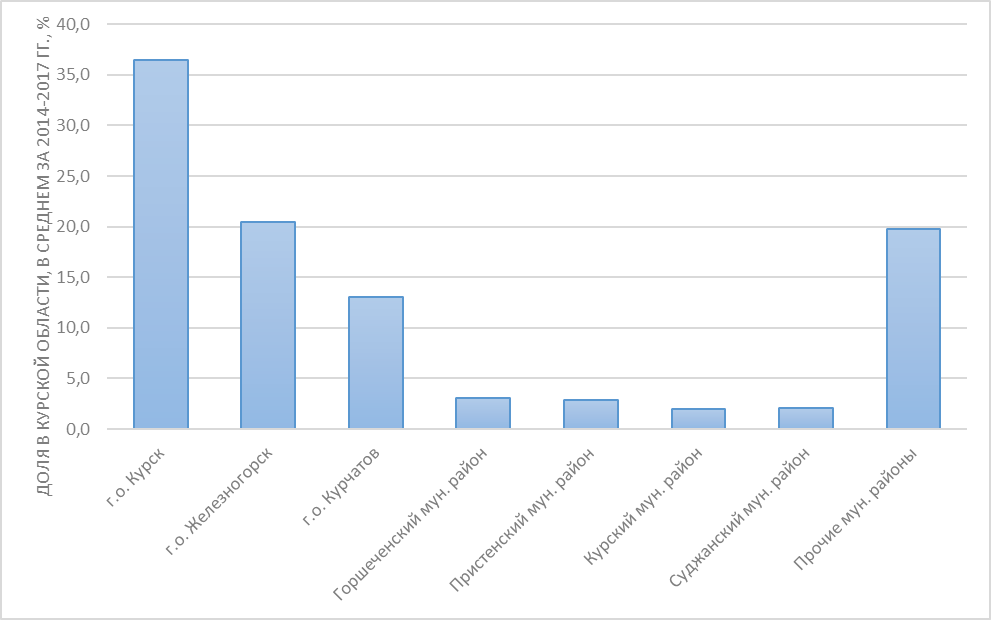 Рисунок 4 - Суммарный объем отгруженной продукции/услуг по муниципальным образованиям Курской области, 2014-2017 годыИсточник: База данных показателей муниципальных образований. URL http://www.gks.ru/scripts/db_inet2/passport/munr.aspx?base=munst38В целом за 2014-2018 годы объем отгруженных товаров собственного производства, выполненных работ и услуг по полному кругу организаций составил 465,9 млрд. руб. Индекс промышленного производства за 2014 - 2018 годы составил 105,5%.В структуре промышленности доминируют традиционные индустриальные производства, использующие, как правило, стандартные технологии и в своем подавляющем большинстве сформировавшиеся в XX веке. Отсюда высокая степень физического износа основных фондов (в 2018 году - 49,9%, где наибольшую степень износа имеет активная часть основных фондов - машины и оборудование и менее изношены здания и сооружения).Промышленность представлена предприятиями машиностроения, электроэнергетики, химии и нефтехимии, пищевой, деревообрабатывающей, строительных материалов, легкой, фармацевтической, мукомольно-крупяной и комбикормовой и прочих отраслей. Профилирующими являются предприятия фармацевтической, пищевой промышленности, машиностроения, а также электроэнергетика.Наиболее высокопроизводительные предприятия представлены в фармацевтической промышленности: ОАО «Фармстандарт-Лексредства» и ФКП «Курская биофабрика - фирма «БИОК». Ведущее предприятие отрасли - ОАО «Фармстандарт-Лексредства» в составе группы компаний «Фармстандарт» входит в пятерку крупнейших производителей медикаментов в России, является активным участником государственной программы импортозамещения продукции. Выпускаемая номенклатура предприятия насчитывает 187 наименований лекарственных средств, более 60 из которых включены в Перечень жизненно необходимых и важнейших лекарственных препаратов. Производственная мощность предприятия составляет 600 млн. упаковок 
в год. Среднесписочная численность работающих составляет около 1,9 тыс. чел. Продукция курского предприятия поставляется в регионы России, а также в Азербайджан, Армению, Беларусь, Болгарию, Грузию, Казахстан и другие страны.Вторая группа предприятий представлена пищевыми производствами, лидирующими по количеству занятых в структуре обрабатывающих производств. Крупнейшим предприятием города является АО «КОНТИ РУС» (удельный вес кондитерской фабрики в пищевой промышленности города составляет около 54%). Группа «КОНТИ» известна на кондитерском рынке с 1997 года. В настоящее время она входит в десятку ведущих кондитеров Восточной Европы и в первую тридцатку мирового рейтинга кондитерских производителей Global TOP-100.В молочной отрасли осуществляют деятельность ООО «Курское молоко» (производство цельномолочной продукции, масла животного), ООО «Курский молочный комбинат» (производство масла животного, сыров), ОАО «Курский хладокомбинат» (производство мороженого, мясных полуфабрикатов) и ряд других.В хлебопекарной отрасли функционируют ОАО «Курскхлеб», АО «Проект «Свежий хлеб», в мукомольно-крупяной и комбикормовой - ЗАО «Курский комбинат хлебопродуктов».В солодовенной подотрасли работает ООО «Курский солод», в мясоперерабатывающей - Курский филиал АО «Губкинский мясокомбинат». Производитель алкогольной продукции - ООО «Курская пивоваренная компания». Спиртосодержащую продукцию выпускает ФКП «Курская биофабрика».Третью группу отраслей по соотношению занятости и производительности труда составляют предприятия, относящиеся к видам деятельности «производство резиновых и пластмассовых изделий» (ОАО «Курскрезинотехника»), «производство химических веществ и продуктов» (ООО «Курскхимволокно»), а также ряд предприятий машиностроения: АО «Авиаавтоматика» 
им. В.В. Тарасова», ЗАО «Счетмаш», ОАО «Электроагрегат», АО «Курский электроаппаратный завод», ООО «Исток+» и др. ОАО «Курскрезинотехника» выпускает продукцию для всех отраслей промышленности и сельского хозяйства. Среди покупателей продукции - крупнейшие российские и зарубежные представители ведущих отраслей мировой экономики. ООО «Курскхимволокно» входит в группу компаний 
ОАО «КуйбышевАзот», работает на рынке химических волокон и нитей. Предприятие - практически единственный в России производитель полипропиленового волокна. Численность занятых - около 1000 чел. ***Динамика развития промышленного комплекса города в целом отражает общероссийские тренды. Основные проблемы:зависимость от конъюнктуры цен на сырьевых рынках;увеличение цен на сырье и энергоносители;высокий физический износ основного оборудования на предприятиях машиностроения;ограниченный рынок сбыта производимой продукции (исключение - предприятия пищевой отрасли);недостаточное количество инвестиционных ресурсов на промышленных предприятиях;невысокий уровень взаимодействия между промышленными предприятиями, образовательными учреждениями и органами муниципальной власти;отсутствие достаточного количества оборотных средств;непривлекательность труда в промышленности на современном этапе.Малое и среднее предпринимательствоПо состоянию на 01.01.2019 года в Курске осуществляли свою деятельность около 23 тыс. субъектов малого и среднего предпринимательства, из них 
8927 малых и средних предприятий и 13980 индивидуальных предпринимателей, что на 1,5% меньше, чем на аналогичную дату предыдущего года. Данное изменение произошло из-за уменьшения количества малых и средних предприятий (-364 ед.) и незначительного увеличения числа индивидуальных предпринимателей (+ 17 ед.) Число субъектов малого и среднего предпринимательства в расчете 
на 10 тыс. человек населения составило 483,2 единиц, доля среднесписочной численности работников (без внешних совместителей) малых и средних предприятий в среднесписочной численности работников (без внешних совместителей) всех предприятий и организаций составила 25,9%.На протяжении последних лет структура распределения организаций по видам экономической деятельности относительно стабильна. Наибольшее количество организаций традиционно концентрируется в секторе «оптовая и розничная торговля; ремонт автотранспортных средств, мотоциклов, бытовых изделий и предметов личного пользования» - 47,5% от общего количества. Значительным остается удельный вес организаций видов деятельности в области «операций с недвижимым имуществом, аренды и предоставления услуг» - 15,1%, «обрабатывающих производств» - 8,4%, «строительства» - 8,3%. В рамках муниципальной программы «Развитие малого и среднего предпринимательства в городе Курске на 2017-2020 годы» в 2018 году за счет средств бюджетов всех уровней предоставлены субсидии 21-му субъекту малого и среднего предпринимательства, начинающему собственный бизнес, на возмещение части затрат, связанных с организацией и ведением дела, и связанных с участием в межрегиональных и международных выставочно-ярмарочных мероприятиях, в сумме 4,5 млн руб. За 2014-2018 годы общий объем финансовой поддержки за счет средств бюджетов всех уровней составил более 26,0 млн руб.Инфраструктура поддержки малого и среднего предпринимательства представлена общественно-экспертным Советом по вопросам развития предпринимательства города Курска, муниципальным казенным учреждением «Курский городской бизнес-инкубатор «Перспектива» и Центром информационно-методической поддержки малого предпринимательства города Курска. Резидентами бизнес-инкубатора в 2018 году стали 9 субъектов малого бизнеса, которым на льготных условиях предоставлены в аренду нежилые помещения (площадь помещений, предназначенная для резидентов, - 474,5 кв. м). Кроме того, бизнес-инкубатором предоставлены более 500 консультационных и информационных услуг. Бизнес-инкубатор является управляющей компанией трех объединений: Консорциума лёгкой промышленности города Курска, Консорциума IТ-предприятий города Курска и Консорциума туристических организаций города Курска. В Консорциум легкой промышленности города Курска входит около 
20-ти участников. За пять лет деятельности Консорциумом легкой промышленности города Курска проведен ряд мероприятий, в том числе благотворительных, выстраивается конструктивный диалог со всеми ветвями власти. За это время объединение выросло в два раза, рынок сбыта его продукции включает свыше 35 регионов России. Участники Консорциума выпускают более 800 тыс. швейных изделий в год, их товарооборот составляет около 300 млн руб., организовано более 500 рабочих мест.Консорциум IТ-предприятий города Курска, созданный в 2014 году, стал основой для создания IТ-кластера, насчитывающего в настоящее время около 
30-ти организаций (компаний, специализирующихся на разработке программного обеспечения и Интернет - ресурсов). Консорциумом IТ-предприятий в 2018 году на базе бизнес-инкубатора проведены 4 бесплатных семинара для субъектов малого и среднего предпринимательства на темы: «Как навести порядок в рабочем хаосе? 
12 инструментов современного бизнеса», «Использование продуктов Интернет-магазина «lС-Битрикс» и «Битрикс-24», «Начинаем бизнес в Интернете».***Анализ развития малого и среднего бизнеса показал, что основными проблемами являются: чрезвычайно высокая доля малого и среднего бизнеса в сфере торговли и недостаточный уровень в сфере производства;отсутствие и сложность выхода на рынки сбыта для предприятий малого и среднего бизнеса реального сектора экономики, отсутствие механизмов кооперации с крупными предприятиями города и региона в целом;высокая зарегулированность деятельности субъектов малого и среднего предпринимательства.Потребительский рынок товаров и сфера услугПо состоянию на 01.01.2019 года на территории города функционируют 
1207 стационарных предприятий по торговле продовольственными и непродовольственными товарами, 552 нестационарных торговых объекта (павильонов и киосков), 437 предприятий общественного питания, 
603 предприятия бытового обслуживания. В 2018 году оборот розничной торговли крупных и средних организаций всех видов экономической деятельности составил 51087,8 млн. руб. (рост относительно 2017 года - 8,9%). Оборот общественного питания за этот же период составил 1026,9 млн. руб. Успешно осуществляют свою деятельность 50 торговых сетей: «Европа», «Линия», «Билла», «Радуга», «СтройГигант», «Пятерочка», «ОПТимист», «Магнит», «Fix Price», «Живой мир», «Диво-М», «Интеллект образование XXI» и др. При средней обеспеченности жителей Курской области торговыми площадями в 710 кв. м/1000 жителей (при нормативных показателях - 477 кв. м) данный показатель для города Курска (с учетом торговых павильонов) приближается к 1340,0 кв. м/1000 жителей. Курск перенасыщен торговыми площадями. В 2014-2018 годы в Курске продолжался рост торговых площадей, в том числе: по магазинам - более, чем на 20,0%, по гипермаркетам - более, чем 
в 1,5 раза, по супермаркетам - примерно в 1,5 раза. Необходимо также отметить, что развитие городской торговой сети происходит, в первую очередь, за счет значительного увеличения доли площадей крупных торговых форм. В 2014 году доля крупных торговых форм в общем количестве магазинов города увеличилась до 26%, а занимаемые ими площади составили 82% общих площадей. К 2017 году эти доли составили 29% и 85% соответственно.Во исполнение Федерального закона от 28.12.2009 года № 381-ФЗ «Об основах государственного регулирования торговой деятельности» утверждена Схема размещения нестационарных торговых объектов на территории города Курска, предусматривающая 935 мест размещения нестационарных торговых объектов, из них 616 мест для постоянно действующих объектов, 251 место - для сезонных объектов по продаже кваса и мороженого. В Схеме также предусмотрено 73 перспективных места для размещения нестационарных торговых объектов.***Основные проблемы в развитии потребительского рынка следующие: недостаточная представленность продукции местных товаропроизводителей в торговых сетях города, особенно крупного формата;неравномерное размещение на территории города объектов потребительской сферы: предприятий торговли, бытового обслуживания населения, общественного питания.Инвестиции и инвестиционная привлекательностьИнвестиционная деятельность в городе осуществлялась в рамках комплексной программы социально-экономического развития города на 2014-
2018 годы, а также муниципальных программ, касающихся градостроительной деятельности, развития малого и среднего предпринимательства, бизнес-проектов.Объем инвестиций в основной капитал в экономику города Курска по итогам 2018 года составил 16,4 млрд. руб. (17,5% от региона в целом), что ниже уровня 2017 года. По объему инвестиций на душу населения город серьезно уступает двум городам-лидерам - Курчатову и Железногорску. Снижение инвестиционных вложений в 2018 году отмечалось по ведущим видам экономической деятельности для города: торговля оптовая и розничная, ремонт автотранспортных средств и мотоциклов; деятельность в области культуры, спорта, организации досуга и развлечений. Рост инвестиций отмечен в производственной сфере (особенно в производстве пищевых продуктов - более, чем в 2 раза), в финансовой и страховой деятельности. 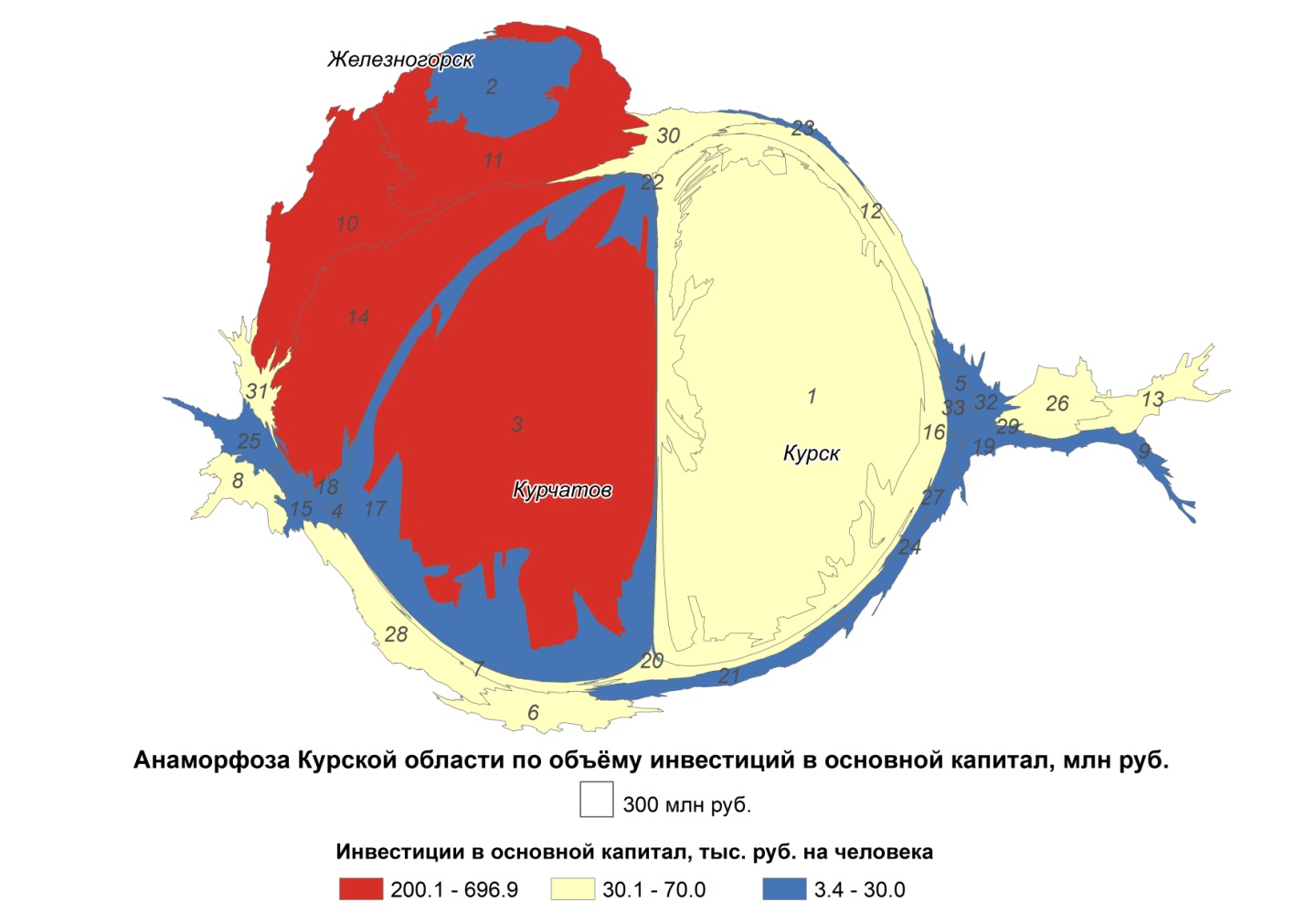 Рисунок 5 - Анаморфоза Курской области по объему инвестиций в основной капиталИсточник: составлено Центром стратегий регионального развития РАНХиГСПриоритетными направлениями инвестирования в 2014-2018 годы являлись такие виды экономической деятельности как «обрабатывающие производства», «производство и распределение электроэнергии, газа и воды», «операции с недвижимым имуществом, аренда и предоставление услуг», а также «оптовая и розничная торговля». В структуре использования инвестиционных ресурсов в основной капитал около 50% приходится на строительство зданий (кроме жилых) и сооружений, еще около 30% направляется на техническое перевооружение и модернизацию производства. Основным источником инвестиций в основной капитал за период 2014-2018 годов являлись собственные средства организаций (более 55,0%). В структуре привлеченных средств выделяются кредитные ресурсы банков, заемные средства других организаций, а также бюджетные средства.Согласно данным РА «Эксперт», с 2014 года в целом Курская область имеет рейтинг 3А1 (пониженный потенциал - минимальный риск). В целом для регионов Центрального федерального округа характерно низкое значение инвестиционных рисков и средние показатели инвестиционного потенциала (37-е место среди регионов России), что определяет состав группы 3А1 (из 11 регионов группы - 8 входят в состав ЦФО). В пределах Курской области город Курск, наряду с городами Курчатов и Железногорск, отличается наиболее высокой инвестиционной привлекательностью. В городе выполняются мероприятия, способствующие повышению инвестиционной привлекательности. Утверждены программы комплексного развития социальной и транспортной инфраструктуры со сроком реализации до 2035 года. Разработаны нормативы градостроительного проектирования, утверждены Правила землепользования и застройки. Координацией инвестиционной деятельности занимается Совет по инвестициям при Главе города Курска. Утверждена дорожная карта по обеспечению благоприятного инвестиционного климата в городе Курске. На территории областного центра действуют льготы субъектам малого и среднего бизнеса в части снижения ставки по единому налогу на вмененный доход на 1% (с 15% до 14%) по следующим видам деятельности: оказание ветеринарных, автотранспортных услуг, оказание услуг по временному размещению и проживанию.Важнейшее значение для инвестиционной привлекательности имеет концентрация человеческого капитала в городе. В Курске действуют 
24 организации высшего и среднего профессионального образования. В целом город следует признать привлекательным для студентов. Но в рейтинг ста лучших университетов страны Рейтингового агентства RAEX («Эксперт РА») входит лишь один вуз - Курский государственный медицинский университет Министерства здравоохранения Российской Федерации (74-е место в 2017 году, 81-е - в 
2016 году).В Курске есть уникальные компетенции в области научных исследований и разработок - персонал и инфраструктура. Ключевая проблема - низкий спрос. В целом, сложившаяся локальная инновационная система, включающая систему подготовки кадров, проведения научных исследований и их прикладной реализации в Курске может быть охарактеризована как относительно развитая и диверсифицированная. Уровень образования занятых в городе сравнительно высокий, при этом его конкурентным преимуществом является высокая доля специалистов с техническим образованием, что определяет возможности будущего технологического развития. Однако сложившаяся система подготовки кадров характеризуется рядом негативных тенденций, связанных с низкой востребованностью технических специальностей: в специализированных вузах и ссузах существенную долю студентов составляют обучающиеся по социально-экономическим и гуманитарным специальностям. Есть определенные проблемы с обновлением материально-технической базы учреждений среднего профессионального образования и соответствия их программ требованиям ведущих производственных предприятий. ***В целом инвестиционная сфера Курска характеризуется средним уровнем развития. Основные проблемы: неустойчивая инвестиционная динамика по видам экономической деятельности;невысокая доля кредитных и заемных средств в структуре источников финансирования инвестиций;отсутствие масштабных инвестиционных проектов, реализуемых в экономике города;слабая информационная политика по продвижению Курска среди бизнес-сообщества.Безопасность жизнедеятельностиВ Курске создана система гражданской обороны, защиты населения и территории от чрезвычайных ситуаций и обеспечения пожарной безопасности, основным принципом функционирования которой является комплексное и приоритетное осуществление предупредительных мер.На территории города создано Курское городское звено территориальной подсистемы Единой государственной системы предупреждения и ликвидации чрезвычайных ситуаций на территории города Курска (КГЗ ТП РСЧС). Основу сил и средств КГЗ ТП РСЧС составляют: АСФ города Курска, силы и средства НАСФ предприятий жизнеобеспечения города, оснащенные специальной техникой, оборудованием, инструментом, материалами с учетом обеспечения проведения аварийно-спасательных и других неотложных работ в зоне чрезвычайных ситуаций. Для координации действий органов управления, сил и средств КГЗ ТП РСЧС создан постоянно действующий орган управления - муниципальное казенное учреждение «Управление по делам гражданской обороны и чрезвычайным ситуациям при Администрации города Курска». Действует Единая дежурно-диспетчерская служба Управления.Основой эффективного проведения мероприятий по защите населения города Курска в условиях возникновения чрезвычайных ситуаций является своевременное оповещение населения об опасности. Для этого Управление оснащено системой оповещения «Градиент-128». Оповещение производится по телефонным линиям. Для оповещения и информирования населения могут использоваться 6 единиц техники Управления и 40 единиц техники УМВД России по городу Курску, оснащенных громкоговорящими установками; 6 ручных мегафонов; 3 ручные сирены; массмедиа интернет-сайт Управления, средства массовой информации города Курска; вывод информации на ЖК-панели в 107 маршрутных автобусах города Курска; колокольный звон в приходах Курского Епархиального управления. Действующая система информирования и оповещения населения города Курска эффективна, но постоянно нуждается в обслуживании, совершенствовании и модернизации.За период 2014-2018 годы отмечается снижение количества зарегистрированных преступлений с 5296 в 2014 году до 4521 в 2018 году. Снизилось число преступлений имущественного характера: краж - с 2062 в 
2014 году до 1455 в 2018 году, в том числе из квартир и домовладений - со 159 до 74, грабежей - со 148 до 86, разбойных нападений - с 29 до 26 соответственно. Принятые профилактические меры позволили снизить преступность в общественных местах города Курска примерно на 15,0% за 2014-2018 годы. Отмечается значительный рост регистрации мошенничеств, число которых в период 2014-2018 годов возросло более, чем в 2 раза. Сохраняется тенденция увеличения тяжких и особо тяжких преступлений.На территории города Курска осуществляют деятельность 28 опорных пунктов полиции, из них 3 введены в работу в период 2015-2017 годов. ***В целом система обеспечения комплексной безопасности города Курска включает наличие всех необходимых элементов и связей. Основные проблемы: ограниченные финансовые возможности местного бюджета для оснащения всего комплекса организаций новейшими техническими средствами;несоответствие состояния зданий ряда организаций (участковые пункты полиции и др.) санитарно-гигиеническим нормам;увеличение числа преступлений, совершенных несовершеннолетними;рост количества мошенничеств, совершенных с использованием высоких технологий; недостаточное количество и оснащение опорных пунктов правопорядка.1.2.3. ИнфраструктураЖилищно-коммунальное хозяйство. Ресурсосбережение.Физический износ основных фондов в области коммунальной инфраструктуры в городе составляет более 50% (по данным филиала 
ПАО «Квадра»-«Курская генерация» - 60,23% на системах теплоснабжения, по данным МУП «Курскводоканал» - свыше 35% на системах водоснабжения, 52% на системах водоотведения). В результате высокой степени износа водопроводных сетей происходит загрязнение питьевой воды продуктами коррозии трубопроводов.  В этой связи надежность систем жизнеобеспечения находится на низком уровне, количество аварий и повреждений в жилищно-коммунальном комплексе остается высоким.Потери и утечки воды и тепловой энергии значительно превышают допустимый уровень. В 2017 году, по данным ПАО «Квадра»-«Курская генерация», потери тепловой энергии в процессе производства и транспортировки составили 25,85%; по данным МУП «Курскводоканал», утечка и неучтенный расход воды по отношению к поданной в сеть воде составили 14,01%. Водопроводом обеспечено 100% жилищного фонда Курска. Протяженность водопроводных сетей в городе по всем видам собственности в 2018 году составила 442,8 км, доля водопроводных сетей, нуждающихся в замене, - 31,6% (140,1 км). Качество питьевой воды в городе Курске соответствует СанПиН 
2.1.4.1074-01 «Питьевая вода. Гигиенические требования к качеству воды централизованных систем питьевого водоснабжения. Контроль - качества. Гигиенические требования к обеспечению безопасности систем горячего водоснабжения» за исключением неудовлетворительного качества питьевой воды (по содержанию железа общего) в скважинах Киевского водозабора и Рышковского водозабора, вода из которых по водоводу поступает на станцию обезжелезивания, где производится ее очистка. Общая протяженность канализационных сетей по всем видам собственности составляет 182,6 км, доля канализационных сетей, нуждающихся в замене, - 14,1%.Существующие сети не рассчитаны на подключение новых потребителей. Система биологической очистки на городских очистных сооружениях нуждается в реконструкции. Кроме того, очистные сооружения микрорайона Ворошнево работают на предельной нагрузке, в результате чего количество стоков превышает пропускную способность очистных сооружений и происходит сброс неочищенных вод в водотоки. Большой срок эксплуатации существующих очистных сооружений, несоответствие современным требованиям экологической безопасности приводит к тому, что сточные воды не проходят должную очистку.Город Курск является крупным потребителем теплоэнергетических ресурсов. Теплоснабжение города осуществляется от 4 ТЭЦ, а также 2 крупных ведомственных, 17 отопительных и ряда промышленных котельных различной мощности.Основной теплоснабжающей организацией в городе в настоящее время является филиал ПАО «Квадра»-«Курская генерация», который осуществляет подачу тепловой энергии от Курской ТЭЦ-1, ТЭЦ-4, ТЭЦ-СЗР в Центральный и Сеймский округа и от 4 арендованных котельных. Суммарная зона действия 
ПАО «Квадра» составляет около 87% от всей системы централизованного теплоснабжения города Курска. В 2014 году в состав города Курска был включен поселок Северный Нижнемедведицкого сельсовета Курского района. Теплоснабжение поселка Северный осуществляется от блочномодульной ТЭЦ АО «ТЭСК».Число отопительных котельных в собственности МУП «Гортеплосеть» - 
16 (в том числе 3 - резервные) установленной мощностью 56,704 Гкал/ч, 
ПАО «Квадра» - 4 мощностью 5,246 Гкал/ч. В Железнодорожном округе города Курска источниками тепловой энергии являются 2 котельные ведомственной принадлежности, транспорт тепловой энергии от которых осуществляется по арендованным филиалом ПАО «Квадра»-«Курская генерация» у МУП «Гортеплосеть» квартальным тепловым сетям до конечных потребителей.Кроме вышеперечисленных основных теплоисточников, в городе эксплуатируются 152 индивидуальные производственные и отопительные котельные.Общая протяженность тепловых сетей в двухтрубном исчислении составляет 545,6 км. На протяжении последних лет показатель доли тепловых и паровых сетей, нуждающихся в замене, (к общему протяжению) в целом характеризовался устойчивой тенденцией к увеличению, но в 2018 году наметился небольшой положительный тренд на его сокращение по отношению к 2016-2017 годам. Так, доля тепловых и паровых сетей, нуждающихся в замене (к общему протяжению) в 2018 году составила 35,8% (в 2013 году - 11,9%, 2014 году - 12,2%, 2015 году - 14,7%, 2016 году - 37,6%, 2017 году - 37,3%). Одной из причин низкой эффективности работы котлов, остановок котельных, аварий на тепловых сетях и внутридомовых системах отопления является отсутствие эффективных систем водоподготовки на объектах, как следствие, образуется накипь. Отложение накипи в котельных установках систем теплоснабжения приводят к перерасходу топлива, сокращению срока эксплуатации котлов почти в 4 раза (с 25 до 7 лет), а также снижению проходного сечения труб. Ремонт котлов и замена труб требуют дополнительных капитальных вложений.В Курске наблюдается устойчивая тенденция к увеличению образования отходов на 6% ежегодно. В основном, происходит захламление в рамках превращения в несанкционированные свалки пустырей, оврагов, берегов рек в связи с отсутствием (частично) централизованных мест сбора твёрдых бытовых отходов в частном жилом секторе, районах новой жилой застройки. За период 2014-2018 годов ликвидированы более 100 несанкционированных свалок отходов в объеме более 9 тыс. м3. Объем вывоза твёрдых коммунальных отходов (ТКО) увеличился: 
в 2016 году этот показатель составил 934,9 тыс. м3, в 2017 году - 970,2 тыс. м3, в 2018 году - 1016,8 тыс. м3.На начало 2019 года вывозом и утилизацией отходов занимаются региональные операторы: в северо-восточной зоне региона - АО «Спецавтобаза по уборке города Курска», в юго-западной - ООО «Экопол».***Таким образом, ключевыми проблемами развития жилищно-коммунального комплекса города Курска являются:износ коммунальных объектов и инженерных сетей;наличие значительных потерь в процессе производства и транспортировки коммунальных ресурсов; дефицит мощностей водоотведения и очистки сточных вод при большой доле частного жилого сектора;отсутствие очистки хозяйственно-бытовых стоков в кварталах индивидуального жилья, а также на территории дачных и садоводческих товариществ;недостаточная эффективность системы управления жилищно-коммунальным комплексом в области тарифообразования (общая проблема для России);недостаточное взаимодействие органов власти с общественностью и предприятиями сферы жилищно-коммунального комплекса (самоуправление собственников жилья находится на начальной стадии формирования); недостаточный уровень развития муниципально-частного партнерства, малого и среднего бизнеса в сфере ЖКХ;недостаточная правовая грамотность населения;недостаточная проработанность эффективной системы экологического менеджмента;наличие несанкционированных свалок; рост образования твердых коммунальных отходов;нехватка площадей для полигонов ТКО и отсутствие мусороперерабатывающего завода; неполный охват территории города ливневой канализацией;отсутствие мощностей по очистке ливневых стоков;наличие жилищного фонда, требующего проведения капитального ремонта.ТранспортУлично-дорожная сеть города Курска насчитывает 951 улицу, включая проспекты, переулки, проезды, площади, общей протяженностью 681,7 км.За период с 2012 года среди крупных дорожных объектов, имеющих большое значение для транспортного развития города Курска, были построены: обход д.Зорино Курского района, который являлся первым этапом строительства Юго-восточного обхода города Курска; автодорога «Курск-Шумаково-Полевая- через Лебяжье» в Курском районе (второй этап).В 2015-2016 годах реализован основной проект - строительство автомобильной дороги «Крым» - «Курск-Петрин» (третий этап Юго-восточного обхода), который имеет стратегическое значение для развития сети автомобильных дорог всей Курской области. Целью данного проекта являются: обеспечение связи между Сеймским и Железнодорожным округами города Курска, минуя городской центр; пропуск транзитного транспорта в обход населенных пунктов Курской области; разгрузка улично-дорожной сети областного центра и других населенных пунктов.Жители города Курска обслуживаются 3 видами транспорта: трамвай, троллейбус, автобус. К экологически чистому общественному транспорту, осуществляющему деятельность в Курске, относятся трамвай и троллейбус. Общая протяженность маршрутной сети городского пассажирского транспорта на 01.01.2019 года составила 1865,6 км. За 2018 год объем пассажироперевозок составил 112,1 млн. чел. Отмечается ежегодное снижение объемов пассажироперевозок. Это объясняется ростом уровня жизни курян и перераспределением пассажиропотока на личный (легковой) транспорт.Перевозка пассажиров осуществляется по 113 маршрутам: автобусами - по 100 маршрутам (в том числе 18 - с предоставлением льгот), трамваями - 
по 4 маршрутам, троллейбусами - по 9 маршрутам. Средний возраст трамвая - 
29 лет, троллейбуса - 10 лет, автобусов большой вместимости, работающих на маршрутах общего пользования с предоставлением льгот, - 13 лет. Маршрутами городского пассажирского транспорта удаленные районы города связаны с центральной частью города и друг с другом.В 2016-2017 годах для МУП «ПАТП города Курска» приобретены 
18 автобусов марки «ПАЗ», которые переведены на газомоторное топливо.Стоимость проезда в 2018 году изменилась и составила в пассажирском транспорте Курска по регулируемым тарифам (с предоставлением льгот): в автобусах, трамваях и троллейбусах - 17 рублей; на маршрутах по коммерческим тарифам: в автобусах «ПАЗ» - 18 рублей, в автобусах «Форд», «Газель» - 
19 рублей. Предыдущее повышение тарифа на проезд было в 2016 году, то есть более 2 лет назад.При этом по сравнению с тарифами в соседних регионах Центрального федерального округа в Курске стоимость проезда остается одной из самых низких. Кроме того, Курск является единственным российским городом, где предоставляется бесплатный проезд обучающимся (школьникам).На сегодняшний день в городе Курске функционируют платные парковки общей мощностью 1091 машиноместо. Данные парковки организованы в центральной части (по улицам Дзержинского, М.Горького, на Красной пл., в районе Центрального рынка и др.).Осуществление контроля и управления пассажирскими перевозками производится через МУП «Центральная диспетчерская служба города Курска». Весь подвижной состав оснащен спутниковой системой навигации «ГЛОНАСС».Количество транспортных средств в городе Курске на конец 2017 года составило 164,6 тыс. автомобилей, то есть примерно 367 автомобилей на 1000 чел. населения. С учетом автомобилей, незарегистрированных на территории города, и транзитного потока, уровень автомобилизации Курска оценивается примерно на уровне 400-500 автомобилей на 1000 чел. населения (уровень развитых стран Европы и Северной Америки). В связи с ростом количества транспортных средств увеличивается нагрузка на дороги и, соответственно, процент их износа.***Среди ключевых проблем развития транспортной сферы Курска можно выделить следующие:высокая степень износа троллейбусов и трамваев;неудовлетворительное качество отдельных дорог в городском округе;недостаточное развитие доступной среды для инвалидов на автобусных маршрутах;высокая стоимость обслуживания интересов автомобилистов (наличие бесплатных парковок в историческом центре, строительство крупных магистралей и пр.);несмотря на рост темпов обновления парка общественного транспорта, уменьшение парка автобусов большой вместимости, трамваев и троллейбусов из-за списания подвижного состава по причине его износа.Информационно-коммуникационная инфраструктураБольшое внимание уделяется совершенствованию государственного управления в сфере предоставления государственных и муниципальных услуг. Это реализуется посредством организации предоставления услуг по принципу «одного окна» в многофункциональных центрах и через предоставление государственных и муниципальных услуг в электронном виде.Сформирована сеть многофункциональных центров «Мои документы», на базе которых предоставлено 71,4% услуг.В целях увеличения доли услуг в электронной форме, оказываемых посредством Единого портала государственных и муниципальных услуг и регионального портала, Администрацией города Курска создано 73 центра обслуживания населения и регистрации в единой системе идентификации и аутентификации (ЕСИА). Предоставление услуг в электронном виде доведено в 2018 году до 77,8%.Тенденции к наращиванию темпов и масштабов информатизации общества предъявляют повышенные требования к ее базовым основам, таким как мультисервисные сети и системы передачи данных. ***Среди ключевых проблем развития и внедрения информационно-коммуникационных технологий Курска можно выделить:разный уровень использования информационных технологий различными слоями общества, органами местного самоуправления и государственной власти;технологические трудности (широкополосный, в том числе беспроводной доступ к сети «Интернет», современное телекоммуникационное оборудование 
и др.) организации информационного взаимодействия между различными участниками;отсутствие единого информационного ресурса, агрегирующего информацию о социально-экономическом развитии города, событиях и мероприятиях, проводимых в городе; отсутствие скоординированной политики между отдельными комитетами, управлениями, субъектами экономической деятельности в сфере организации информационного взаимодействия; недостаточность темпов развития инфраструктуры доступа населения к информационно-справочным системам поддержки обслуживания, муниципальным и государственным услугам.1.2.4. Городская среда, градостроительное развитие и жилищная политикаГородская средаВажнейшим документом развития города является Генеральный план, который разрабатывается на перспективный срок и определяет оптимиальные варианты использования городских земель. Решением Курского городского Собрания от 22.12.2016 №326-5-ОС утверждена корректура Генерального плана города Курска на период до 2035 года.В соответствии с Градостроительным кодексом Российской Федерации в целях реализации Генерального плана разработаны и утверждены программы комплексного развития социальной инфраструктуры, комплексного развития транспортной инфраструктуры и комплексного развития систем коммунальной инфраструктуры города Курска. На основе Генплана разрабатываются проекты планировок территорий (районов) города, которые, в свою очередь, и являются основными документами планирования строительства в городе. В Курске утверждены Правила землепользования и застройки муниципального образования «Город Курск», которыми для каждой зоны установлены разрешенные виды использования, предельные размеры предоставляемых земельных участков и иные требования к их использованию, в том числе и охранные зоны памятников культуры и охранные зоны производственных и инженерных сооружений. Разработаны и утверждены местные нормативы градостроительного проектирования муниципального образования «Город Курск», которые предъявляют минимально необходимые требования по созданию благоприятных условий жизни горожан и нормируют строительство на территории города. Создана и ежедневно обновляется информационная система градостроительной деятельности (ИСОГД). ***В градостроительном отношении город Курск в целом, так и отдельные городские административные округа характеризуются смешанной городской средой, которая включает как зону исторического центра с классической квартальной застройкой, районы частной индивидуальной малоэтажной застройки, микрорайоны преимущественно советской застройки, так и новые жилые микрорайоны.Фактически город Курск состоит из трех относительно обособленных городских районов (Центральный, Сеймский и Железнодорожный административные округа), которые разделены  крупнейшими городскими природными зонами.Преобладающий тип застройки города Курска - микрорайонная застройка, которая характеризуется следующими особенностями:отсутствие четкого деления на городские дворы (приватные территории) и улицы (общественные пространства), наличие неиспользуемых городских пространств;искусственный характер созданной городской среды (шаг микрорайонной застройки в Курске - около 500-1000 метров);разорванность транспортно-пешеходных связей как внутри микрорайонов, так и между ними, реализация идеологии «автомобильного города» при строительстве микрорайонов.В Курске для большинства территорий произошло смешение функций спального микрорайона, пригорода промышленной площадки и традиционного города с узкой квартальной сеткой улиц. Согласно Индексу качества городской среды, Курск обладает средним качеством городской среды среди крупных городов. Общественно-деловая, социально-досуговая инфраструктура и прилегающие пространства, а также общегородское пространство оцениваются выше среднего уровня. Наиболее успешным является развитие жилья и прилегающих пространств. Среди ключевых особенностей городской среды, согласно Индексу, выделяется несовременная городская среда без идентичности и разнообразия практически во всех видах городского пространства. В городе находится более 70 озелененных объектов общего пользования площадью около 59 га. В этой сфере отсутствует системная информация о зеленых насаждениях для принятия эффективных управленческих решений по их содержанию и развитию. Объекты озеленения, включая городские сады, парки, скверы, бульвары и др., не все поставлены на кадастровый учет с четким установлением границ и нанесением их на кадастровый план города.Инфраструктура в городских парках и рекреационных лесных зонах либо отсутствует, либо пришла в негодность.В городском округе нет организованной системы проката велосипедов и велодорожек как внутри, так и между районами. Не хватает инфраструктуры для занятия физкультурой и спортом. Кроме того, имеющиеся плоскостные сооружения - открытые площадки и эффективность их крайне низка в связи с сезонными ограничениями сроков эксплуатации, зависимостью от погодных условий и отсутствием элементарных удобств.В 2018 году в городе Курске в рамках проекта «Формирование современной городской среды» выполнена реконструкция:парка им. Дзержинского (II этап); парка КЗТЗ по улице Сумской (I этап); парка «Солянка» по улице Энгельса;скверов по улице Мыльникова-Майскому бульвару, улицам Сонина, Энгельса, Союзной; скверов «Веспремский» и «Гулливер».Благоустроены 34 двора многоквартирных домов.***Среди ключевых проблем в сфере качества городской среды можно выделить:преимущественно микрорайонный характер застройки (отсутствие четких границ между общегородской и дворовой территорией, недостаток полноценных торгово-пешеходных улиц, наличие пустырей);использование устаревших и несовершенных подходов к проектированию дорог в городской среде, что делает город некомфортным, небезопасным, увеличивает автомобилизацию (наличие подземных и надземных пешеходных переходов, скоростных магистралей в непосредственной близости от жилых районов, отсутствие приоритета для общественного транспорта и пр.);несоответствие уровня освещения дворовых и общественных территорий требованиям национальных стандартов;высокая степень износа асфальтового покрытия внутриквартальных проездов, дворовых проездов и тротуаров и их несоответствие действующим нормативным документам (асфальтобетонное покрытие на 60% дворовых территорий имеет высокий физический износ);отсутствие достаточного количества парковочных мест, хаотичная парковка автомобилей в зонах зеленых насаждений, на детских и спортивных площадках, отсутствие достаточного количества автомобильных (гостевых) парковок, превращение дворовых территорий в парковки, которые мешают жителям;неудовлетворительное состояние зеленых насаждений дворовых территорий, разрушение травяного покрытия газонов, дефицит зеленых насаждений на основных улицах, площадях города;недостаточное обеспечение возможности беспрепятственного доступа инвалидов и других маломобильных групп населения к дворовым территориям многоквартирных домов и общественным территориям;недостаточная обеспеченность дворовых территорий многоквартирных домов и общественных пространств элементами благоустройства (урны, скамейки, детские и спортивные площадки, контейнерные площадки для сбора ТКО);перегрузка центра крупными объектами торговой инфраструктуры, прежде всего наличие близкорасположенных торговых центров, выполняющих одни и те же функции;низкое качество инфраструктуры на городских пляжах и лесных зонах (не убирается мусор, пляжные зоны не оборудованы, не хватает элементарной инфраструктуры для проведения досуга); отсутствие инфраструктуры для различных групп пользователей, в том числе для маломобильных групп населения;отсутствие единого подхода к визуальному оформлению города (реклама, вывески, дорожные знаки), неудовлетворительное состояние малых архитектурных форм.Жилищная политикаОбъемы ввода площади жилых домов в эксплуатацию за 2014-2018 годы составили 1551,5 тыс. кв. м, в том числе в 2018 году - 291,7 тыс. кв. м. По сравнению с 2017 годом отмечается уменьшение введенной в действие за один год общей площади жилых помещений. Общая площадь жилых помещений, приходящаяся в среднем на одного жителя на конец 2018 года, составила 27,6 кв. м и увеличилась за 5 лет на 10,8%.Длительное отсутствие средств на строительство муниципального жилья привело к тому, что в Курске зарегистрировано большое число граждан, которые остаются проживать в неудовлетворительных жилищных условиях. Наибольшую долю ветхого и аварийного фонда составляет малоэтажное жилье, жилые дома до 1917 года постройки и дома из местных материалов. В рамках муниципальной программы «Организация предоставления населению жилищно-коммунальных услуг, благоустройство и охрана окружающей среды в городе Курске на 2014-
2018 годы» осуществлен снос 68 аварийных домов.С 2008 года переселение граждан из аварийного жилищного фонда в городе Курске осуществлялось с привлечением средств Государственной корпорации - Фонда содействия реформированию ЖКХ.За период с 2008 года по 2016 год расселены 158 многоквартирных домов, признанных аварийными до 01.01.2012 года, в которых из 918 жилых помещений переселены 2634 чел. На данный момент признаны аварийными после 1 января 2012 года и подлежащими сносу 45 многоквартирных домов.Во исполнение Указа Президента Российской Федерации от 07.05.2012 года №600 «О мерах по обеспечению граждан Российской Федерации доступным и комфортным жильем и повышению качества жилищно-коммунальных услуг» на территории города Курска реализуются федеральная, региональная и муниципальная программы по предоставлению жилья гражданам, в рамках которых очередники могут улучшить жилищные условия (молодые семьи, дети-инвалиды, ветераны войн, многодетные семьи и др.). За 2014-2018 годы улучшены жилищные условия 941 семьи с использованием средств бюджетов всех уровней. За 2018 год в рамках реализации федеральных и областных программ улучшены жилищные условия 105 семей. На учете нуждающихся в улучшении жилищных условий состоят 11375 семей. В списки граждан - участников жилищных программ включена 1491 семья граждан льготных категорий, в том числе: 1450 молодых семей; 2 вдовы участников Великой Отечественной войны; 
4 вынужденных переселенца; 25 ветеранов боевых действий, инвалидов и семей, имеющих детей-инвалидов; 10 семей, пострадавших вследствие радиационных аварий и катастроф.Предоставление социальных выплат на приобретение жилья в рамках реализации мероприятий государственных программ (муниципальных программ) остается основной формой поддержки отдельных категорий граждан, которые нуждаются в улучшении жилищных условий. Многодетные семьи в соответствии с постановлением Администрации Курской области от 21.06.2007 года №122 имеют право за счет средств областного бюджета на предоставление безвозмездных субсидий на выплату первоначального взноса при получении ипотечного жилищного кредита. За 2014-2018 годы предоставлены выплаты 16 многодетным семьям. В городе действует принятый Курской областной Думой Закон Курской области «О бесплатном предоставлении в собственность отдельным категориям граждан земельных участков на территории Курской области». За 2018 год участки предоставлены 183 многодетным семьям.В данный момент на учете малоимущих граждан в качестве нуждающихся в жилых помещениях, предоставляемых по договорам социального найма, состоит 223 семьи. Жилищные условия семей данной категории улучшаются за счет высвобождаемого жилищного фонда. ***Проблема обеспечения жильем граждан города остается достаточно острой. Основными факторами, сдерживающими использование заемных средств для приобретения или строительства жилья у значительной части населения области, являются:отсутствие у значительного числа граждан требуемых доходов для получения ипотечных кредитов и средств для оплаты первоначального взноса по жилищному или ипотечному жилищному кредиту;высокая процентная ставка за пользование кредитными средствами.1.2.5. Экологическая ситуацияЭкологическая ситуация в городе Курске, несмотря на наличие ряда мощных промышленных предприятий, стабильная. Основные источники загрязнения атмосферного воздуха города Курска - автотранспорт, предприятия теплоэнергетики, стройиндустрии, машиностроения, химической промышленности. В структуре валового объема выбросов продолжают доминировать выбросы от автотранспорта (более 70%). Доля уловленных и обезвреженных загрязняющих атмосферу веществ, отходящих от стационарных источников, в 2017 году составила 49,8%. Данный показатель имел устойчивую тенденцию к повышению (2014 год - 54%, 2015 год - 55,5%, 2016 год - 56,5%) вплоть до 2017 года, когда наблюдался относительный спад.В 2017 году в городе Курске в атмосферу выброшено 4917 тонн загрязняющих веществ, отходящих от стационарных источников загрязнения, что на 15,4% выше уровня 2013 года. Основная масса загрязнений пришлась на газообразные и жидкие вещества - 91,8%, оставшиеся 8,2% - на твердые. Среди газообразных и жидких веществ большинство выбросов приходится на углеводороды, оксид углерода и оксиды азота, при этом выбросы первого и второго в последнее время растут, а выбросы последнего снижаются. Также достаточно сильным загрязнителем являются летучие органические соединения.Рисунок 6 - Выброшено в атмосферу загрязняющих веществ, отходящих от стационарных источников по городу Курску, всего, 2014-2017 годыСоставлено по данным: Росстат, http://www.gks.ru/scripts/db_inet2/passport/table.aspx?opt=3870100020102011201220132014201520162017Основные водные объекты городского округа - реки Сейм, Кур и Тускарь. На основании действующих санитарных норм вода в городских реках соответствует большинству показателей. Основными водопотребителями в сфере производства и распределения электроэнергии, газа и пара являются предприятия тепловой энергетики, жилищно-коммунального хозяйства. Предприятия машиностроения, химической, лёгкой и пищевой промышленности являются основными водопотребителями в области обрабатывающих производств. К основным источникам загрязнения водных объектов относятся коммунальные водопроводно-канализационные хозяйства, ООО «Курскхимволокно».Текущие затраты на охрану окружающей среды постоянно растут. 
В 2018 году значение этого показателя составило 927,6 млн. руб., что в 1,5 раза больше, чем в 2014 году. В городской черте расположены 28 лесных урочищ, общая площадь которых превышает 2834 га. Большое количество индустриальных объектов значительно снижает уровень экологичности города, но зеленые насаждения несколько нивелируют эту ситуацию. Средний возраст большинства лесных насаждений составляет более 70-80 лет, что требует проведения санитарно-оздоровительных мероприятий. Городские леса характеризуются высоким процентом (32,7%) погибших лесных культур, а 46,7% лесных культур находятся в неудовлетворительном состоянии. Более 2000 га городских лесов (65% общей территории) находятся в особенно плохом состоянии. Ежегодно, в целях недопущения возникновения лесных пожаров на территории городских лесов проводятся работы по уходу за минерализованными противопожарными полосами общей протяженностью 1335 км. В 2018 году произведены работы по обустройству лесных дорог противопожарного назначения общей протяженностью 6,37 км. Осуществлен ремонт места для забора воды из водоема в районе ООО «Курскхимволокно». В 2018 году лесных пожаров на территории города Курска не допущено.В урочище «Парк» проведена санитарная рубка, назначенная по итогам лесопатологического обследования, на площади 5,4 га. Особо охраняемые территории города регионального значения представлены природным памятником - урочище «Крутой Лог» площадью 217,2 га, в пределах которого имеются древесно-кустарниковые насаждения, лекарственные и редкие травы.Помимо непосредственного загрязнения окружающей среды вредными веществами, в Курске наблюдается высокий уровень так называемого видеозагрязнения - преобладание однотипных архитектурных элементов, вызывающих раздражительность и агрессивность. Курск имеет облик промышленного города с типовой массовой застройкой и наличием отдельных заброшенных пустырей. Большинство жилых домов в городе имеют серый цвет, при этом популярны яркие агрессивные вывески. В городе активно предпринимаются различные действия и проводятся мероприятия для снижения экологической нагрузки и улучшению экологической ситуации. Так, активно проводится работа по переводу автобусов на газомоторное топливо, сохранен электротранспорт (трамвай и троллейбус), осуществляется строительство дорожных развязок и др.В целом можно сделать вывод, что самым относительно экологически чистым районом города является «спальный» Юго-Западный микрорайон. Это связано с тем, что здесь практически отсутствуют промышленные объекты, а жилая застройка окружена зелёными насаждениями. К экологически чистым районам также с небольшими поправками можно отнести Северный микрорайон. Наиболее загрязненными являются территории, расположенные вдоль наиболее крупных автомобильных дорог. ***Ключевыми экологическими проблемами города Курска в настоящее время являются:загрязнение атмосферного воздуха автотранспортом;понижение уровня водоносных горизонтов;отсутствие современных систем канализационных стоков (как ливневых, так и коммунальных);отсутствие современных очистных сооружений;наличие мощного промышленного Курского ареала, в пределах которого сосредоточено более половины количества всех промышленных предприятий области;недостаточно эффективная система обращения с отходами;проблема подтопления на отдельных территориях города;наличие захламленных территорий в результате стихийно образующихся несанкционированных свалок твердых коммунальных отходов;низкий уровень экологической культуры населения;отсутствие системной информации о зеленых насаждениях города;крайне неудовлетворительное состояние городских лесов.1.2.6. Управление развитием городаБюджетная политикаНа протяжении последних 10 лет наблюдается тенденция роста зависимости бюджета города Курска - снижение собственных доходных источников и рост безвозмездных поступлений, что опосредованно противоречит принципу самостоятельности бюджетов (статья 31 Бюджетного кодекса Российской Федерации - право и обязанность органов государственной власти и органов местного самоуправления самостоятельно обеспечивать сбалансированность соответствующих бюджетов и эффективность использования бюджетных средств).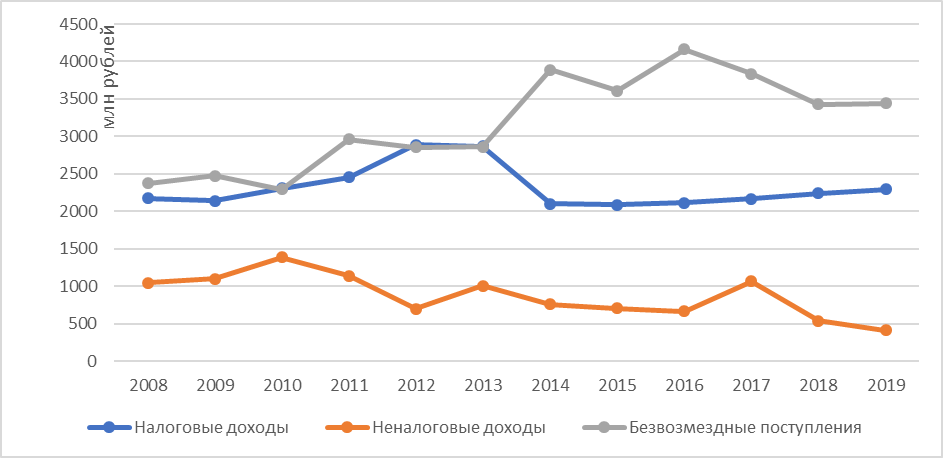 Рисунок 7 - Динамика налоговых, неналоговых доходов и безвозмездных поступлений в бюджет города Курска, 2008-2019 годыНа рисунке показана динамика исполнения налоговых и неналоговых доходов бюджета города Курска с 2008 года по 2019 год. Налоговые доходы 
в 2008 году составили 2173 млн. руб., через 10 лет, по итогам 2018 года их рост составил всего лишь 11,7% от уровня 2008 года (без учета инфляции). Неналоговые доходы в 2018 году составили 53,7% от уровня 2008 года. За 
10 лет они уменьшились с 1047 млн. руб. до 562 млн. руб. Одновременно безвозмездные поступления в бюджет города в виде субсидий и субвенций возросли за исследуемый период с 2376 млн. руб. до 6489 млн. руб., или в 2,7 раза.Значительным остается объем муниципального долга, который на 1 января 2019 года составил 2,4 млрд. руб.Основными доходными источниками, формирующими доходную базу бюджета города Курска, на протяжении многих лет являются: налог на доходы физических лиц (НДФЛ), земельный налог и доходы от использования имущества, находящегося в муниципальной собственности города, доля которых в общей сумме налоговых и неналоговых доходов составляет 40,1%, 19,1% и 10,1% соответственно (см. Приложение 2).Изменение структуры доходных источников обусловлено изменением бюджетного законодательства не в пользу местных бюджетов. Так, анализ динамики изменения нормативов отчислений налогов в местные бюджеты за 1998 - 2016 годы показывает, что наиболее значимые налоги постепенно централизуются на федеральном и региональном уровнях, вследствие чего происходит снижение собственных доходных источников местных бюджетов.Начиная с 2014 года, вступили в силу изменения в бюджетном законодательстве в части уменьшения норматива зачисления НДФЛ в бюджеты городских округов с 20 до 15%. Потери бюджета города за счет данного источника составляют около 950 млн руб. ежегодно.Причиной снижения неналоговых доходов бюджета города Курска является изменение с 2016 года (в сторону уменьшения) кадастровой стоимости земельных участков в соответствии с постановлением Администрации Курской области от 16.12.2016 года №904-па «Об утверждении результатов государственной кадастровой оценки земель населенных пунктов Курской области», от размера которой зависит объем арендной платы за землю. По этой причине доходная часть бюджета города уменьшилась в 2017 году на 20 млн. руб., в 2018 году - 
на 42 млн. руб.Кроме того, с 2014 года в бюджет города не поступают штрафы, взимаемые миграционной службой, которые оцениваются в объеме 10 млн. руб. В целях увеличения поступления неналоговых доходов с июня 2016 года на территории города Курска введены в действие платные парковки (парковочные места) и со второй половины 2017 года в соответствии с Законом Курской области от 04.01.2003 года № 1-ЗКО «Об административных правонарушениях в Курской области» в бюджет города Курска поступают штрафные санкции за нарушение правил пользования парковками (парковочными местами). В целом дополнительные поступления за два с половиной года составили 16,5 млн. руб.Проведенный анализ показал, что повышение собственных доходов возможно только за счет изыскания дополнительных источников доходов при неизменности доходного потенциала: это оценка эффективности налоговых льгот, повышение собираемости налогов и сборов, рост налоговой базы по земельному налогу и по налогу на имущество физических лиц, повышение эффективности использования имущества, находящегося в муниципальной собственности и др.Анализ исполнения расходов в разрезе функциональной классификации за 2014-2018 годы показывает, что наибольший удельный вес в структуре расходов от общих расходов занимают расходы на образование: 2014 год - 54,3%, 2015 год - 59,7%, 2016 год - 59,8%, 2017 год - 51,8%, 2018 год - 53,9%. Рост расходов на образование в значительной степени связан с потребностью выкупа новых построенных школ в Курске (№ 60 и № 61), а также с необходимостью реализации «майских указов» Президента Российской Федерации по повышению уровня оплаты труда работникам образования.В целом расходы, направляемые на развитие социально-культурной сферы, доминируют в общих расходах: в 2016 году - 78,5%, в 2017 году - 71,9%, 
в 2018 году - 76,0 %.***Основные проблемы: высокий размер муниципального долга;потери муниципального бюджета за счет уменьшения норматива зачисления НДФЛ в бюджеты городских округов;тенденция роста зависимости бюджета от безвозмездных поступлений;крайне низкая самостоятельность бюджета и, как следствие, отсутствие достаточного объема финансовых средств для обеспечения стабильного экономического роста.Управление муниципальным имуществомОбщая площадь муниципальной недвижимости составляет 42,4 млн. кв. м, в том числе муниципального нежилого фонда - 1,7 млн. кв. м. В реестре муниципального имущества города Курска значатся 15974 объекта недвижимости (15 жилых домов, 8013 жилых помещений, 5979 объектов нежилого фонда, 
1982 земельных участка), более 1,6 млн. единиц движимого имущества (транспортные средства, станки, оборудование, особо ценное движимое имущество и иное имущество). Муниципальное образование «Город Курск» является учредителем 
231 муниципального учреждения, 13 муниципальных унитарных предприятий, 
15 хозяйствующих субъектов (АО, ООО).Право муниципальной собственности города Курска зарегистрировано на 6559 объектов недвижимости, что составляет 41,2% от общего количества объектов недвижимости, в том числе: 3974 объекта нежилого фонда, что составляет 69% от общего количества нежилого фонда; 721 объект жилищного фонда (8,6%). В течение 2014-2018 годов процесс формирования собственности муниципального образования «Город Курск» продолжался за счёт принятия в муниципальную собственность жилищного фонда, объектов инженерной инфраструктуры, выявления бесхозяйного и выморочного имущества, приобретения техники, а также в результате передачи имущества из муниципальной собственности.В соответствии с Федеральным законом от 22.07.2008 года №159-ФЗ 
«Об особенностях отчуждения недвижимого имущества, находящегося в государственной собственности субъектов Российской Федерации или в муниципальной собственности и арендуемого субъектами малого и среднего предпринимательства, и о внесении изменений в отдельные законодательные акты Российской Федерации» за период с 01.01.2014 года по 30.09.2018 года с арендаторами муниципального имущества заключены 207 договоров купли­продажи. В бюджет города Курска от реализации имущества в рамках Федерального закона от 22.07.2008 года № 159-ФЗ поступило 436,9 млн. руб. Количество заключаемых договоров аренды имущества, находящегося в муниципальной собственности, уменьшилось с 499 в 2014 году до 269 в 2018 году. Общая площадь сдаваемых в аренду помещений уменьшилась на 40% (Таблица 3).Таблица 3 - Динамика показателей, характеризующих предоставление муниципального имущества по договорам аренды по городу Курску 
в 2015-2018 годахЭто обусловлено реализацией субъектами малого и среднего предпринимательства преимущественного права выкупа арендуемого имущества, увеличением количества пустующих помещений, передачей в государственную и федеральную собственность муниципального имущества. ***В сфере управления и распоряжения муниципальным имуществом и земельными участками существуют следующие проблемы:низкая инвестиционная привлекательность части объектов (наличие свободных объектов площадью 18 тыс. кв. м в связи с необходимостью значительных объемов капитальных вложений в их ремонт, неудобным местоположением и др.); наличие объектов недвижимого имущества, в отношении которых не зарегистрировано право собственности муниципального образования «Город Курск»;наличие земельных участков, в отношении которых должны быть проведены мероприятия по определению правообладателей земельных участков и разграничению земель (отсутствие сведений о правообладателях объектов недвижимого имущества, расположенных на земельных участках, и нежелание выявленных правообладателей оформлять правоустанавливающие документы на свои объекты недвижимости); наличие земельных участков, в отношении которых не проведены кадастровые работы;наличие задолженности по арендной плате за пользование муниципальным имуществом вследствие несоблюдения арендаторами сроков уплаты арендных платежей;обеспечение сохранности и целевого использования муниципального имущества, правомерности владения, пользования и распоряжения муниципальным имуществом;отсутствие покупателей на подлежащие реализации объекты, находящиеся в собственности муниципального образования «Город Курск».Система муниципального управленияРазвитие муниципальной службы в муниципальном образовании «Город Курск» осуществляется в соответствии с Федеральным законом от 02.03.2007 года №25-ФЗ «О муниципальной службе в Российской Федерации», Законом Курской области от 13.06.2007 года №60-ЗКО «О муниципальной службе в Курской области».В 2018 году завершилась реализация муниципальной программы «Развитие муниципальной службы, повышение эффективности взаимодействия с общественными организациями и территориальными органами самоуправления в городе Курске на 2016 - 2018 годы». Утверждена новая муниципальная программа от 12.10.2018 года №2383 «Развитие системы муниципального управления в городе Курске на 2019-2024 годы».Общая численность муниципальных служащих в муниципальном образовании «Город Курск» на 1 января 2019 года составляла 835 человек, из которых 99,3% имеют высшее образование. Прием на муниципальную службу осуществляется в соответствии с квалификационными требованиями для замещения должностей муниципальной службы. В целях определения соответствия муниципального служащего замещаемой должности муниципальной службы один раз в три года проводится аттестация муниципального служащего. Вместе с тем, повышение профессионализма муниципальных служащих требует постоянного внимания, развития и приведения в соответствие с современными требованиями.Развитие информационно-телекоммуникационных технологий позволило органам местного самоуправления широко использовать их для повышения качества предоставляемых услуг, наряду с развитием МФЦ. Предоставление государственных и муниципальных услуг в электронной форме и доля граждан, использующих такой механизм получения услуг, стало одним из ключевых показателей, обеспечение которого в целях совершенствования системы управления отражено в Указе Президента Российской Федерации от 07.05.2012 года №601. Отраслевыми и территориальными органами Администрации города Курска проводится работа по популяризации электронных услуг среди жителей города Курска.На Едином портале государственных и муниципальных услуг зарегистрировано более 220 тыс. граждан, что составляет более 60% от жителей города старше 14 лет.В настоящее время на территории города Курска действуют более 500 общественных организаций, из них свыше 100 взаимодействуют с органами местного самоуправления города Курска. Действует общественный совет муниципального образования «Город Курск». В его состав вошли руководители ряда общественных организаций города, таких, как Курский городской совет ветеранов войны, труда, Вооруженных сил и правоохранительных органов, Курская областная организация Союза женщин России и др.***Несмотря на результаты, полученные в ходе реализации муниципальной программы «Развитие муниципальной службы, повышение эффективности взаимодействия с общественными организациями и территориальными органами самоуправления в городе Курске на 2016 - 2018 годы», продолжает сохраняться ряд проблем:недостаточное привлечение граждан к решению вопросов социально-экономического развития города Курска;недостаточный уровень развития информационных технологий для оперативного решения возникающих проблем в городе и учета мнения горожан;недостаточная налогооблагаемая база и отсутствие иных источников доходов и, как следствие, невозможность самостоятельно решать проблемы местного значения.1.2.7. Анализ существующей системы документов стратегического планирования города КурскаРешением Курского городского Собрания от 08.04.2014 года №113-5-ОС была утверждена комплексная программа социально-экономического развития города Курска на 2014 – 2018 годы (Программа). Целью Программы являлся устойчивый рост качества жизни населения на основе стабильного развития экономического потенциала города и эффективного управления. Для разработки Программы был выбран один из наиболее эффективных методов научного планирования, который основан на построении дерева целей и задач. С учетом вышеизложенного были сформулированы миссия и стратегическая цель развития города Курска на 2014 - 2018 годы. С учетом анализа процессов в экономике и социальной сфере города за предыдущие 5 лет, а также перспективы развития экономики города миссия Курска в Программе была сформулирована таким образом – «Развитие города Курска как многопрофильного промышленного, культурного и образовательного центра Курской области, обеспечивающего устойчивое повышение качества жизни населения». Миссия города представляет собой краткое концентрированное выражение основной идеи развития города – «Курск - город, устремленный в будущее!».Для достижения намеченной цели на основе оценки социально-экономической ситуации с учетом полномочий органов местного самоуправления и финансовых возможностей бюджета города, обеспечения взаимодействия с органами власти Курской области по вопросам развития города были определены тактические цели:устойчивое развитие экономического потенциала города и пространственной среды;формирование качественной и безопасной среды жизнедеятельности;создание благоприятного социального климата;повышение эффективности муниципального управления.В рамках каждой тактической цели были определены локальные цели.Выбранные приоритеты развития оценены как наиболее эффективные и взяты за основу при разработке Стратегии социально-экономического развития города Курска на 2019-2030 годы. Важной составляющей Программы является обоснование прогнозных индикаторов, по которым можно оценить степень выполнения Программы, а также осуществлять мониторинг ее реализации. Реализация мероприятий Программы подкрепляется муниципальными программами. В период 2014-2018 годов реализовывались (отдельные программы продолжают действовать) 17 муниципальных программ.После принятия Федерального закона от 28.06.2014 года №172-ФЗ 
«О стратегическом планировании в Российской Федерации» (далее - Закон) решением Курского городского Собрания от 16.12.2014 №182-5-ОС 
(ред. от 27.03.2018) определены следующие документы стратегического планирования муниципального образования «Город Курск»:стратегия социально-экономического развития;план мероприятий по реализации стратегии социально-экономического развития;прогноз социально-экономического развития на долгосрочный период;бюджетный прогноз на долгосрочный период;муниципальные программы.В 2016 году разработан и одобрен правовым актом Администрации города Курска прогноз социально-экономического развития города Курска на долгосрочный период до 2022 года, на основе которого разработан бюджетный прогноз на период до 2022 года. По истечении 3-х лет в 2019 году разработан и одобрен прогноз социально-экономического развития города Курска на долгосрочный период до 2030 года.Осуществляется мониторинг хода реализации документов стратегического планирования: ежеквартальный - о ходе выполнения муниципальных программ и ежегодный - о достижении показателей прогноза социально-экономического развития на долгосрочный период и бюджетного прогноза.В соответствии с Законом ежегодно проводится оценка эффективности реализации муниципальных программ города Курска, подготавливаются Сводные годовые доклады о ходе реализации и об оценке эффективности данных программ, которые размещаются на официальном сайте Администрации города Курска.Все документы стратегического планирования муниципального образования «Город Курск» прошли государственную регистрацию и размещены в федеральной информационной системе стратегического планирования в государственной автоматизированной системе «Управление» с внесением отчетности о результатах их реализации.1.3. Результаты комплексной оценки внешних факторов долгосрочного развития города Курска, наиболее существенных вызовов, наиболее значимых угроз и возможностей долгосрочного развития, ограничений социально-экономического развитияВ таблице ниже представлены результаты проведенного SWOT-анализа города Курска в разрезе пространственного, природно-экологического, экономического, человеческого и управленческого (институционального) потенциалов.Таблица 4 - Анализ сильных и слабых сторон, возможностей и угроз (SWOT-анализ), внутренняя среда (внутренние факторы)Таблица 5 - Анализ сильных и слабых сторон, возможностей и угроз (SWOT-анализ), внешняя среда (внешние факторы)В таблице ниже представлены основные стратегии, которые позволят использовать преимущества сильных сторон и открытых для Курска возможностей для снижения влияния угроз и ликвидации слабых сторон. Таблица 6 - Матрица стратегий SWOT-анализа 1.4. Сравнительный анализ города Курска с сопоставимыми городами Российской Федерации и Центрального федерального округа по основным показателям социально-экономического развитияДля определения как оптимальных вариантов конкурентного поведения на рынках стратегических ресурсов развития, так и возможных направлений стратегического межмуниципального сотрудничества в агломерационном, региональном и межрегиональном разрезах необходимо сравнить Курск с другими городами, с которыми городское образование конкурирует за «стратегические ресурсы развития» (человеческий капитал, инвестиции и пр.), прежде всего внутри Центрального федерального округа (без учета Москвы и Московской области).Сравнительный анализ показал, что Курск занимает пятое место в отношении показателя естественной убыли. Лучше дела обстоят только у Белгорода, Костромы, Воронежа и Калуги. По уровню безработицы за 2018 год Курск занимает 10-е место 
из 16 рассматриваемых областных центров. По показателю среднемесячной номинальной зачисленной заработной платы одного работника - 12-е место.По индексу устойчивого развития городов Курск занимает 43 место среди 185 рассмотренных городов (пятое в рамках городов - областных центров ЦФО: Белгород - 21, Воронеж - 31, Калуга - 40, Тамбов - 41). По результатам рейтинга экологического развития городов, составляемого Министерством природных ресурсов и экологии Российской Федерации, Курск входят в выделенную группу «лидеров» этого рейтинга. Курск отмечен как лидер в области развития транспортной системы. Выше Курска в рейтинге находится Воронеж, занимая общее третье место, и отмечен как один из лидеров в области энергопотребления и особого критерия ОНФ. В 2015 году ООО «Институт территориального планирования «Урбаника» представил интегральный рейтинг 100 крупнейших городов России по численности населения, при разработке которого использовалось 14 основных показателей по данным 2015 года. В этот рейтинг вошел город Курск, заняв 48-е место. В сравнении с соседними городами, близкими по численности населения, - Белгородом и Брянском, занявшими 13-е и 36-е места соответственно, Курску определены следующие места:I. Показатели, по которым Курск в группе лидеров:1. Наличие современных форматов потребления. По этому показателю Курск занимает 6-е место, Брянск - 4-е место, Белгород - 16-е место (существенно падение позиций по сравнению с 2012 годом, когда Белгород занимал пятое место). 2. Обеспеченность жильем. Курск занимает 18-19-е место. Брянск и Белгород заняли 10-11-е и 28-30-е места соответственно. Выше всех из данного списка находится Орел - 2-е место и Тула - 6-е.3. Уровень преступности. Позиции Курска и Брянска следующие - 18-е 
(36 в 2012 году), 37-е места соответственно. Белгород занимает 22-е место 
(в 2012 году - 9-е место). Лучше позиции у Рязани - 4-е место и Тулы - 6-е.4. Уровень экологического загрязнения - все три города расположены в пределах с 1 по 33 место.II. Показатели, по которым город находится в средней группе:1. Степень благоприятности климатических условий. По данному показателю Курск занимает 23-е место, Белгород - 19-е место и Брянск - 
26-е место.2. Уровень освещенности города. Курск находится на 42-м месте, Брянск - на 34-м месте, Белгород - на 1-12-м месте (занимает позицию в первой группе городов).3. Возможность аренды однокомнатной квартиры. По этому показателю Курск занимает 30-е место в России, что связано с относительно невысокой стоимостью аренды (наивысшая позиция в рейтинге среди рассматриваемых городов). Брянск по данному показателю занимает 53-е место, заметное повышение места в рейтинге по сравнению с 2012 годом - 79-е место, Белгород - 84-е место (2012 год - 53-е место).4. Уровень загруженности городских дорог. По данному показателю Курск занял 36-е место, Белгород - 48-е место (в 2012 году - 63-е место). Брянск на рекордном для себя 4-м месте занимает позицию в первой группе городов -максимально высокая позиция среди всех областных центров Центрального федерального округа.III. Показатели, по которым город отстает:1. Возможность приобретения собственного жилья. По этому показателю Курск занимает 80-е место (59-е в 2012 году), Брянск - 24-е (53-е место 
в 2012 году) - наивысшая позиция среди рассматриваемых областных центров, Белгород - 95-е место (стабильные позиции в конце списка).2. Уровень расходов на оплату жилищно-коммунальных услуг. Места городов следующие: у Курска - 58-е место, Брянска - 51-е место, Белгород занимает 37-е место во второй группе городов. Самое высокое место среди данной выборки у Ярославля - 24-е место.3. Уровень расходов на потребление. По данному показателю Курск занял 
59-е место, Брянск - 73-е место, Белгород - 37-е место. Калуга на 16-м месте.4. Уровень городского благоустройства. По данному показателю Курск и Брянск занимают место в третьей группе (65-100), Белгород - в первой группе городов 2-4-ое место (максимально среди рассматриваемых городов).5. Уровень внешней транспортной доступности. По этому показателю Курск занимает место в нижней части рейтинга (84-91-е места), в частности, за счет того, что большинство регулярных рейсов отправляются в Москву (также Петербург, Сочи и Анапу в летне-осенний период), а пассажиропоток аэропорта невелик. Позиция Белгорода значительно выше (47-60-е места). Брянск занял 96-
98-е место. Выше всего позиции у Твери и Калуги - 3-4-е места.6. Покупательная способность населения. По этому показателю Курск занял 92-е место, Брянск - 87-е место. Белгород на 14-м месте находится в первой группе городов стабильно на протяжении последних лет (самая высокая позиция среди рассматриваемых городов).В целом среди всех выбранных городов наблюдаются схожие проблемы и прослеживаются общие слабые стороны:растущая демографическая нагрузка, отток высококвалифицированных кадров, снижение качества миграционного притока населения, отток молодежи и выпускников вузов, усиление миграционного оттока наиболее квалифицированных кадров за рубеж, а также в Санкт-Петербург, Москву, снижение качества миграционного притока в регион;конкуренция со стороны других регионов России в области обрабатывающей промышленности;нестабильность макроэкономической конъюнктуры;значительная антропогенная нагрузка на территорию, повышающееся загрязнение окружающей среды автотранспортом, относительно неблагоприятная экологическая обстановка, наличие особо опасных отходов;высокий уровень изношенности основных элементов инфраструктуры, базовых систем коммуникаций;значительная зависимость промышленных отраслей от государственной поддержки и заказа;несформированная культура потребления креативных услуг и, как следствие, отток творческих людей;разрывы между требованиями к профессиональным навыкам и компетенциям кадров и реальной квалификацией трудовых ресурсов. 1.5. Основные альтернативные сценарии (модели долгосрочного развития) и обоснование выбора целевой модели долгосрочного развитияСоциально-экономическое развитие города Курска может осуществляться по одной из двух пар стратегических альтернатив. Первая альтернатива - это выбор модели инвестиционной и промышленной политики между неуправляемой диверсификацией экономики («инвестиции любой ценой») и проведением политики «умной» специализации. Неуправляемая диверсификация предполагает в качестве целевой модели привлечение инвестиций в регион любыми средствами. Экономическая и отраслевая принадлежность инвестиционных проектов в данном случае не рассматривается в качестве целевой модели. Итогом реализации данной стратегической альтернативы является «размывание» специализации экономики города, переход к полностью диверсифицированной модели экономики.В случае «умной специализации» предполагается привлечение инвестиций в проекты, которые обладают наибольшей конкурентоспособностью при осуществлении их именно в Курске и Курской области. Экономические, социальные, научно-образовательные, природные, пространственные и экологические факторы Курска и Курской области усиливают эффект от реализации таких проектов, что приводит к переходу к политике «умной» специализации (при наличии рисков снижения уровня диверсификации экономики).Вторая альтернатива - выбор между моделью социально-экономического развития: экономический рост и качество жизни. В данном случае осуществляется выбор между: а) созданием массовых рабочих мест, развитием промышленности в ущерб экологии («экономический рост»); б) учетом факторов качества жизни, а не уровня жизни, улучшением экологии и городской среды, социальных услуг («рост качества жизни»).В первом случае предполагается концентрация усилий муниципальных и региональных властей на создании условий для обеспечения исключительно экономического роста, уровня заработных плат. Уровень жизни (а не качество жизни) становятся основой для реализации любых инвестиционных проектов, организационных мер, принимаемых в городе и регионе. Следствием этого является ухудшение экологической обстановки за счет размещения «грязных» производств, развитие городской среды по модели «промышленного» и «автомобильного» города. Целевой ориентир социально-экономической политики - доходы на душу населения.Во втором случае социально-экономическая политика городских и региональных властей будет опираться на обеспечение высокого уровня качества жизни населения. Данная стратегическая альтернатива подразумевает ориентацию не на уровень заработной платы, а на возможность самореализации, не на объем жилой площади на человека, а на качество такого жилья. Транспортный каркас основан на развитии общественного транспорта. Экология становится неотъемлемым условием для достижения миссии и целей развития города Курска и Курской области. Рисунок 8 - Стратегические альтернативы и сценарии развитияИсточник: составлено Центром стратегий регионального развития РАНХиГСВозможна реализация четырех ключевых сценариев развития в зависимости от выбора одной из приведенных выше пар альтернатив:инерционный сценарий («экономический рост любой ценой»);консервативный сценарий («современный капитализм»);базовый сценарий («социальное развитие»);целевой сценарий («устойчивое развитие»).Инерционный сценарий («экономически рост любой ценой») не рассматривается в настоящей стратегии, поскольку не требует реализации каких-либо значимых мер городской и региональной политики, а предполагает отдельные корректировки инструментов социально-экономической политики города в соответствии с федеральными и региональными тенденциями в России. Консервативный сценарий («современный капитализм») развития предполагает инерционное развитие социально-экономической сферы Курска, основные экономические параметры развития города будут меняться постепенно под влиянием внешних макроэкономических трендов. Внутренние факторы развития и меры муниципальных и региональных властей будут направлены на нивелирование негативных внешних эффектов, в том числе проявляемых за счет нестабильной макроэкономической конъюнктуры в России и зарубежных странах.Консервативный сценарий является сценарием жестких ресурсных ограничений, в первую очередь бюджетных. Практически весь бюджет развития города будет направлен на реализацию мер Указа Президента Российской Федерации от 07.05.2018 года № 204 «О национальных целях и стратегических задачах развития Российской Федерации на период до 2024 года», а также выполнение социальных обязательств (в части, касающейся муниципальных властей). Ресурсные ограничения до 2030 года не преодолеваются. Значимого ускорения темпов экономического роста не предполагается. В целом динамика основных экономических показателей, включая инвестиционную активность, предусматривается на среднероссийском уровне или несколько ниже его. Предполагается сохранение существующей специализации города на отдельных отраслях промышленности, а также преобладание традиционных отраслей услуг - торговли, операций с недвижимым имуществом 
и пр., внедрение новых технологий будет происходить прежними темпами. Интенсивное развитие промышленной сферы и современных технологических отраслей будет происходить преимущественно за счет частной предпринимательской инициативы без активного участия городских и региональных властей в подобных изменениях. Ключевым трендом развития до 2024 года станет повышение качества выпускаемой продукции и снижение издержек производства в соответствии с федеральной повесткой, однако, каких-либо серьезных достижений, реально влияющих на производительность труда, достичь не удастся.Прогнозируются незначительные темпы роста экономики города за счет сохранения конкурентоспособных действующих предприятий и организаций, использования уже имеющихся конкурентных преимуществ экономики, поддержания сложившегося уровня производства и сохранения базовой транспортной инфраструктуры.Уровень рождаемости в городе будет зависеть скорее от федеральных инициатив в области социальных льгот и субсидий за второго и последующего детей, а также помощи малоимущим семьям. Смертность будет постепенно снижаться за счет развития медицины в целом в России, внедрения новых стандартов и цифровых технологий. Рост миграционного прироста населения последних лет сменится стабильностью. Тренды становления Курска как одного из основных центров миграции региона продолжатся, доля городского округа в областной экономике падать не будет.Базовый сценарий развития («социальное развитие») предполагает решение отдельных приоритетных социально-экономических задач за счет реализации передовых социальных, промышленных и технологических мер. Данный сценарий является сценарием умеренных ресурсных ограничений, будут осуществлены необходимые меры, направленные на преодоление ресурсных ограничений. Будут выделены существенные ресурсы для реализации мероприятий городского и регионального уровней, связанные в значительной степени с отдельными проектами развязки «узких» мест в сфере инженерной и транспортной инфраструктуры.При реализации базового сценария предполагается решение большинства инфраструктурных проблем города до конца 2020-х годов при условии наличия отдельных мер федеральной и региональной поддержки, в том числе на условиях софинансирования из средств бюджета города.Ключевой точкой роста экономики Курска станет малое и среднее предпринимательство. Его поддержка будет осуществляться как за счет регионального бюджета, так и федерального, включая приоритетный национальный проект «Малое и среднее предпринимательство и поддержка индивидуальной предпринимательской инициативы», предусмотренный Указом Президента Российской Федерации от 07.05.2018 года № 204 «О национальных целях и стратегических задачах развития Российской Федерации на период 
до 2024 года». Планируется активная поддержка некоммерческих организаций в социальной сфере.Демографическая ситуация будет стабилизироваться, к 2030 году планируется существенное сокращение разрыва между уровнями рождаемости и смертности. Миграционный прирост населения останется положительным. Темпы роста экономики города предполагаются на уровне среднероссийских, инвестиции в основной капитал, в первую очередь в институциональной, туристической и производственной сферах, будут расти опережающим темпом за счет повышения уровня инвестиционной привлекательности региона в целом и города в частности. Будут привлечены несколько крупных инвесторов с якорными проектами в области обрабатывающей промышленности. Городской округ будет активно использовать пространственный потенциал развития, сформируются территориальные производственные кластеры, для каждого муниципалитета, входящего в Курскую агломерацию, будут определены направления «умной» специализации. Ключевыми реализованными проектами с комплексной эффективностью в рамках стратегии станут: строительство новых школ и детских садов в новых микрорайонах города, «Курск - город студенчества», подготовка к празднованию 1000-летия города Курска, Курская агломерация.Целевой сценарий развития («устойчивое развитие») будет реализовываться в сочетании с федеральной и региональной социально-экономической политикой, в том числе в увязке с реализацией мер Указа Президента Российской Федерации от 07.05.2018 года № 204 «О национальных целях и стратегических задачах развития Российской Федерации на период до 2024 года». Курская область станет пилотным регионом по апробации современных подходов в области повышения бюджетной самостоятельности на региональном и муниципальном уровнях, что существенно отразится на уровне бюджетной самостоятельности городского округа.Предполагается выход с инициативами на уровни вышестоящих властей, а также запуск масштабных (флагманских) проектов регионального и федерального значения. Город Курск будет позиционироваться как лучший город Центрального федерального округа для жизни, получит развитие экономика «серебряного возраста», драйвером развития станет малое и среднее предпринимательство. Целевой сценарий - сценарий мягких ресурсных ограничений. Предполагается полное раскрытие потенциала развития, достижение высокой конкурентоспособности и обеспечение качественного экономического роста с учетом потребностей текущих и будущих поколений. При реализации целевого сценария предполагается решение всех инфраструктурных проблем горда, в том числе в области энергетики, транспорта и связи, инженерной инфраструктуры и жилищно-коммунального сектора. Курск будет характеризоваться лучшими показателями качества жизни среди сопоставимых городов Российской Федерации, будут созданы современные комфортные условия для самореализации человека. Системы здравоохранения и образования перейдут на новый качественный уровень, будут внедрены современные технологии, в том числе цифровые. Во всех муниципальных органах власти и подотчетных учреждениях будет внедрена система бережливого производства, эффективность управления территорией существенно вырастет.Ключевыми реализованными проектами с комплексной эффективностью в рамках стратегии (в дополнение к проектам в рамках базового сценария) станут формирование комфортной городской среды и проведение современной градостроительной политики, развитие и поддержка кластерных инициатив; популяризация предпринимательской деятельности, внедрение технологий «умного» города, создание Центра цифрового образования для детей IT-куб и пр.2. Миссия, приоритеты, цели и задачи социально-экономического развития города Курска, сроки и этапы реализации СтратегииПри обосновании миссии городского округа «Город Курск» были приняты во внимание:место муниципального образования в системе социально-экономических координат Курской области и Центрального федерального округа и его конкурентные преимущества (существующие и прогнозируемые);сложившиеся позитивные тренды и предпосылки развития социально-экономической системы городского округа «Город Курск»;экспертные оценки представителей бизнеса, органов власти и управления регионального и местного уровней, населения города;ожидания и имиджевые предпочтения разных страт населения города, выявленные путем интерактивного опроса. Параллельно исследованы миссии других городов, являющихся потенциальными конкурентами Курска на рынках инвестиционных и кадровых ресурсов, товаров и услуг. SWOT-анализ социально-экономического развития города Курска позволил определить следующие его главные конкурентные преимущества:наличие развитой сети транспортной инфраструктуры (федеральные и региональные автомобильные трассы, железнодорожный коридор, аэропорт);развитая структура промышленности, относительно высокая доля обрабатывающих производств;наличие стабильно работающих конкурентоспособных, экспортноориентированных промышленных предприятий;высокая концентрация экономической деятельности в региональном центре;потенциал развития отраслей высоких технологий (фармацевтика, связь и др.);наличие технологических компетенций в ключевых отраслях специализации;положительный миграционный прирост;достаточно высокая доля населения трудоспособного возраста, в том числе молодежи в структуре населения города;наличие пригородных поселений как источника внутрирегиональной и маятниковой миграции;развитая система социальной поддержки отдельных категорий граждан;научно-образовательный потенциал: вхождение одного из вузов в топ-100 вузов России;туристический потенциал, богатое историко-культурное наследие.Основываясь на выявленных конкурентных преимуществах развития города, с учетом текущих ресурсов и перспективных возможностей разработаны стратегические направления развития отдельных отраслей городской экономики и социальной сферы. Реализация предлагаемых направлений позволяет обеспечить устойчивое развитие городской среды и повышение ее комфортности, раскрыть человеческий потенциал населения и повысить уровень его социальной самоорганизации на основе рационально организованной модели управления.Анализ экспертных оценок и предпочтений населения позволил сфокусировать внимание на следующих основных характеристиках города: статус одного из сложившихся в России и Центральном федеральном округе центров предоставления высококачественных образовательных услуг, в том числе на экспорт;наличие точек роста в реальном секторе экономики, имеющих инновационный и экспортный потенциалы;лидерство в Центральном федеральном округе по развитию торговли.Миссия (предназначение) Курска - город гармоничного развития (экосистемное всестороннее развитие, направленное на формирование комфортной устойчивой инновационной городской среды на основе накопленного потенциала в целях создания возможностей для самореализации каждого жителя Курска).Миссия города проявляется на трёх уровнях: Общероссийское значение Курска - один из ведущих общероссийских научно-образовательных центров, современный «умный», зеленый и комфортный город с диверсифицированной экономикой.Региональная роль Курска - центр экономического развития Курской области, инновационное «ядро» Курской агломерации, один из инновационно-экономических центров Курско-Белгородской конурбации, субъект реализации долгосрочных задач стратегии социально-экономического развития Курской области.Внутриокружная роль Курска - место реализации широкого круга возможностей по раскрытию научно-инновационного потенциала города, формированию комфортной, «зеленой» городской среды для жизни, работы и отдыха.Реализация Стратегии направлена на качественное изменение городской среды, развитие инноваций и человеческого потенциала, формирование «зеленых» производств, реализацию концепции «умной» специализации, восстановление, сохранение и преумножение имеющегося историко-культурного, природного и иного потенциала Курска, повышение качества институтов предпринимательства и управления. Стратегическое развитие города основано на человеко-ориентированном и эколого-ориентированном подходе, базирующемся на вложениях в человеческий капитал, инновационные сектора экономики, сохранность экосистем. Такая политика позволит создать условия для самореализации личности и счастливой жизни текущих и будущих поколений жителей города.На основании предложенной миссии выделены следующие основные равнозначные и взаимосвязанные приоритеты развития города:Приоритет 1. Город для людейПриоритет 2. Город для творчества и инновацийПриоритет 3. Город, наполненный жизньюПриоритет 4. Инфраструктура для жизниПриоритет 5. Управление для жизниВыбор приоритетов определяет основные цели социально-экономического развития Курска, направленные на формирование условий для комплексного всестороннего развития человеческого потенциала, удержания и привлечения населения в город, а также выхода на траекторию устойчивого развития.Таблица 7 - Система приоритетных направлений и целей Стратегии социально-экономического развития Курска до 2030 годаНастоящая Стратегия учитывает основные положения Указа Президента Российской Федерации от 07.05.2018 года № 204 «О национальных целях и стратегических задачах развития Российской Федерации на период до 2024 года», в том числе в рамках отдельных национальных проектов и программ (Таблица 8).Таблица 8 - Соответствие основных направлений и стратегических целей «Майскому указу» Президента Российской Федерации и федеральным инициативам, а также региональным проектам Курской областиВ связи с повышением мобильности населения люди выбирают для жизни те города и регионы, где они могут реализовать свой потенциал, а также где качество окружающей среды более благоприятно для проживания, в том числе в отношении обеспечения «здоровых» условий для будущих поколений. Место Курска на карте России:значимый научно-образовательный центр (более 4000 иностранных студентов - больше, чем в любом другом городе, кроме Москвы и Санкт-Петербурга);один из древнейших городов России;центр культуры и искусства, спорта и туризма; ядро Курской агломерации;центр международной торговли России со странами Ближнего зарубежья;транспортный узел Центральной России;регион с одними из наиболее благоприятных природно-климатических и экологических условий для проживания в России.Курск-2030 - это:один из ведущих научно-образовательных центров Центрального федерального округа;один из самых зеленых городов Центрального федерального округа с активно внедряющимися «зелеными» технологиями во всех сферах и отраслях жизнедеятельности города;один из самых комфортных и «умных» городов Центрального федерального округа;один из самых здоровых и спортивных городов Центрального федерального округа;центр историко-культурного туризма;территория сотрудничества и взаимодействия.Образ будущего города по результатам опросов населенияОпросы населения проводились путем размещения анкет на сайте Администрации города Курска. Количество респондентов в рамках опросов по заданным пяти направлениям: «Городская среда», «Эффективное «умное» и зеленое ЖКХ города», «Перспективы развития предпринимательства в Курске», «Будущий облик транспорта г. Курска», «Зеленый» Курск - экогород будущего» распределились примерно одинаково. Самая интересующая жителей города тема - «Экогород».Средний размер выборки в одном опросе - 537 человек. Большая часть респондентов проживает в Центральном и Сеймском округах Курска. Относительное количество респондентов (в расчете на 1000 человек населения) составило более 1,4 чел.«Зеленый» Курск - экогород будущего». Тема экологии для жителей города является одной из наиболее актуальных. Горожане (70,1%) считают, что состояние окружающей среды оставляет желать лучшего: налицо экологические проблемы и риски (наличие опасных промышленных отходов, загрязнение воздуха автотранспортом, строительство в зеленых и прибрежных зонах, сведение лесов). Респонденты (58,1%) считают, что экология и забота о будущих поколениях должны стать ключевым приоритетом развития (хорошая экология - залог здоровья жителей, роста продолжительности здоровой жизни. Промышленность должна использовать «зеленые» технологии производства, в том числе энергоэффективные). Население (93,5%) хочет жить в экологически чистом городе, куда едет множество туристов, где промышленность основана на передовых «зеленых» технологиях, а продолжительность жизни с каждым годом растет.«Городская среда». Граждане (29,3%) считают, что у города отсутствует архитектурный стиль, застройка и ширина улиц несоразмерна человеческому масштабу, много многоэтажных зданий и точечной застройки. Среди проблем жители выделяют: очень мало зелёных насаждений, городская застройка унылая и однообразная, отсутствие единого городского центра и точек притяжения.Горожане (53,8%) выступают за внедрение четких нормативов по регулированию плотности, этажности и архитектурному облику нового строительства: снижение этажности, запрет строительства на архитектурных доминантах, учет ландшафтных видов и раскрытий и т.д.Жители (10,4%) считают необходимым разработку и внедрение единого стиля оформления остановок общественного транспорта, малых архитектурных форм.Куряне (14,4%) выступают за разработку и внедрение единого стиля оформления наружной рекламы, информационных табличек и вывесок, ликвидацию незаконно установленной рекламы.Большое внимание жители уделяют формированию общественных пространств. Более 60,7% горожан считают, что общественные пространства - это важнейший элемент городской среды, состояние которого существенно влияет на их жизнь. Общественные пространства дают чувство сопричастности к городу «Будущий облик транспорта г. Курска». Жители (61,6%) пользуются общественным транспортом при наличии автомобиля (у 12,9% опрошенных) и только 21,4% предпочитают передвигаться на личном автомобиле. Горожане (36,8%) выступают за скоростной экологически чистый муниципальный общественный электротранспорт, который двигается преимущественно по выделенным полосам, проезд осуществляется по единому проездному билету. При наличии высокого уровня дохода 53,8% жителей Курска предпочли бы передвигаться по городу посредством скоростного экологически чистого электротранспорта (современный троллейбус или электробус с учащенными интервалами движения, не стоящий в пробках (двигающийся по выделенным полосам или обособленным конструктивно полосам движения), соблюдающий расписание и обладающий современными навигационными системами). Опрошенные горожане (89,8%) выступают за введение системы единого электронного билета на всех видах общественного транспорта города Курска, позволяющего осуществлять бесплатно пересадки с одного вида общественного транспорта на другой.«Перспективы развития предпринимательства в Курске». Жители города Курска (45,6%) мечтают открыть свое собственное дело. Считают барьером для развития предпринимательства: низкую покупательную способность горожан - 23,9% жителей, административное давление на бизнес - 17,5% жителей.Среди перспективных отраслей для развития малого бизнеса 19,7% жителей города видят оказание услуг населению. Производство высокотехнологичных товаров (электроника, фармацевтика, приборостроение, авиакосмические технологии и т.д.) считают перспективной нишей 17,2% горожан.Стратегия реализуется в три этапа:1 этап - 2019-2024 годы - этап реализации наиболее эффективных (наименее затратных и приносящих наибольшие результаты) шагов, которые позволят снять существенные ограничения в развитии инфраструктуры города, а также обеспечить ускоренное развитие отдельных сфер для перехода на траекторию устойчивого роста, реализацию Указа Президента Российской Федерации от 07.05.2018 года 
№ 204 «О национальных целях и стратегических задачах развития Российской Федерации на период до 2024 года»;2 этап - 2025-2027 годы - этап внедрения в городском округе лучших российских и зарубежных практик управления городским развитием, освоения и разработки новых технологий, реализации проектов с комплексной эффективностью, в том числе за счет регионального и федерального бюджетов;3 этап - 2028-2030 годы - этап расширения использования лучших практик управления городским развитием, масштабирование инвестиционной активности в рамках внедрения подхода «умной» специализации, активное развитие новых технологических отраслей.3. Приоритетные направления социально-экономического развития города Курска, ожидаемые результаты их реализации3.1. Приоритетное направление «Город для людей»Стратегическая цель - формирование условий для воспроизводства населения и возможностей всестороннего развития и самореализации человека, обеспечение потребностей в области образования, культуры, спорта и социальной поддержки.Обоснование выделения стратегической целиРешение задач в области человеческого капитала и социальной сферы позволит сформировать условия для повышения уровня и качества жизни населения, что в конечном итоге должно способствовать снижению остроты демографических проблем, а впоследствии привлечению кадров в город Курск.Развитие спорта и здорового образа жизни, а также пропагандирование профилактического здравоохранения, современной медицинской помощи - важные факторы на пути увеличения продолжительности здоровой жизни населения и обеспечения активного долголетия старшего поколения. Все это будет создавать условия для дальнейшего снижения смертности. Раннее развитие детей, доступность дошкольного и дополнительного образования для детей и взрослых, качественное школьное образование, высшее и среднее профессиональное образование, учитывающие потребности местного рынка труда, а также послевузовское образование - неотъемлемые составляющие полноценного раскрытия человеческого потенциала, его самореализации.Взаимосвязь с национальными проектамиВ Указе Президента Российской Федерации «О национальных целях и стратегических задачах развития Российской Федерации на период до 2024 года» определены ключевые национальные цели в сфере человеческого развития: а) обеспечение устойчивого естественного роста численности населения Российской Федерации;б) повышение ожидаемой продолжительности жизни.В рамках национальных целей разработаны основные направления проведения демографической и социальной политики, развития социальной сферы. Ключевые результаты к 2030 годуГенеральные индикаторы Стратегии:рост ожидаемой продолжительности жизни при рождении до 76,0 лет;рост численности населения города до 465,0 тыс. чел.Индикаторы направления «Город для людей»:рост среднемесячной заработной платы 1-го работающего в 2,1 раза;обеспечение всех обратившихся (100%), имеющих детей в возрасте 
от 2-х мес. до 7-ми лет, дошкольными образовательными учреждениями;обеспечение обучения всех школьников (100%) в одну смену;повышение уровня обеспеченности населения спортивными сооружениями до 70%;увеличение доли населения, систематически занимающегося физической культурой и спортом, до 57%;рост доли молодых граждан, вовлеченных в реализацию социально-экономических проектов города Курска, в общей численности молодежи на 12,4%.Таблица 9 - Генеральные индикаторы и ожидаемые результаты Стратегии по направлению «Город для людей»3.1.1. Демографическая и семейная политикаСистемные проблемы и вызовы долгосрочного развития:сокращение численности населения (естественная убыль);«старение» населения, увеличение численности жителей старше трудоспособного возраста, снижение численности населения трудоспособного возраста, рост демографической нагрузки;изменение структуры причин смертности населения;высокий уровень смертности населения, в том числе по причинам, связанным с экологической обстановкой, неправильным питанием и образом жизни, вредными привычками;высокий уровень изношенности инфраструктуры и медицинского оборудования, недостаточный уровень внедрения информационных технологий.Лучшие мировые практики и тренды:популяризация здорового образа жизни, развитие профилактической медицины, самодиагностики и телемедицины, повышение культуры регулярных профилактических осмотров;повышение культуры питания, рост спроса на экологически чистые продукты;поддержка многодетных семей, активная семейная политика;развитие подходов, связанных с укреплением семейных ценностей;популяризация здорового образа жизни;создание полноценной инфраструктуры и сферы услуг для населения старше трудоспособного возраста (программы «серебряного возраста»).Задача. Снижение остроты демографических проблем путем создания условий для сокращения смертности, внедрения здорового образа жизни, роста уровня рождаемости и повышения миграционной привлекательностиКлючевые мероприятия: информационная пропаганда института семьи, информационная поддержка семей, желающих принять на воспитание в семью детей-сирот и детей, оставшихся без попечения родителей;обеспечение предоставления молодым семьям социальных выплат на приобретение жилья или строительство индивидуального жилого дома;внедрение инновационных форм организации досуга семей с детьми, в том числе дальнейшая поддержка и проведение таких семейных праздников как «Ярмарка зимних забав»; «Парад семей» в День семьи, любви и верности; городские семейные соревнования «Семья ГоТОва» и др.;реализация проекта «Институт отцовства» (в том числе проведение церемонии вручения медали города Курска «Во славу отцовства»; городских соревнований семейных экипажей «Папа - старты»; мероприятий, посвященных региональному празднику Дню отца и др.) и Планов основных мероприятий в рамках Десятилетия детства в городе Курске, утверждаемых правовыми актами Администрации города Курска;реализация проекта «Семья XXI века» (в том числе реализация лучших волонтерских и  общественных проектов, направленных на решение актуальных вопросов в сфере семьи, родительства, детства; проведение интерактивных игровых площадок «Лето в городе» и др.);поддержка реализации социальных проектов волонтерскими группами образовательных учреждений города Курска;организация работы семейных клубных формирований; работы по популяризации традиций семейного чтения, организации семейного досуга; акций «В кино всей семьёй», семейных кинопросмотров; социальная поддержка молодежи, молодых и многодетных семей;консультативная и психологическая поддержка семьи;подготовка и выпуск информационной продукции по пропаганде семейных ценностей, поддержке престижа материнства и отцовства; активное информационное обеспечение мероприятий, в том числе создание он-лайн приложения, которое будет содержать подробную интерактивную «здоровую карту» для каждой целевой группы (перечень видов спорта, адреса мест для занятий с указанием платных и бесплатных секций);реализация проекта «Активное долголетие», предполагающего проведение на базе муниципальных учреждений мероприятий по таким кружковым направлениям, как иностранные языки, информационные технологии, пение, танцы, рисование, общефизическая подготовка, шахматы и шашки, художественно-прикладное творчество, фитнес, тренажеры, скандинавская ходьба, настольный теннис, гимнастика, тренинги по здоровому образу жизни и пр.;разработка и реализация программы системной поддержки и повышения качества жизни граждан старшего поколения: организация занятий физической культурой, вовлечение в культурную жизнь, профессиональное обучение, развитие системы социального обслуживания и рынка социальных услуг, развитие благотворительности и добровольческой (волонтерской) деятельности;разработка специальных мероприятий для социальной адаптации и интеграции в общество детей-инвалидов;реализация здоровьеформирующих проектов по вопросам здорового питания; профилактике компьютерной и Интернет-зависимостей и др.;проведение городского форума «От здорового образа жизни к здоровой семье» и последующая реализация волонтерских, общественных проектов, направленных на формирование отношения к здоровому образу жизни как к личному и общественному приоритету.3.1.2. Труд и занятостьСистемные проблемы и вызовы долгосрочного развития:отсутствие достаточного количества высокооплачиваемых рабочих мест;относительно низкий уровень оплаты труда, неконкурентоспособный со столичными городами, и, как следствие, миграционный отток в столичные агломерации;постепенное увеличение дефицита высококвалифицированных кадров на рынке труда;несбалансированность рынка труда: спрос на рабочую силу не соответствует её предложению;низкий уровень предложения профессий, связанных с новыми компетенциями, в том числе современных рабочих профессий.Лучшие мировые практики и тренды:конкуренция городов за рабочую силу с точки зрения комфортности городской среды, ставок аренды жилья, досуга и культурных ценностей;реализация программ непрерывного образования;роботизация и автоматизация, рост технологической безработицы и, как следствие, повышенное внимание к развитию малого предпринимательства и сферы услуг в развитых странах;развитие семейного предпринимательства, поощрение самозанятости женщин;умеренный протекционизм и закрытие национальных рынков для неквалифицированной рабочей силы.Задача. Формирование системы эффективного управления трудовыми ресурсами на основе баланса потребностей работодателей и интереса работников, максимальное обеспечение занятости трудоспособного населения, развитие высокопроизводительных рабочих мест Ключевые мероприятия:участие Администрации города Курска в реализации мероприятий трехсторонних соглашений о взаимном сотрудничестве Администрации Курской области, профсоюзов и объединения работодателей по вопросам развития производства, сохранения рабочих мест, роста среднемесячной заработной платы работников;поддержка системы подготовки кадров по приоритетным для рынка труда специальностям;содействие проведению в Курске Ярмарок вакансий;создание условий для развития профессиональной мобильности на основе повышения квалификации, непрерывного обучения и переобучения с целью повышения конкурентоспособности трудовых ресурсов на рынке труда, возможности реализации своего трудового потенциала в наиболее динамично развивающихся секторах экономики в соответствии со спросом;участие в проведении регулярных событий в научно-технической сфере, сотрудничество с представителями как науки, так и реального сектора экономики;участие в областных программах, направленных на обеспечение мероприятий, содействующих занятости населения и развитию высокопроизводительных рабочих мест;содействие самозанятости населения.3.1.3. ОбразованиеСистемные проблемы и вызовы долгосрочного развития:недостаточный уровень развития материально-технической базы, необходимость цифровизации;недостаточная обеспеченность населения всех возрастов программами непрерывного образования и программами развития талантов;недостаточная обеспеченность местами в детских дошкольных учреждениях, неудовлетворение спроса на образовательные услуги в районах интенсивного жилищного строительства.Лучшие мировые практики и тренды:внедрение инновационных программ работы с одаренными детьми, выявление талантов в раннем возрасте;персонализация и индивидуализация образования, внедрение методик ранней профориентации, выявления навыков, развития индивидуальных образовательных траекторий;цифровизация образования, развитие дистанционных образовательных услуг и персонифицированных образовательных сервисов, рост спроса на самообразование, популяризация олимпиадного движения для детей всех возрастов;внедрение программ непрерывного образования;рост спроса на технические и естественнонаучные навыки, рост потребности экономики в инженерных кадрах. Задача. Развитие образования, создание системы подготовки и переподготовки кадров на протяжении всей жизни человека, формирование современных компетенций.Ключевые мероприятия:реализация принципов проектного управления в общеобразовательных учреждениях;развитие современной мотивирующей среды в школе (поэтапное внедрение проектных и игровых методов обучения, поощрение лидерства и командной работы, выстраивание персональных маршрутов профильного образования в старших классах, возможности получения дополнительного образования на онлайн-платформах согласно интересам и способностям школьников, развитие адаптивного обучения);строительство новых школ и детских садов в новых микрорайонах города;организация проведения муниципального этапа Всероссийской олимпиады школьников, творческих конкурсов;организация дистанционного обучения одаренных детей в центрах, созданных на базе общеобразовательных организаций;внедрение в образовательные программы современных цифровых технологий для всех детей;создание Центра цифрового образования для детей IT-куб;организация уроков Технологии на базе детского технопарка «Кванториум» города Курска; организация сетевого взаимодействия общеобразовательных организаций с детским технопарком «Кванториум» города Курска;реализация образовательных проектов («Школа юных инноваторов», «Гордость провинции», «Наука для победы» и др.);организация и проведение городских конкурсов для дошкольников («Веселый каблучок», «Звонкий голосок», «Сказочный дождь», «Кубок дельфина» и др.);организация повышения квалификации, профессиональной переподготовки руководителей, педагогических работников, учителей образовательных организаций;создание и организация работы Ассоциации молодых педагогов;издание методических рекомендаций для руководящих и педагогических работников по актуальным вопросам образования; проведение смотров художественной самодеятельности среди творческих коллективов образовательных организаций;подведение итогов ежегодной общегородской педагогической премии «Признание»;проведение муниципального этапа ежегодного конкурса «Педагогический дебют»;проведение городских конкурсов профессионального мастерства «Учитель года», «Воспитатель года», «Сердце отдаю детям», «Самый классный классный», «Замечательный вожатый»;организация работы «Школы молодого учителя» и «Школы мастерства» для молодых работников образования.3.1.4. Молодежная политика, физическая культура и спортСистемные проблемы и вызовы долгосрочного развития:недостаток современных пространств для общения молодёжи, в том числе городских общественных пространств, площадок для совместной работы и социализации, совместных волонтерских программ;относительно высокий уровень изношенности спортивной инфраструктуры, нехватка современных спортивных площадок для жителей всех возрастов в шаговой доступности;отсутствие современных спортивных объектов особенно для молодежи (экстрим-парка и др.);невозможность развития массового спорта на платной основе по причине низкого уровня жизни населения.Лучшие мировые практики и тренды:популяризация здорового образа жизни;реализация политики «спорта шаговой доступности»;повышение ценности саморазвития, развитие цифровых технологий для спорта и здорового образа жизни, персональных электронных тренеров.Задача. Развитие спортивной инфраструктуры, поддержка талантов, реализация современной молодежной политикиКлючевые мероприятия:обустройство спортивных объектов для занятий физической культурой и спортом в каждом микрорайоне города;проектирование и строительство крытого скейт-парка или открытой скейт-площадки, велороллерной трассы; реконструкция хоккейной коробки и превращения ее в объект круглогодичного функционирования в Железнодорожном округе;обустройство тренировочный трассы для легкой атлетики и лыжного спорта в урочище Цветов лес;организация и проведение физкультурных и спортивных мероприятий, физкультурно-спортивной работы по месту жительства;организация участия любителей спорта и спортсменов города Курска в межрегиональных, всероссийских и международных соревнованиях за пределами Курской области, в том числе в мероприятиях, проводимых в рамках сотрудничества с городами-партнерами;организация и проведение физкультурных мероприятий и спортивных мероприятий по реализации комплекса «Готов к труду и обороне» (ГТО);создание условий, обеспечивающих доступность занятий физической культурой и спортом, в том числе для лиц с ограниченными возможностями здоровья и инвалидов;реализация образовательных программ и программ спортивной подготовки в муниципальных бюджетных учреждениях дополнительного образования «Детско-юношеские спортивные школы»;обучение здоровому образу жизни в муниципальных общеобразовательных учреждениях города Курска через систему учебных занятий и внеурочную деятельность;организация физкультурно-оздоровительных мероприятий в муниципальных дошкольных образовательных учреждениях для детей, родителей и сотрудников;организация и проведение тематических бесед, профилактических мероприятий, направленных на формирование здорового образа жизни, повышение двигательной активности, в муниципальных учреждениях культуры, общеобразовательных школах, учреждениях высшего и среднего профессионального образования;содействие участию талантливой молодежи города Курска в молодежных мероприятиях в других городах Российской Федерации, ближнем и дальнем зарубежье; содействие в реализации социально-экономических молодежных проектов в городе Курске;организация деятельности городского координационного молодежного совета;проведение обучающих программ для молодежи в сфере проектной, добровольческой (волонтерской) и иных сферах;содействие в трудоустройстве подростков и молодежи специалистами муниципального казенного учреждения «Городская молодёжная биржа труда», в том числе в режиме «On-line» в информационно-коммуникационной сети «Интернет»;развитие инновационной инфраструктуры и инфраструктуры молодежного технического творчества;организация и проведение лагеря труда и отдыха для детей города Курска;организация отдыха детей в специализированных (профильных) лагерях;организация молодежных добровольческих (волонтерских) мероприятий, акций, конкурсов совместно с общественными организациями, движениями, объединениями, инициативными группами;проведение мероприятий по организации санаторно-курортного лечения и оздоровления детей города Курска;направление на отдых и оздоровление детей и молодежи города Курска в другие города Российской Федерации, в ближнее и дальнее зарубежье.3.1.5. КультураСистемные проблемы и вызовы долгосрочного развития:низкий уровень обеспеченности учреждений культуры необходимым оборудованием;недостаточный уровень использования культурно-исторического потенциала города Курска;недостаточное внедрение современных форматов культуры (библиотек-пространств для проведения досуга, пространств коллективной работы по формату «Точка кипения», пространств для лекций и семинаров, временных экспозиций, интерактивных музеев и др.).Лучшие мировые практики и тренды:цифровизация культуры, формирование интерактивных пространств с элементами мультимедиа, 3D-технологий;развитие и формирование новых городских культурных доминант, формирование креативных и творческих городских кварталов и пространств, в том числе на основе реновации промышленных территорий;формирование пространств для совместного творчества;привлечение экспозиций музеев современного искусства.Задача. Сохранение культурного наследия, вовлечение граждан в культурную жизнь города.Ключевые мероприятия:внедрение информационных и цифровых технологий в деятельность учреждений культуры и дополнительного образования;модернизация и техническое переоснащение 6 муниципальных бюджетных учреждений культуры: центр досуга «Спутник», детский специализированный центр «Ассоль», «Городской культурный центр «Лира», «Центр народного творчества «Русь», «Концертно-творческий центр «Звездный», муниципального бюджетного учреждения дополнительного образования «Детская школа искусств № 6»;внедрение электронного бронирования и продажи билетов 
в 10 муниципальных учреждениях культуры;сохранение, использование и популяризация объектов культурного наследия, находящихся в муниципальной собственности;проведение технического обследования памятников истории и культуры города Курска и разработка плана работ по поддержанию, ремонту памятников и благоустройству их территории; проведение ремонта в 22 муниципальных бюджетных учреждениях культуры и дополнительного образования.3.1.6. Безопасность жизнедеятельностиСистемные проблемы и вызовы долгосрочного развития:рост числа преступлений, совершенных несовершеннолетними, недостаточная социализация молодежи;дифференциация городского пространства на более и менее благополучные районы;неудобная городская среда для пешеходов (недостаток пешеходных переходов), наличие скоростных трасс в черте города, относительно высокий скоростной режим, недостаточная освещенность пешеходных переходов, приводящая к высокому числу ДТП по сравнению с европейскими городами.Лучшие мировые практики и тренды:внедрение технологий «умного» города;развитие и внедрение технологий пассивной безопасности городской среды (сужение проезжей части, искусственные неровности, ограничение скоростного режима, подсветка пешеходных переходов, четкое деление на улицы успокоенного движения и скоростные магистрали и др.);внедрение технологий «нулевой терпимости к ДТП».Задача. Повышение безопасности жизнедеятельности населения, внедрение принципов «нулевой терпимости к ДТП»Ключевые мероприятия:внедрение современных средств обеспечения безопасности, мониторинга, связи и оперативного реагирования, совершенствование системы «Безопасный город»;установка систем видеонаблюдения в местах массового пребывания граждан, на социальных объектах (детские сады, школы, учреждения культуры 
и пр.) и их объединение в единый ситуационный центр в рамках концепции «умной» безопасности;установки веб-камер на дорожно-строительную технику;создание современных наземных пешеходных переходов через автомобильные дороги (подсветка, зебра, удобство пользования для пешеходов 
и пр.), в отдельных случаях - установка светофоров;разработка проекта по внедрению принципов «нулевой терпимости к ДТП» при строительстве и реконструкции автомобильных дорог (строительство «островков безопасности» на пешеходных переходах; создание искусственных неровностей, зон успокоения движения и др.) в плотной городской застройке;установка знаков, лимитирующих максимальную скорость движения в городе до 50 км в час;проведение мероприятий по профилактике и соблюдению правопорядка на улицах и в других общественных местах города;организация информирования населения в области безопасной жизнедеятельности;совершенствование технологий «умной» безопасности (система видеофиксации нарушений, мониторинг дорожного движения, сбор и анализ больших объемов информации о городе);осуществление мероприятий по профилактике терроризма и экстремизма;организация профилактических мероприятий, направленных на недопущение противоправного поведения несовершеннолетних.3.2. Приоритетное направление «Город для творчества 
и инноваций»Стратегическая цель - содействие развитию малого и среднего предпринимательства, создание условий для организации новых современных рабочих мест, обеспечения потребностей рынка труда, привлечения инвестиций, формирование среды, способствующей научно-промышленной кооперации организаций города Курска.Обоснование выделения стратегической целиСодействие кооперации науки и производства, создание среды для взаимодействия и развития позволит сформировать условия для повышения инвестиционной привлекательности города, развития инновационных отраслей, повышения предпринимательской активности в сфере промышленности, 
IT-технологий, внедрения инноваций в жизнь города.Курск является значимым промышленным центром России. Тем не менее, рынок труда города будет формироваться не только крупными промышленными компаниями, но и малыми и средними компаниями: как инновационно-технологическими, так и работающими на традиционных рынках. В рамках кластерной политики будут созданы новые кластеры и перспективные высокотехнологичные производства на территории города Курска. В то же время удобная и комфортная городская среда, современные и конкурентоспособные туристическая, инженерная и транспортная инфраструктуры станут драйвером для развития малых предприятий в сфере производства и торговли продукцией, ориентированной на туристов, предоставления качественных туристических услуг.Реализация стратегических направлений развития Курска неразрывно связана с политикой города в сфере привлечения инвестиций, осуществляемой в соответствии с Инвестиционной стратегией Курской области до 2025 года. Согласно региональной инвестиционной стратегии приоритетными отраслями для инвестирования в Курске приняты обрабатывающие производства, в том числе пищевая промышленность, а также туризм. Механизмы привлечения инвесторов различаются для крупных компаний и субъектов малого и среднего предпринимательства. Особое значение для крупных инвесторов имеет поддержка и прямая связь с органами исполнительной власти, в том числе с высшими должностными лицами при реализации инвестиционных проектов на территории муниципальных образований, а также содействие в прохождении административных процедур. Для промышленных компаний, реализующих долгосрочные масштабные капиталоемкие проекты, большое значение имеет надежность и прозрачность предлагаемой поддержки, что необходимо инвесторам для эффективного планирования.В целях привлечения крупных инвесторов Администрации города целесообразно активно участвовать в российских и международных отраслевых выставках, устанавливать контакты и предоставлять инвесторам каналы прямой связи с высшими органами власти, активнее участвовать в государственных программах развития отраслей.В целях повышения привлекательности инвестирования субъектами малого и среднего бизнеса необходимо реализовывать и развивать программы его поддержки, в том числе обеспечивать разнообразие, доступность и полноту форм финансирования (муниципальная, государственная финансовая поддержка, в том числе налоговые льготы), прозрачность и сроки административных процедур, защиту прав собственности и безопасность ведения бизнеса, доступ к рынкам сбыта для роста объемов производства и др. Помощь органов власти при «выходе» малых и средних предприятий на крупные торговые сети и прочие каналы дистрибуции играет важнейшую роль.Важным направлением развития Курска станет развитие цифровой экономики и создание «умного» города в соответствии с программой «Цифровая  экономика Российской Федерации», в рамках которой под «умным» городом понимается город, который эффективно внедряет комплекс технических решений и организационных мероприятий, направленных на достижение максимально возможного качества управления городскими ресурсами.Взаимосвязь с национальными проектамиВ Указе Президента Российской Федерации «О национальных целях и стратегических задачах развития Российской Федерации на период до 2024 года» определены ключевые национальные цели в сфере развития экономики: а) увеличение численности занятых в сфере малого и среднего предпринимательства, включая индивидуальных предпринимателей, до 
25 млн. чел. к концу 2024 года;б) увеличение доли малого и среднего предпринимательства в ВВП до 32,5% к концу 2024 года;в) увеличение доли экспорта субъектов малого и среднего предпринимательства, включая индивидуальных предпринимателей, в общем объеме несырьевого экспорта до 10 % к концу 2024 года;г) рост производительности труда на средних и крупных предприятиях базовых несырьевых отраслей экономики не ниже 5% в год;д) увеличение количества средних и крупных предприятий базовых несырьевых отраслей экономики, вовлеченных в реализацию национального проекта, со 100 предприятий в 2018 году до 10 тыс. в 2024 году.В рамках национальных целей разработаны основные направления проведения экономической политики, развития производственной сферы, малого и среднего бизнеса в муниципальном образовании. Ключевые результаты к 2030 годуГенеральные индикаторы Стратегии:рост производительности труда на средних и крупных предприятиях базовых несырьевых отраслей экономики (относительно уровня 2018 года) - до 8,0%; рост объема промышленного производства на 83,4% к уровню 2018 года.Индикаторы направления «Город для творчества и инноваций»:объем инвестиций в основной капитал по крупным и средним организациям за счет всех источников финансирования - более 266 млрд. руб.;объем работ, выполненных по виду деятельности «Строительство» по крупным и средним организациям, - более 164 млрд. руб.;увеличение доли среднесписочной численности работников (без внешних совместителей), занятых у субъектов малого и среднего предпринимательства, в общей численности занятого населения до 39,85%;рост количества субъектов малого и среднего предпринимательства на 6,7% относительно уровня 2018 года;рост количества туристских прибытий в город на 25%.Таблица 10 - Генеральные индикаторы и ожидаемые результаты Стратегии по направлению «Город для творчества и инноваций»3.2.1. Развитие промышленного комплекса города КурскаСистемные проблемы и вызовы долгосрочного развития:зависимость развития промышленного комплекса от конъюнктуры цен на сырьевых рынках;высокий физический износ основного оборудования на предприятиях машиностроения;ограниченный рынок сбыта производимой продукции (исключение - предприятия пищевой отрасли);недостаточное количество инвестиционных ресурсов на промышленных предприятиях;невысокий уровень взаимодействия между промышленными предприятиями, образовательными учреждениями и органами муниципальной власти;высокая стоимость привлечения заемного финансирования.Лучшие мировые практики и тренды:«умная» специализация (сочетание промышленной, инновационной и образовательной политики, направленной на стимулирование притока инвестиций в приоритетные отрасли специализации, имеющие конкурентные преимущества для данного населенного пункта);проведение кластерной политики, политики промышленной кооперации;централизация промышленной политики, реализация ключевых мер поддержки на федеральном уровне;автоматизация и роботизация производств, сокращение потребностей в низкоквалифицированной рабочей силе;цифровизация производств, внедрение технологий искусственного интеллекта.Задача - производство конкурентоспособной продукции, ориентированной на реальные потребности рынка, развитие импортозамещающих производств.Ключевые мероприятия:реализация инвестиционных и инновационных проектов ведущими промышленными предприятиями города;ввод новых, техническое переоснащение действующих мощностей, внедрение современных технологий, освоение новых видов продукции, внедрение международных стандартов качества;информационная поддержка участия промышленных предприятий Курска в программах финансовой поддержки, программах государственных фондов развития промышленности, программах поддержки научно-технической и инновационной деятельности;участие Администрации города Курска в экономической политике региона по формированию и развитию промышленных кластеров;участие Администрации города Курска в заключении трехсторонних соглашений о взаимном сотрудничестве Администрации Курской области, профсоюзов и объединения работодателей, в том числе собственников промышленных предприятий, расположенных на территории города, по вопросам развития производства, сохранения рабочих мест, роста среднемесячной заработной платы работников, участия в социально-экономическом развитии города;формирование благоприятных условий для повышения конкурентоспособности товаров местных производителей;поддержка деятельности Консорциума предприятий легкой промышленности города Курска и Консорциума IT-предприятий города Курска;оказание содействия промышленным предприятиям по вопросам обмена информацией о выпускаемой  продукции, организации  взаимного участия товаропроизводителей в выставках, ярмарках, форумах, семинарах, проводимых в городах Центрального федерального округа, городах-партнерах ближнего и дальнего зарубежья;участие Администрации города Курска в региональной политике по развитию кадрового потенциала организаций и предприятий промышленности (в организации областных конкурсов профессионального мастерства «Лучший по профессии», мероприятиях, направленных на решение проблем, связанных с дисбалансом спроса и предложений на рабочие специальности).3.2.2. Развитие малого и среднего предпринимательстваСистемные проблемы и вызовы долгосрочного развития:относительно высокая доля малого и среднего бизнеса в сфере торговли и недостаточный уровень в сфере производства;низкая доля технологического малого и среднего предпринимательства;отсутствие и сложность выхода на рынки сбыта, отсутствие механизмов кооперации с крупными предприятиями Курска;высокая зарегулированность деятельности субъектов малого и среднего предпринимательства, нестабильность «правил игры» на федеральном уровне (налогового режима), административная нагрузка;относительно высокий уровень неформальной занятости;недостаточная представленность продукции местных товаропроизводителей в торговых сетях Курска.Лучшие мировые практики и тренды:поддержка самозанятости как формы социального предпринимательства в условиях сокращения числа рабочих мест;повышение роли предпринимательства как формы самореализации в условиях автоматизации и роботизации;использование цифровых платформ для расширения рынков сбыта, поиска поставщиков;снижение административной и налоговой нагрузки на субъекты малого и среднего предпринимательства, осознание социальной функции предпринимательства;создание вокруг крупных промышленных предприятий пояса малых технологических компаний, развитие технологического предпринимательства в вузах, создание малых инновационных предприятий;активная поддержка предпринимательства на федеральном уровне, в том числе экспортная поддержка, введение удобных налоговых режимов для самозанятых граждан.Задача - стимулирование предпринимательской инициативы, разработка и внедрение современных мер поддержки малого и среднего предпринимательства.Ключевые мероприятия:информационная поддержка, формирование положительного имиджа и пропаганда предпринимательства, поддержка молодежного предпринимательства, в том числе в сфере креативных услуг;организация программ обучения действующих и начинающих предпринимателей франчайзингу;расширение перечня мероприятий, направленных на оказание инфраструктурной поддержки малого и среднего предпринимательства;анализ, разработка и принятие нормативных правовых актов в целях совершенствования действующей нормативной правовой базы, регулирующей предпринимательскую деятельность;привлечение общественных организаций предпринимателей к разработке и экспертизе правовых актов по вопросам осуществления предпринимательской деятельности;популяризация предпринимательской деятельности для школьников
и студентов города Курска;мониторинг деятельности субъектов малого и среднего предпринимательства, выявление проблем, сдерживающих развитие малого и среднего предпринимательства, определение путей их решения;внедрение информационных и цифровых технологий для взаимодействия субъектов малого и среднего предпринимательства, органов муниципальной власти, предприятий промышленности и др.;финансовая поддержка субъектов малого и среднего предпринимательства, в том числе предоставление субсидий начинающим собственный бизнес на субсидирование части затрат, связанных с организацией и ведением дела; субсидирование части затрат, связанных с участием в межрегиональных и международных выставочно-ярмарочных мероприятиях. 3.2.3. Формирование туристско-рекреационного кластераСистемные проблемы и вызовы долгосрочного развития:недостаточный уровень информационно-рекламной работы по продвижению города для потенциальных туристов;отсутствие достаточной организационной и финансовой поддержки туристических предприятий, развивающих социально значимые виды туризма.Лучшие мировые практики и тренды:брендирование туристического продукта, формирование комплексных туристических продуктов;рост спроса на туристические услуги (рост популярности экотуризма, развитие туризма «выходного дня», рост популярности гастрономического туризма, рост уровня экологической культуры).Задача - создание конкурентоспособного туристического продукта, обеспечивающего предоставление услуг на общероссийском уровне (туристических дестинаций)Ключевые мероприятия:разработка бренда и дизайн-кода города Курска с целью привлечения дополнительных инвестиционных ресурсов, формирования туристической привлекательности территории и в целом позитивного имиджа города в России и мире;формирование единой базы данных объектов туристско-рекреационной инфраструктуры Курска и мониторинг уровня развития и доступности туристско-рекреационных ресурсов;сохранение и восстановление памятников истории и культуры, развитие культурно-исторического туризма; реконструкция исторического центра, создание комплекса «Древний Курск»;содействие развитию экскурсионной сети речных трамваев; создание музеев известных земляков;строительство нового здания картинной галереи; разработка он-лайн приложения «Туристический Курск»;поддержка малого и среднего предпринимательства, связанного с разработкой и производством сувенирной продукции с символикой Курска;создание ежегодного календаря туристических событий, в том числе разработка календаря мероприятий, направленных на увеличение средней продолжительности пребывания туристов на территории города; формирование системы и использование творческих и креативных способностей, идей и предложений городского сообщества по проведению ярких туристических событий и мероприятий;издание и распространение рекламно-информационных материалов о Курске;разработка новых экскурсионных маршрутов по Курску и прилегающим территориям;участие в российских, региональных и международных туристических выставках, форумах и конференциях.3.2.4. Повышение инвестиционной привлекательностиСистемные проблемы и вызовы долгосрочного развития:неустойчивая инвестиционная динамика;отсутствие масштабных инвестиционных проектов, реализуемых в экономике города;слабая информационная политика по продвижению Курска среди бизнес-сообщества;ухудшение торгово-экономических и научно-технологических отношений с приграничными странами (Украиной).Лучшие мировые практики и тренды:усиление роли крупных федеральных компаний и других якорных инвесторов;усиление промышленной кооперации;развитие инфраструктуры для инвесторов, промышленных площадок и парков;формирование систем «одного окна» для инвесторов, комплексное сопровождение инвестиционных проектов.Задача - обеспечение устойчивого инвестиционного развития, улучшение инвестиционного климата и развитие конкуренции, создание условий для привлечения инвестиций в ключевые отрасли экономики городаКлючевые мероприятия:совершенствование нормативной правовой базы в сфере регулирования инвестиционной деятельности; совершенствование «дорожной карты» по обеспечению благоприятного инвестиционного климата в городе Курске;использование Интернет-портала для аккумулирования информационно-аналитических материалов, результатов обзоров и распространения лучших практик с презентацией проектов, привлекательных объектов недвижимости и земельных участков;размещение на сайте Администрации города Курска информации по вопросам регулирования инвестиционной деятельности;сопровождение приоритетных инвестиционных проектов;формирование и ведение информационной базы инвестиционных проектов;обеспечение эффективного взаимодействия городской власти и субъектов инвестиционной деятельности;мониторинг реализации инвестиционных проектов организациями всех форм собственности, расположенными на территории города Курска; содействие созданию индустриального парка (парков) на базе неиспользуемых промышленных земель;создание реестра малых инновационных компаний и их проектов;использование механизмов частно-муниципального партнерства для обеспечения качественной и доступной муниципальной инфраструктуры для предпринимателей;планирование и организация межмуниципального сотрудничества Администрации города Курска с городами-партнерами, с муниципальными образованиями Российской Федерации и зарубежных стран.3.2.5. Цифровая экономика и «умный» городСистемные проблемы и вызовы долгосрочного развития:низкий уровень использования цифровых технологий в сфере муниципального управления, жилищно-коммунального комплекса, социальной и других сферах.Лучшие мировые практики и тренды:цифровизация и внедрение информационных технологий в различных сферах городского хозяйства (ЖКХ, общественный транспорт, социальная сфера, муниципальное управление);реализация ведущими городами мира стратегий создания «умных» городов, предполагающих минимизацию городских ресурсов за счет внедрения цифровых технологий;интеграция информационно-коммуникационных технологий и Интернет-продуктов для управления городским имуществом;подготовка специалистов в области цифровых технологий ведущими университетами мира (лучшая практика - программа Beyond smart cities в MIT Urban planning).Задача - развитие цифровой экономики, содействие внедрению технологий «умного» городаКлючевые мероприятия:участие в реализации региональных проектов Курской области в рамках национального проекта «Цифровая экономика Российской Федерации» («Нормативное регулирование цифровой среды»; «Информационная безопасность»; «Цифровое государственное управление»);содействие внедрению информационных технологий в ключевых сферах городского хозяйства, в том числе:«умная» энергетика (энергоэффективные системы ЖКХ, электронные технологии сбора показаний потребления электроэнергии, системы распределения и управления электроэнергией); «умные» дома (подключение электронных приборов к сети Интернет, системы учета ресурсов ЖКХ, новые технологические стандарты при реализации новых девелоперских проектов);«умный» транспорт («умные» светофоры, навигация для общественного транспорта, «умное» управление загруженностью маршрутов и прогноз пассажиропотоков);информационные технологии в городе (покрытие сетью Wi-Fi общественных пространств, «умная» подсветка пешеходных переходов, реагирующая на движение, «умное» городское освещение и др.);«умная» безопасность (системы видеофиксации нарушений, мониторинг дорожного движения, сбор и анализ информации о городе (big data) для предсказательной аналитики, лучшая практика - CityMind, Пусан, Южная Корея);реализации проекта «Умный город», направленного на обеспечение современного качества жизни за счет применения инновационных технологий, экономичного и экологичного использования городских систем жизнедеятельности.3.3. Приоритетное направление «Город, наполненный жизнью»Стратегическая цель - формирование комфортной городской среды, направленное на создание условий для раскрытия человеческого потенциала и способствующее росту «истинного человеческого благополучия» в рамках парадигмы устойчивого развития. Обоснование выделения стратегической целиФормирование комфортной городской среды, направленное на удовлетворение потребностей каждой категории людей, способствует повышению качества жизни, поддержанию жизнеспособности городских систем и созданию условий для раскрытия человеческого потенциала. В рамках данного подхода внимание должно уделяться и развитию экологической составляющей, которая обеспечивает превращение городского округа в экологически чистую и безопасную зону жизнедеятельности, привлекательную для высококвалифицированных кадров, туристов, жителей города. За исключением исторического центра в городе не сформировались дополнительные точки притяжения и общественные пространства. При этом новые микрорайоны строятся по устаревшим, с точки зрения современных градостроительных решений, стандартам и снижают качество городской среды. Город на микроуровне является неудобным для пешеходов: дворы-парковки (пример, проспекты Победы, Клыкова), недостаток общественных пространств, нехватка зеленых насаждений, недостаток пешеходных переходов, отсутствие тротуаров в отдельных местах.На сегодняшний день все чаще под жилую застройку начинают осваиваться территории, не предназначенные для ее развития, сокращаются зоны рекреационного назначения (обеспеченность населения зелеными насаждениями общего пользования (парки, скверы, бульвары) составляет 5,8 кв. м, что ниже нормативного показателя - 6 кв. м), развивается точечная застройка, которая не решает комплексные проблемы развития комфортной городской среды.В этой связи Стратегия направлена на развитие городской среды путем формирования пешеходного соразмерного человеку городского пространства и поэтапной реализации современных гуманистических и эколого-ориентированных градостроительных подходов (дворы без машин, строительство малоэтажных и среднеэтажных зданий, переход от микрорайонной к квартальной застройке, расширение тротуаров и создание новых пешеходных зон, развитие общественных пространств, реализация концепции города-парка, разработка градостроительной концепции развития, учитывающей разновысотность ландшафтов и наличие пойменных территорий).Кроме того, социально-экономическое развитие Курска будет связано с сохранением и приумножением природного капитала города, реализацией модели устойчивого эколого-ориентированного развития, формированием экогорода современного типа.Взаимосвязь с национальными проектамиВ Указе Президента Российской Федерации от 7 мая 2018 года №204 
«О национальных целях и стратегических задачах развития Российской Федерации на период до 2024 года» определены ключевые национальные цели в сфере развития экологии, жилья и городской среды: а) кардинальное повышение комфортности городской среды, повышение индекса качества городской среды на 30%, сокращение в соответствии с этим индексом количества городов с неблагоприятной средой в два раза; б) создание механизма прямого участия граждан в формировании комфортной городской среды, увеличение доли граждан, принимающих участие в решении вопросов развития городской среды, до 30%;в) эффективное обращение с отходами производства и потребления, включая ликвидацию всех выявленных на 01.01.2018 г. несанкционированных свалок в границах городовг) улучшение жилищных условий не менее 5 млн. семей ежегодно.В рамках национальных целей разработаны основные направления в сфере комфортной городской среды, а также проведения экологической политики. Ключевые результаты к 2030 годуГенеральные индикаторы Стратегии:увеличение средней обеспеченности жильем в расчете на 1-го жителя города Курска до 37,1 кв. м;увеличение индекса качества городской среды до значения более 170 баллов.Индикаторы направления «Город, наполненный жизнью»:доля благоустроенных дворовых территорий многоквартирных домов от общего количества дворовых территорий к 2030 году - 100%;доля благоустроенных общественных территорий от общего количества общественных территорий к 2030 году - 100%;доведение доли ликвидированных мест несанкционированного размещения отходов к общему количеству выявленных мест несанкционированного размещения отходов до значения более 90%;доля обработанных ТКО в общем объеме ТКО к 2030 году - 90%;доля граждан, имеющих доступ к информации в сфере обращения с отходами, - 99%.Таблица 11 - Генеральные индикаторы и ожидаемые результаты Стратегии по направлению «Город, наполненный жизнью»3.3.1. Комфортная городская средаСистемные проблемы и вызовы долгосрочного развития:преимущественно индустриальная городская среда без учета современных стандартов городской мобильности;относительно большая площадь города по отношению к численности жителей, что обуславливает относительно высокие издержки на инфраструктуру и разрежённость городского пространства;территории с наиболее высокой плотностью населения изолированы друг от друга, «разорванность» отдельных районов города;микрорайонный характер застройки для значительного числа городской территории, отсутствие четких границ между общегородской и дворовой территорией для микрорайонов;высокая степень износа асфальтового покрытия дворовых проездов и тротуаров и их несоответствие действующим нормативным документам; асфальтобетонное покрытие на 60% дворовых территорий имеет высокий физический износ;несоответствие уровня освещения дворовых и общественных территорий требованиям национальных стандартов;перегрузка исторического центра крупными объектами торговой инфраструктуры;хаотичная парковка автомобилей в зонах зеленых насаждений, на детских и спортивных площадках и во дворах, препятствующая пешеходному движению;недостаточная обеспеченность дворовых территорий и общественных пространств многоквартирных домов элементами благоустройства (урны, скамейки, детские и спортивные площадки, контейнерные площадки для сбора твердых коммунальных отходов).Лучшие мировые практики и тренды:ограничение микрорайонного подхода к застройке, развитие квартальной застройки (четкое деление на улицы и дворы, пониженная этажность, более высокая плотность застройки, человеко-ориентированный масштаб строительства 
и др.);развитие многофункциональных общественных пространств для жителей всех возрастов;формирование человеко-ориентированной городской среды (пешеходная инфраструктура);реализация подхода микроурбанизма и активное проведение городских экспериментов по благоустройству городской среды совместно с жителями;формирование пешеходных территорий и зон, в том числе набережных и парков, включение лесных и речных экосистем в городскую среду.Задача. Формирование гуманистической человеко-ориентированной доступной городской среды, реализация современной градостроительной политикиКлючевые мероприятия:участие в реализации региональных проектов Курской области в рамках национального проекта «Жилье и городская среда» («Формирование комфортной городской среды»); реализация комплексного регулируемого подхода к застройке;формирование зеленого каркаса города, состоящего из зеленых общественных пространств;комплексное благоустройство внутриквартальных и дворовых территорий, включая организацию парковочного пространства;благоустройство городских площадей и скверов;модернизация городских парков, формирование многофункциональных рекреационных зон, ориентированных на жителей всех возрастов.3.3.2. Пешеходный городСистемные проблемы и вызовы долгосрочного развития:неудобство города Курска для пешеходов (особенно в районах микрорайонной застройки и новых строящихся микрорайонах);отсутствие деления улиц на городские магистрали и улицы успокоенного движения, где приоритетом является пешеход;узкие тротуары, наличие подземных и надземных пешеходных переходов, неудобных для пешеходов;недостаточное обеспечение возможности беспрепятственного доступа инвалидов и других маломобильных групп населения к дворовым территориям многоквартирных домов и общественным территориям, в том числе из-за припаркованных автомобилей;отсутствие инфраструктуры для различных групп пользователей, в том числе для маломобильных групп населения (инвалиды, родители с колясками, пожилые, дети), которые составляют более 30% жителей Курска;использование устаревших и несовершенных подходов к проектированию дорог в городской среде, что делает город некомфортным, небезопасным, увеличивает автомобилизацию (отсутствие «островков безопасности», скоростные магистрали, отсутствие приоритета для общественного транспорта и пр.);наличие многополосных магистралей в городской черте и в непосредственной близости от жилых районов.Лучшие мировые практики и тренды:реализация программ «новой мобильности», в соответствии с которой в городах определяются следующие приоритеты от главного к второстепенному с соответствующим финансированием: маломобильные группы граждан;пешеходы; велосипеды и индивидуальный электротранспорт; экологически чистый скоростной общественный транспорт, двигающийся обособленно (городской транспортный каркас);общественный транспорт;такси;личный автотранспорт; припаркованный автомобиль;велосипедная инфраструктура и инфраструктуры для индивидуального электротранспорта (электросамокаты и др.).Задача. Развитие пешеходной и велосипедной инфраструктуры, формирование здорового образа жизни гражданКлючевые мероприятия:ограничение реализации проектов, связанных с расширением существующей дорожной сети за счет зеленых насаждений и тротуаров, строительством в жилых районах многоуровневых эстакад, подземных и надземных пешеходных переходов;создание пешеходных зон на наиболее популярных у жителей маршрутах;соединение пешеходными улицами центров городской активности;создание пешеходных улиц и зон в каждом из районов Курска;изучение возможностей расширения тротуаров на центральных улицах города, физическое отделение тротуаров от проезжей части, увеличение числа пешеходных переходов;обеспечение пешеходной или велосипедной связи пешеходных улиц, городских парков, ключевых достопримечательностей и общественных пространств;ограничение расширения автомобильных дорог за счет сужения пешеходных тротуаров, зеленых насаждений;ограничение стихийных парковок на наиболее загруженных дорогах города;постепенный переход к 2030 году от «дворов-парковок» ко «дворам без машин»;организация подъезда, пожарных проездов и зон кратковременной стоянки и погрузки с внешний стороны домов за периметром дворовой территории за счет организации в рамках строительных работ сквозных входных групп;приоритетное размещение во дворах социально-бытовых объектов (магазины шаговой доступности, спортплощадки, парикмахерские, спортивные залы);постепенный отказ от строительства подземных и наземных многоуровневых парковок в границах квартала, вынос парковок за границы кварталов;развитие сети велосипедных дорожек с потенциальным соединением отдельных районов города;обеспечение отделения велодорожек от существующих транспортных потоков и тротуаров (по возможности, за счет организации полос зеленых насаждений, выполняющих защитную и рекреационную функцию);проработка вопроса о возможности организации велосипедных маршрутов в городских парках и лесах;организация станций проката велосипедов в районах основных транспортно-пересадочных узлов города;формирование предложений по включению в региональный проект «Безопасные и качественные автомобильные дороги» мероприятий по строительству велопешеходной инфраструктуры;создание удобной велопешеходной инфраструктуры при проведении работ по комплексному благоустройству территорий, доступной в том числе лицам с ограниченными возможностями здоровья;разработка «дорожной карты» по организации городской велоинфраструктуры с участием велосообщества.3.3.3. Привлекательный архитектурный и визуальный обликСистемные проблемы и вызовы долгосрочного развития:мозаичность, стихийность и хаотичность облика города: наличие исторического центра, индивидуальной жилой застройки, микрорайонной застройки и промышленных территорий;отсутствие единого архитектурного стиля;типовая серая застройка микрорайонов;отсутствие единого подхода к визуальному оформлению города;неудовлетворительное состояние малых архитектурных форм;наличие визуального мусора (вывески, реклама, кондиционеры на фасадах 
и др.).Лучшие мировые практики и тренды:учет природно-рекреационной компоненты городской среды, в том числе разновысотности, видов ландшафтных раскрытий, учет пойменных территорий, внедрение принципов экологической архитектуры.Задача. Улучшение визуальной привлекательности КурскаКлючевые мероприятия:актуализация (корректировка) Генерального плана города Курска;создание градостроительной концепции развития города Курска, учитывающей строительство малоэтажных и среднеэтажных зданий, разновысотность ландшафтов и наличие пойменных и лесных территорий в городской черте;развитие квартальной застройки;разработка пилотных проектов реновации и рекультивации промышленных зон;сохранение исторической преемственности архитектурного стиля;разработка проектов по созданию многофункциональных территорий, совмещающих жилье и рабочие места, в пешеходной доступности от остановок и транспортно-пересадочных узлов общественного транспорта;стимулирование применения современных дизайнерских и архитектурных решений, реализация проектов, связанных с формированием архитектурных доминант и акцентов в каждом из районов города, формирование узнаваемых городских панорам;разработка мер по повышению транспортной и пешеходной связности отдельных районов города при реализации проектов комплексной застройки;обеспечение пешеходной доступности социальной инфраструктуры, в том числе в строящихся районах; разработка и внедрение единого стиля оформления фасадов, наружной рекламы, информационных табло, вывесок, указаний улиц;установка новых арт-объектов, подходящих городу по тематике;ликвидация визуального и рекламного мусора и нагромождений в целях создания привлекательного городского вида и мест для фотографирования.3.3.4. Жилищная политикаСистемные проблемы и вызовы долгосрочного развития:относительно низкая обеспеченность жителей Курска жильем;отсутствие у значительного числа граждан требуемых доходов для получения ипотечных кредитов и средств для оплаты первоначального взноса по жилищному или ипотечному жилищному кредиту;низкое качество новых жилых микрорайонов, неудобное их расположение, устаревшая микрорайонная застройка;высокая процентная ставка за пользование кредитными средствами.Лучшие мировые практики и трендынетиповая квартальная застройка, каждое здание является уникальным с архитектурной точки зрения;плотная мало- и среднеэтажная застройка квартального типа (шаг квартала - 100-200 м), формирование многофункциональных кварталов, совмещающих жилье и рабочие места.Задача. Развитие современного жилищного строительства на территории города Курска. Создание условий для обеспечения граждан жильём Ключевые мероприятия:участие в реализации региональных проектов Курской области в рамках национального проекта «Жилье и городская среда» («Жильё», «Обеспечение устойчивого сокращения непригодного для проживания жилищного фонда»);содействие привлечению инвестиций в жилищное строительство, в том числе создание финансовых механизмов привлечения внебюджетных средств для строительства социального жилья и социальных объектов; организация проведения ремонта многоквартирных домов;реализация адресных муниципальных программ по переселению граждан из аварийного жилищного фонда;реализация муниципальных программ по улучшению жилищных условий жителей города;стимулирование внутреннего спроса со стороны населения посредством предоставления льгот, субсидий (например, субсидий на улучшение жилищных условий);взаимодействие с Администрацией Курской области по обеспечению жильем льготных категорий граждан за счет федерального и областного бюджетов;предоставление в собственность отдельным категориям граждан земельных участков для индивидуального жилищного строительства на бесплатной основе.3.3.5. ЭкогородСистемные проблемы и вызовы долгосрочного развития:рост загрязнения воздуха автотранспортом;недостаточное развитие экологически чистого транспорта;понижение уровня водоносных горизонтов;наличие мощного промышленного Курского ареала, соседство многих предприятий с жилыми микрорайонами;отсутствие системной информации о зеленых насаждениях города, неудовлетворительное состояние городских лесов, затрудненность доступа к водным объектам и природным рекреационным зонам;отсутствие полноценной городской набережной и интеграции городской среды с речными экосистемами.Лучшие мировые практики и тренды:формирование «зеленых каркасов» городов;включение природных экосистем в городские рекреационные территории (формирование пешеходных набережных, экологических маршрутов и др.);развитие экологической архитектуры и «зеленых» общественных пространств, ориентация на водные и лесные объекты, как главную достопримечательность города, и центры формирования общественных пространств;минимизация городских метаболических потоков: потребления энергии и ресурсов, выброса вредных веществ в атмосферу; реализация идеологии «зеленых» городов;принятие и реализация стратегий эколого-ориентированного развития в городах-лидерах мировых рейтингов качества жизни.Задача. Реализация модели экогорода, улучшение экологической обстановки.Ключевые мероприятия:развитие городских общественных пространств и зеленых зон, недопущение застройки парковых территорий;расчистка и благоустройство расположенных на территории города родников, рек, водоемов и прилегающих к ним зон;организация наблюдения за состоянием объектов охраны окружающей природной среды на территории города;проведение работ по защите населения и территории города Курска от подтопления;организация работ по лесоустройству, содержанию, благоустройству, защите, охране и восстановлению городских лесов;организация работ по формированию крон, обрезке, санитарной рубке (сносу) и посадке зеленых насаждений; создание, реконструкция (восстановление) газонов и цветников;благоустройство и содержание парков, скверов, мемориала Памяти павших в годы Великой Отечественной Войны, других памятных мест и зон отдыха на территории города;организация и проведение мероприятий информационного, рекламно-просветительного, познавательного характера в сфере экологии и охраны окружающей среды;проведение экологических конкурсов, смотров;экологизация поведения жителей, распространение в рамках информационных акций идей «зеленой» экономики, направленных на минимизацию экологического вреда и сохранение естественных экосистем, формирование экологического мировоззрения; разработка и внедрение системы всеобщего непрерывного экологического просвещения и образования в дошкольных учреждениях, школах, средних, высших учебных заведениях, на производстве и через СМИ;проведение массовых экологических акций (велопробеги, субботники, экологические фестивали), активное использование принципов прямой демократии и вовлечение горожан в обсуждение и решение экологических проблем города;учет природно-рекреационной компоненты при планировании развития жилищного строительства;развитие экологического туризма.3.3.6. Управление отходамиСистемные проблемы и вызовы долгосрочного развития:недостаточно эффективная система обращения с отходами;наличие стихийно образующихся несанкционированных свалок твердых коммунальных отходов;низкий уровень экологической культуры населения;рост образования ТКО, нехватка площадей для полигонов ТКО.Лучшие мировые практики и тренды:снижение генерации бытовых отходов, снижение экологически вредных и бионеразлагаемых отходов, в том числе ограничение использования пластика;переход к многоразовой таре и упаковке;формирование развитой системы раздельного сбора и последующей переработки отходов;рост популярности раздельного сбора мусора;внедрение автоматической сортировки мусора с использованием современных технологий (использование оптического сканера);внедрение принципов циклической экономики и экономики совместного использования (пример - каршеринг, развитие аренды автомобилей).Задача. Организация системы раздельного сбора, переработки и повторного использования отходовКлючевые мероприятия:участие в реализации региональных проектов Курской области в рамках национального проекта «Экология» («Чистая страна»; «Формирование комплексной системы обращения с твердыми коммунальными отходами»);снижение использования химических реагентов для борьбы с гололедом;популяризация и поэтапное внедрение системы раздельного сбора мусора;развитие сети предприятий по переработке и сортировке твердых коммунальных отходов (стекло, пластик, бумага, металл, пищевые отходы и пр.);введение экспертизы любых проектов, получающих бюджетное финансирование, и нормативных правовых актов на предмет потенциальной генерации мусора;ликвидация несанкционированных свалок, развитие системы общественного контроля, развитие средств дистанционного контроля, создание экономических стимулов для населения к сбору пластика, пластмасс и резины;создание комплексов по обработке, утилизации и обезвреживанию отходов;строительство мусоросортировочных комплексов ТКО, мусороперегрузочных станций.3.4. Приоритетное направление «Инфраструктура для жизни»Стратегическая цель - развитие инженерной и транспортной инфраструктуры как необходимого условия для развития экономики и социальной сферы. Обоснование выделения стратегической целиРазвитие инфраструктуры является неотъемлемым компонентом эффективного развития как экономики города, так и его социальной сферы. Уровень развития инженерных коммуникаций напрямую влияет на обеспечение воспроизводства здорового населения, уровень и качество жизни, предоставление расширенного доступа к социальным и культурным благам.Город Курск характеризуется сравнительно небольшой плотностью населения в сравнении с другими городами Российской Федерации и мира 
(2352 чел. на кв. км). Для городов с относительно низкой плотностью населения в мировой практике применяются подходы транзитно-ориентированного проектирования, при которых отдельные внутригородские территории с наиболее высокой плотностью населения связываются системами скоростного общественного транспорта. В большинстве случаев формируется опорный транспортный каркас городов на основе систем внеуличного скоростного экологически чистого общественного транспорта (двигающегося по выделенным полосам или обособленным путевым конструкциям). Транспортные системы, основанные на приоритете личного автомобильного транспорта, являются изначально неэффективными по сравнению с системами, где ключевым является общественный транспорт. С точки зрения провозной способности троллейбус 
(или трамвай), который двигается по выделенной полосе или в рамках обособленных путевых конструкций, обладает в 25-40 раз большей провозной способностью по сравнению с личным автомобилем и потребляет в среднем 
в 20-25 раз меньше городских площадей. Личный автомобиль используется в среднем 1-2 раза в день и при этом занимает до трети городских площадей 
(с учетом 2 парковочных мест в течение дня). Вследствие фундаментальной неэффективности системы личного автотранспорта в городах мира, являющихся лидерами рейтингов качества жизни, формируются системы скоростного общественного транспорта, которые обладают следующими преимуществами:формирование гуманистических и безопасных городских пространств; улучшение городской экологической обстановки;обеспечение общественной справедливости (строительство дорог финансируется всеми гражданами за счет налогов, однако в их пользовании имеют преимущества владельцы автомобилей);рост оборота предприятий малого и среднего предпринимательства у хабов общественного транспорта, оживление экономического развития;повышение мобильности населения и связности отдельных городских территорий, реализация кластерных эффектов;относительная простота для внедрения современных транспортных инноваций и технологий «умного» транспорта и других пакетных решений (единые проездные билеты на все виды общественного транспорта, системы «умных» светофоров и др.).В проекте Стратегии пространственного развития Российской Федерации 
до 2025 года делается ставка на формирование крупных агломераций как на один из ключевых механизмов повышения национальной конкурентоспособности. Формирование агломераций может стать одним из факторов, повышающих общий уровень производительности труда в экономике Курской области. Для формирования агломерации необходим единый транспортный каркас на основе современных систем скоростного внеуличного транспорта.Взаимосвязь с национальными проектамиВ Указе Президента Российской Федерации от 7 мая 2018 года №204 
«О национальных целях и стратегических задачах развития Российской Федерации на период до 2024 года» определены следующие национальные цели в сфере развития инфраструктуры: снижение доли автомобильных дорог федерального и регионального значения, работающих в режиме перегрузки, в их общей протяженности на 10% 
по сравнению с 2017 годом;снижение количества мест концентрации ДТП (аварийно-опасных участков) на дорожной сети в два раза по сравнению с 2017 годом; снижение смертности в результате ДТП в 3,5 раза по сравнению 
с 2017 годом - до уровня, не превышающего четырех человек на 100 тыс. населения (к 2030 году - стремление к нулевому уровню смертности).С учетом данных национальных целей разработаны основные направления проведения инженерной и транспортной инфраструктуры. В данной Стратегии заложены следующие направления развития транспорта:развитие транспорта общего пользования, в том числе линий скоростных внеуличных видов транспорта, пригородного сообщения, а также оптимизация маршрутной сети;расширение использования экологически безопасного транспорта 
для обслуживания населения и отраслей экономики;создание транспортно-пересадочных узлов и использование эффективных инструментов парковочной политики.Ключевые результаты к 2030 годуГенеральные индикаторы Стратегии:снижение числа лиц, погибших в результате дорожно-транспортных происшествий, до уровня, не превышающего 4-х чел. на 100 тыс. населения в год;доля протяженности автомобильных дорог общего пользования местного значения, отвечающих нормативным требованиям, в общей протяженности автомобильных дорог общего пользования местного значения - 100%.Индикаторы направления «Инфраструктура для жизни»:доля экологически чистого общественного транспорта от общего количества городского пассажирского транспорта - 100%;пассажиропоток общественного транспорта - 150 млн. чел. в 2030 году;протяженность выделенных полос для общественного транспорта - 
не менее 70 км;увеличение зоны платных парковок по отношению к уровню 2018 года 
на 20%;доля подвижного состава общественного транспорта, оборудованного 
для перевозки маломобильных граждан, в общем количестве подвижного состава общественного транспорта - 80%.Таблица 12 - Генеральные индикаторы и ожидаемые результаты Стратегии по направлению «Инфраструктура для жизни»3.4.1. Коммунальный комплекс и ресурсосбережениеСистемные проблемы и вызовы долгосрочного развития:износ коммунальных объектов и инженерных сетей;дефицит мощностей водоотведения и очистки сточных вод, отсутствие очистки хозяйственно-бытовых стоков в кварталах индивидуального жилья;недостаточная эффективность системы управления жилищно-коммунальным комплексом в области тарифообразования (общая проблема для России);неполный охват территории города ливневой канализацией.Лучшие мировые практики и тренды:цифровизация отрасли ЖКХ (оснащение счетчиками, внедрение систем автоматизации процессов очистки, подачи и распределения питьевой воды и др.); развитие муниципально-частного партнерства, малого и среднего бизнеса в сфере ЖКХ.Задача. Развитие систем коммунального назначения и ресурсосберегающих технологийКлючевые мероприятия:участие в реализации региональных проектов Курской области в рамках национального проекта «Экология» («Чистая вода»), строительство, реконструкция и модернизация объектов питьевого водоснабжения;капитальный ремонт и модернизация инженерных сетей: теплоснабжение, водоснабжение, водоотведение, очистные сооружения;стимулирование муниципально-частного партнерства для обновления систем теплоснабжения, электросетевого хозяйства, водоснабжения, водоотведения;снижение уровня безучетного потребления, установка общедомовых и поквартирных приборов учета тепловой энергии, электроэнергии нового образца;внедрение современных технологий энергосбережения на объектах водоснабжения и водоотведения, внедрение «зеленых» технологий;строительство новых мощностей по очистке ливневых стоков до полного охвата территории города ливневой канализацией;обеспечение эффективной очистки дождевых сточных вод, содержание в нормативном состоянии ливневой канализации, реконструкция сетей ливневой канализации;мониторинг потребления основных энергетических и коммунальных ресурсов предприятиями города и коммунальной сферы;создание условий для повышения эффективности использования ресурсов различными учреждениями города;внедрение возобновляемых источников энергии в городском пространстве (освещение пешеходных переходов и велосипедных дорожек, обеспечение работы светофоров и др. за счет солнечных панелей);внедрение энергоэффективных устройств в муниципальных организациях.3.4.2. Транспортная инфраструктураСистемные проблемы и вызовы долгосрочного развития:неудовлетворительное качество отдельных дорог, особенно в районах индивидуальной частной застройки;высокая стоимость обслуживания интересов автомобилистов (наличие бесплатных парковок в историческом центре, строительство крупных магистралей, расширение проезжей части за счет тротуаров и зеленых насаждений).Лучшие мировые практики и тренды:повышение транспортной связности внутри городов, снижение среднего времени в пути и формирование агломераций;развитие скоростного общественного транспорта и внеуличного общественного транспорта.Задача. Развитие автомобильной и железнодорожной инфраструктуры.Ключевые мероприятия:реконструкция и строительство автомобильных дорог, включая искусственные сооружения, для обеспечения развития Курской агломерации в соответствии с Генеральным планом города Курска;развитие пригородного железнодорожного сообщения, включая железнодорожное сообщение между основными ядрами Курской агломерации (Курск - Курский район);проработка вопроса о развитии Курско-Курчатовской агломерации на основе запуска скоростного внеуличного транспорта (городской электрички) «Курск-Курчатов»;приведение в нормативное состояние городской улично-дорожной сети в рамках реализации национального проекта «Безопасные и качественные автомобильные дороги»; строительство дороги от пр. В. Клыкова до ул. Энгельса, магистральной улицы - от пр. Дружбы до ул. Просторной в Северо-западном районе города Курска, двух очередей магистральной улицы общегородского значения регулируемого движения по пр. Плевицкой;обеспечение соблюдения норм по созданию безбарьерной среды для маломобильных групп граждан при строительстве новых и реконструкции существующих дорог;разработка проекта по повышению связности улиц Ленина, Радищева, Горького;разработка и реализация проекта по ликвидации «узких» мест автотранспортной сети, в том числе в пос. Северный;реконструкция автомобильных дорог;строительство переходов с больших улиц на малые.3.4.3. Общественный транспортСистемные проблемы и вызовы долгосрочного развития:высокая степень износа троллейбусов, трамваев и автобусов большой вместимости;неразвитость доступной среды для маломобильных граждан (инвалидов, родителей с колясками) на общественном транспорте;наличие маршрутных такси и морально устаревшего общественного транспорта, не предназначенных для перевозки маломобильных групп граждан.Лучшие мировые практики и тренды:формирование высокоскоростного городского транспортного каркаса на основе систем скоростного трамвая и троллейбуса;реализация подхода транзитно-ориентированного развития вокруг хабов скоростного общественного транспорта;приоритетное финансирование общественного транспорта по сравнению с видами расходов, косвенно стимулирующих развитие личного автомобильного транспорта в городах.Задача. Развитие общественного транспорта как одной из основ устойчивой городской среды, создание комфортных и безопасных условий для передвижения людей внутри города и связи пригородов.Ключевые мероприятия:создание выделенных полос или обособленных путевых конструкций в рамках существующей улично-дорожной сети;увеличение средней маршрутной скорости общественного транспорта;внедрение «умных» светофоров, отдающих приоритет общественному транспорту при проезде перекрестков;реконструкция опорной сети остановок общественного транспорта города;переход к «пересадочной» транспортной модели (возможность уехать со своей остановки в 90% мест города, затратив минимум времени, но совершив пересадку, вместо ожидания одного маршрута, покрывающего всего 5% города, но не требующего пересадки); создание мультимодальных остановок;ремонт трамвайных путей, контактных сетей трамваев и троллейбусов;обновление троллейбусного и трамвайного парков;обеспечение сохранения действующих троллейбусных линий;внедрение единой системы оплаты общественного транспорта безналичным расчетом;проведение опросов общественного мнения для учета проблемы «последней мили» (сложность дойти до остановки общественного транспорта из-за разного рода препятствий на пути: необходимость подъемов и спусков, пересечение объектов нестационарной торговли, долгое время в пути, наличие светофоров 
и др.);реализация проектов муниципально-частного партнерства, стимулирующих застройщиков жилья к строительству инфраструктуры для общественного транспорта.3.4.4. Экологический чистый транспорт, новая городская мобильностьСистемные проблемы и вызовы долгосрочного развития:сохранение тенденций нарушения природных экосистем под влиянием антропогенной деятельности;рост доли личного автотранспорта на душу населения;ключевая роль автотранспорта (передвижных источников) как фактора загрязнения окружающей среды.Лучшие мировые практики и тренды:ренессанс троллейбусного и трамвайного транспорта в городах мира;использование технологий «умного» города для управления транспортными потоками (система «зеленая волна»); развитие новой городской мобильности (индивидуального электротранспорта и велотранспорта);субсидирование городского электротранспорта;популяризация каршеринга;оптимизация транспортных потоков в целях снижения выбросов вредных веществ: обеспечение преимущественных прав проезда для экологически чистого транспорта.Задача. Развитие экологически чистого транспорта.Ключевые мероприятия:приоритетное развитие городского скоростного электротранспорта и формирование опорного каркаса скоростного общественного транспорта в Курске (система скоростного трамвая, троллейбусный транспорт);развитие инфраструктуры для индивидуального электротранспорта, объединение данной инфраструктуры с городской сетью велодорожек;увеличение парка автобусов на газомоторном топливе;расширение системы «зеленая волна» для общественного транспорта (соответствующая настройка светофоров в городе);проработка вопроса о субсидировании электротранспорта в Курске;развитие системы аренды автомобилей и городских станций проката, популяризация каршеринга;развитие сети электрических станций для зарядки электромобилей.3.5. Приоритетное направление «Управление для жизни»Стратегическая цель - повышение эффективности муниципального управления для целей устойчивого сбалансированного социально-экономического развития города Курска.Обоснование выделения стратегической целиРеализация организационных, информационных, стратегических мероприятий в сфере управления в Курске позволит повысить степень полноты и качества выполнения органами власти своих функций и задач, удовлетворения запросов и потребностей населения. Достижение поставленной цели возможно за счет повышения степени взаимодействия органов власти, населения и бизнеса, реализации мероприятий в области открытости, оперативности и удобства получения организациями и гражданами муниципальных услуг в электронном виде за счет внедрения информационно-коммуникационных технологий; обеспечения доступа к информации о деятельности органов местного самоуправления; развития межрегионального и международного сотрудничества; совершенствования организационных, технических и технологических условий организации деятельности органов Администрации города Курска для повышения качества и эффективности реализации их системной инфраструктуры. В рамках данного направления необходимо создание условий для профессионального развития и подготовки кадров через развитие системы профессионального личностного роста муниципальных служащих; реализации мероприятий стимулирования и мотивации, повышения престижа и открытости муниципальной службы. Для эффективного использования имущества муниципальной собственности необходимо развитие института муниципально-частного партнерства, механизмов концессии в соответствии с общемировыми тенденциями и лучшими мировыми практиками.Важное значение имеет международное и межрегиональное сотрудничество, предусматривающее обмен информацией, наукоемкими технологиями и средствами производства, меры по снижению административных барьеров, продвижению продукции на муниципальные и региональные рынки, механизмы интенсификации интегративных связей.Сложившаяся система экономического и социального взаимодействия традиционно включает проведение мероприятий, встреч; участие в форумах, конференциях, ярмарках и других акциях в рамках подписанных в разные годы Соглашений о дружбе и сотрудничестве с городами-партнерами; привлечение хозяйствующих субъектов города Курска и городов-партнеров к участию в ярмарках продовольственных и промышленных товаров для продвижения товаров курских товаропроизводителей на внутренний и внешний рынки, распространение положительного опыта предоставления услуг и другие мероприятия.К 2030 году в мире произойдет постепенный переход к новому технологическому укладу, основой которого станет применение «умных» технологий во всех сферах человеческой деятельности. Такой переход произойдет за счет роста уровня цифровизации и внедрения информационных технологий в различных сферах городского хозяйства, включая жилищно-коммунальный сектор, общественный транспорт, социальную сферу, государственное управление. Среди мировых трендов - повышение открытости власти, краудсорсинговые технологии, общественное участие, внедрение принципов «бережливого производства».В рамках приоритетного направления будет поощряться вовлечение общественности города в обсуждение текущих задач и проблем, а также выбор приоритетных направлений социально-экономического развития, развитие гражданского общества в целом, а также различных форм самоорганизации граждан.Взаимосвязь с национальными проектамиУказ Президента Российской Федерации «О национальных целях и стратегических задачах развития Российской Федерации на период до 2024 года» определяет следующие ключевые национальные цели в сфере цифрового развития: создание устойчивой и безопасной информационно-телекоммуникационной инфраструктуры высокоскоростной передачи, обработки и хранения больших объемов данных, доступной для всех организаций и домохозяйств; использование преимущественно отечественного программного обеспечения государственными органами, органами местного самоуправления и организациями.Ключевые результаты к 2030 годуГенеральные индикаторы Стратегии:повышение доли муниципальных услуг, предоставляемых в электронном виде, до 95,0%;удовлетворенность населения деятельностью органов местного самоуправления (процентов от числа опрошенных) - 72,0%.Индикаторы направления «Управление для жизни»:доля объектов недвижимости, поставленных на кадастровый учет, - 100,0%;исполнение бюджета города по доходам (отношение фактических поступлений доходов к утвержденному плану) - ≥ 95%;доля расходов бюджета города, сформированных в рамках муниципальных программ, - ≥ 96%;доля отечественного офисного программного обеспечения, используемого органами местного самоуправления, - 100,0%;уменьшение доли изделий электронной вычислительной техники с истекшим сроком полезного использования до 78,6%;удельный вес реализованных предложений и рекомендаций членов Общественного совета муниципального образования «Город Курск» в общем числе поступивших предложений - не менее 65%.Таблица 13 - Генеральные индикаторы и ожидаемые результаты Стратегии по направлению «Управление для жизни»3.5.1. Открытый город, система стратегического планированияСистемные проблемы и вызовы долгосрочного развития:недостаточное привлечение граждан к решению вопросов социально-экономического развития города Курска;нарастание сложности социально-экономических процессов и необходимость внедрения новых управленческих технологий, в том числе проектных решений.Лучшие мировые практики и тренды:разработка проектов «умной» (управляемой) специализации для муниципальных образований;корректировка стратегий социально-экономического развития муниципальных образований совместно с жителями;развитие платформ дистанционного участия;формирование стратегических советов или проектных команд при главах муниципальных образований;запуск проектов общественного участия и проектов, поддерживаемых местными сообществами;повышение открытости власти через внедрение краудсорсинговых технологий;реализация стратегий «Открытых городов», при которых обеспечивается максимальное вовлечение горожан в процесс принятия решений на муниципальном уровне, открытость деятельности органов власти;«человекоцентричность» управления современными городами, при которой горожане активно участвуют в местных проектах, выступают с предложениями по улучшению собственного города (лучшие практики: портал «Активный гражданин» в Москве, m-Voting в Сеуле, Южная Корея, сообщество Talk London).Задача. Развитие системы стратегического планирования, обеспечение общественного участия в управлении.Ключевые мероприятия:проработка вопроса о формировании стратегического совета при Главе города Курска для реализации функции стратегического развития;обеспечение связи стратегического и бюджетного планирования; разработка и реализация муниципальных программ, непрограммных мероприятий и инвестиционных проектов для достижения целей Стратегии;ежегодный мониторинг реализации Стратегии;формирование информационного наполнения государственной автоматизированной информационной системы «Управление» о достижении целей Стратегии;внедрение механизмов проектного управления;содействие профессиональному росту муниципальных служащих посредством проведения обучающих семинаров, тренингов и прочих образовательных мероприятий;расширение форм и методов участия населения в решении вопросов местного значения;создание условий для формирования общественных инициатив, направленных на благоустройство территории и общественных пространств, развитие жилищно-коммунального, дорожного хозяйства и др.; создание условий для функционирования и развития институтов гражданского общества, системы воздействия городского сообщества на процессы выработки, принятия, реализации и контроля значимых управленческих решений;создание портала «Наш Курск», на котором жители города могут сами предлагать идеи и проекты, а также голосовать за проекты других инициаторов;создание мобильного приложения «Наш Курск», позволяющего учитывать мнение жителей при формировании муниципальных программ, отдельных проектов, реализуемых в рамках муниципальных программ или текущей деятельности органов исполнительной власти;проработка вопроса о развитии среди населения мобильного приложения, которое позволяет на основе удобного пользовательского интерфейса решать городские проблемы;взаимодействие с населением посредством активизации коммуникации в социальных сетях;создание и обеспечение информационной среды для постоянного открытого взаимодействия между муниципальной властью и формирующимся гражданским обществом;проведение регулярных социологических опросов для учета мнения граждан, в том числе как на официальном сайте Администрации города Курска, так и на портале «Наш Курск»;проведение местных референдумов в электронной форме по вопросам организации и благоустройства городской среды, маршрутов общественного транспорта, застройки, выбора архитектурных решений и др.;поддержка проектов местных инициатив (софинансирование проектов, поддерживаемых жителями).3.5.2. Цифровое управление, совершенствование оказания муниципальных услугСистемные проблемы и вызовы долгосрочного развития:необходимость опережающего развития информационно-коммуникационной инфраструктуры, в том числе предоставления услуг по принципу «одного окна» в многофункциональных центрах и предоставления услуг в электронном виде;недостаточный уровень развития информационных технологий для оперативного решения возникающих проблем в городе и учета мнения горожан;развитие систем, связанных с мониторингом качества предоставления муниципальных и государственных услуг.Лучшие мировые практики и тренды:внедрение технологий и методов бережливого производства в системе городского управления и ЖКХ, обучение персонала (лучшая практика - Центр бережливого государства США (LLC LEAN Government Center));внедрение «электронного бюджета» («бюджета для граждан»), электронного правительства;внедрение цифровых технологий в сфере городского управления на основе геоинформационных систем;внедрение информационных технологий в целях сокращения издержек предпринимателей (сокращение срока получения услуг, снижение обращений за получением необходимых разрешений и согласований);внедрение стандартов качества предоставления услуг в сфере ЖКХ, оценка качества предоставления услуг управляющими компаниями на основе опросов населения;сокращение количества отчетных документов для сотрудников муниципальных органов власти, рост цифровизации процессов.Задача. Внедрение цифрового управления, повышение качества предоставления муниципальных услуг.Ключевые мероприятия:обновление офисного оборудования и постепенный переход на использование отечественного программного обеспечения;внедрение электронных продуктов, повышающих скорость и эффективность работы сотрудников Администрации;разработка и создание нового информационного сайта «Администрация города Курска»;разработка и утверждение муниципальной программы «Цифровизация города Курска»;предоставление государственных, муниципальных услуг по принципу «одного окна», расширение перечня предоставляемых услуг в многофункциональном центре города;содействие обеспечению максимальной простоты и узнаваемости для пользователей интерфейсов предоставления муниципальных услуг в электронном виде;создание многофункционального центра для бизнеса;создание электронной системы приема и оформления документов, необходимых для ведения предпринимательской деятельности;увеличение количества муниципальных услуг, предоставляемых в электронном виде (оплата жилищно-коммунальных услуг, транспортных услуг и др.); обеспечение максимальной простоты и узнаваемости для пользователей интерфейсов предоставления муниципальных услуг в электронном виде;упрощение требований к получению муниципальных услуг по перечню предоставляемых документов, снижение сроков предоставляемых муниципальных услуг;совершенствование процедуры электронного документооборота с целью повышения взаимодействия между органами Администрации и оперативности принятия решений;постоянный мониторинг качества предоставляемых муниципальных услуг;модернизация информационно-телекоммуникационной инфраструктуры; развитие информационных, телекоммуникационных технологий;развитие управленческих компетенций сотрудников Администрации города Курска;участие в образовательных программах по повышению компьютерной грамотности и профессиональных компетенций, необходимых для организации информационной работы с населением; обеспечение открытого информационного обслуживания населения на основе развития массового информационного обмена и массовых коммуникаций;обеспечение оперативности, полноты и доступности предоставления информации по социально-экономическим, нормативным правовым и другим значимым вопросам развития муниципального образования; создание условий для объединения информационных ресурсов муниципального образования, информационно-коммуникационных сетей и систем в единую информационно-коммуникационную инфраструктуру.3.5.3. Городские финансы, муниципальное имуществоСистемные проблемы и вызовы долгосрочного развития:недостаточная налогооблагаемая база и отсутствие иных источников доходов и, как следствие, невозможность самостоятельно решать проблемы местного значения;высокая доля муниципального долга;высокая доля делегированных полномочий, отсутствие «бюджета развития»;относительная высокая доля затрат, косвенно субсидирующих использование личного автомобильного транспорта, недостаток средств, направляемых на развитие общественного транспорта;неэффективное использование имущества муниципальной собственности.Лучшие мировые практики и тренды:увеличение доли налогов, направляемых в муниципальные бюджеты;снижение доли делегированных полномочий для муниципальных органов власти;перераспределение расходных обязательств между статьями бюджетов с целью повышения финансирования общественных благ и снижения косвенного финансирования частных благ (пример: снижение бюджетных расходов на расширение проезжей части для автомобилей, строительство транспортной инфраструктуры; рост бюджетных расходов на общественный транспорт);увеличение доли налогов, собираемых с предпринимателей, направляемых в муниципальные бюджеты как фактор повышения заинтересованности местных властей в развитии предпринимательства;развитие института муниципально-частного партнёрства, в том числе в сферах, связанных с поставкой общественных благ.Задача. Повышение эффективности управления финансовыми ресурсами города Курска, совершенствование использования муниципального имуществаКлючевые мероприятия:выход с инициативой о реализации мер региональными органами власти по дополнительному закреплению за местным бюджетом отчислений от федеральных и региональных налогов (в том числе по налогу на имущество организаций, транспортному налогу, единому налогу, взимаемому в связи с применением упрощенной системы налогообложения (УСН), поступлений от уплаты штрафов за нарушение ПДД и др.);обеспечение передачи на местный уровень сверхплановых доходов по налоговым поступлениям по отдельным видам налогов пропорционально вкладу муниципальных образований в доходную часть, использование имеющихся областных резервов на муниципальном уровне с целью создания дополнительной системы стимулов у экономических агентов (мера соответствует лучшим мировым практикам и направлена на повышение заинтересованности местных властей в развитии предпринимательства);выход с инициативой об увеличении доли налогов, собираемых с предпринимателей, направляемых в муниципальные бюджеты как фактор повышения заинтересованности местных властей в развитии предпринимательства;формирование благоприятных условий для привлечения инвесторов в город;реализация мер по росту доходной части муниципального бюджета за счет совершенствования институциональной среды и, как следствие, повышение налогооблагаемой базы (сопровождение инвесторов, выход с инвестиционными проектами на региональный и федеральный уровень и др.);внедрение современных подходов в муниципальном секторе с целью снижения затрат (цифровизация, бережливое производство, оптимизация затрат, аутсорсинг и др.);поэтапное внедрение лучших мировых практик по перераспределению муниципальных средств с целью увеличения совокупного общественного богатства, в том числе следующих:а) ограничение строительства автомагистралей в городской черте за счет тротуаров и зеленых насаждений, строительства капиталоёмких надземных и подземных переходов, дорогостоящих развязок, что косвенно способствует развитию личного автомобильного транспорта, снижает качество жизни в городе и требует возрастающих затрат на содержание инфраструктуры (мировой опыт свидетельствует о невозможности решения проблемы дорожных заторов за счет строительства новых дорог из-за ограниченности городского пространства); приоритетное финансирование систем общественного транспорта как единственного способа решения транспортных проблем;б) создание условий для изменения подходов к жилой застройке с целью стимулирования застройщиков к строительству объектов социальной инфраструктуры, кварталов с торговыми улицами и первыми этажами для бизнеса, что будет способствовать развитию предпринимательства и косвенному росту объемов собираемости налогов;в) поэтапное внедрение платности отдельных ограниченных городских ресурсов, прежде всего, земельных, в том числе поэтапное расширение платного парковочного пространства;реализация мероприятий, направленных на снижение задолженности по неналоговым платежам в бюджет города Курска;адресная работа с неплательщиками, информационная кампания в целях формирования позитивного отношения к уплате налогов;взаимодействие с органами государственной власти по привлечению дополнительных финансовых средств федерального и областного бюджетов на социально-экономическое развитие города;приоритизация расходов в соответствии с положениями Стратегии;повышение конкуренции при проведении муниципальных закупок на сайте Единой информационной системы в сфере закупок (http://zakupki.gov.ru);проведение взвешенной политики по обеспечению оптимального уровня муниципального долга, снижение расходов на обслуживание муниципального долга, снижение долговой нагрузки на бюджет муниципального образования;повышение эффективности сбора налогов с юридических и физических лиц, регистрация самозанятых лиц, информирование населения о различных вариантах уплаты налогов с коммерческой деятельности;расширение сферы применения патентной системы налогообложения в целях выводы предпринимателей из тени;вовлечение в налоговый оборот объектов недвижимости;ведение открытого единого реестра муниципального имущества с указанием конкретного пользователя, проведение открытых торгов по сдаче в аренду недвижимого муниципального имущества;обеспечение приоритетности найма недвижимого муниципального имущества для некоммерческих организаций;оформление в муниципальную собственность выявленных бесхозяйных объектов; приватизация муниципального имущества;обеспечение упрощения сдачи в аренду неиспользуемого недвижимого муниципального имущества в соответствии с законодательством о конкуренции;оценка целесообразности сохранения в собственности недвижимого муниципального имущества с учетом доходов от его использования и расходов на содержание и продажа нерентабельных активов;обеспечение дальнейшего совершенствования системы управления имуществом казны муниципального образования посредством: а) передачи имущества, ограниченного к приватизации, с учетом его целевого назначения определенным органам власти с последующим закреплением за подведомственными учреждениями и предприятиями; б) передачи имущества на другой уровень публичной власти при совершенствовании нормативного регулирования и после проведения ряда подготовительных мероприятий; в) рассмотрения вопросов целесообразности отчуждения, выбора конкретного способа отчуждения и момента реализации прочего имущества казны, которое не запрещено к приватизации; содействие реализации программ социальной ответственности бизнеса на территории города Курска, создание переговорных площадок и ассоциаций по формированию стимулов и условий для реализации бизнесом социально значимых проектов.3.5.4. Межмуниципальное, межрегиональное и международное сотрудничествоСистемные проблемы и вызовы долгосрочного развития:недостаточный уровень координации в реализации мер социально-экономической политики, использования преимуществ межрегионального и международного сотрудничества;низкий уровень экспортной активности субъектов малого и среднего предпринимательства;ухудшение отношений с Украиной.Лучшие мировые практики и тренды:смена парадигмы международной кооперации, переход от глобализации к регионализации;выход регионов с совместными инициативами в области создания транспортной и иной инфраструктуры.Задача. Активизация межмуниципального, межрегионального и международного сотрудничества города с целью усиления торгово-экономического взаимодействия и привлечения инвестиций Ключевые мероприятия:информационная и организационная работа по привлечению предприятий и организаций к выставочно-ярмарочной деятельности;осуществление бизнес-миссий в зарубежные страны и субъекты Российской Федерации;формирование условий для обмена опытом между субъектами малого и среднего предпринимательства;развитие сотрудничества в социальной сфере, в области культуры, спорта и молодежной политики, в том числе с зарубежными партнерами;разработка и продвижение единого городского бренда (зонтичного экспортного бренда) на внешних рынках;выход с инициативами о включении Курска в международные автодорожные и железнодорожные коридоры;расширение значимых культурно - массовых мероприятий города.4. Оценка финансовых ресурсов, необходимых для реализации Стратегии, и механизмы её реализации4.1. Оценка ресурсов, необходимых для реализации СтратегииФинансирование реализации Стратегии будет осуществляться из различных источников:государственные программы Российской Федерации, федеральные целевые программы (ФЦП), федеральные адресные инвестиционные программы (ФАИП);государственные программы Курской области;муниципальные программы города Курска;средства институтов развития;средства внебюджетных фондов;внебюджетные средства, в том числе в виде государственно-частного партнерства;средства, получаемые в рамках муниципально-частного партнерства.Общий объем финансирования Стратегии на период 2019-2030 годы составляет 198429,0 млн. руб., в том числе:за счет средств бюджета города Курска - 12695,0 млн. руб.;за счет средств бюджета Курской области - 17482,9 млн. руб.;за счет средств федерального бюджета РФ - 15034,0 млн. руб.;за счет средств из внебюджетных источников - 153217,1 млн. руб.;4.2. Разработка механизмов реализации СтратегииКлючевыми инструментами реализации Стратегии являются:государственные программы Курской области;муниципальные программы города Курска;план мероприятий подготовки празднования 1000-летия города Курска.Основой механизма реализации Стратегии являются программно-целевой  и проектный методы. Программно-целевой методВ части управления муниципальными программами рекомендуются следующие инициативы по пяти основным направлениям: 1. Управление портфелем программ - разработка новых или корректировка текущих муниципальных программ с учетом приоритетных направлений развития Курска. 2. Управление жизненным циклом программ: на стадии инициации и разработки: открытый консультативный процесс со всеми заинтересованными подразделениями; на стадии реализации: внесение корректировки в программы в течение финансового года, ежеквартальный мониторинг реализации программ с подготовкой отчетов; на стадии оценки: принятие управленческих решений по результатам оценки, распределение бюджетных средств между программами исходя из достигнутых результатов и приоритетов развития. 3. Управление качеством программ: выработка целевых показателей для выполнения поставленных программами задач; более тщательный анализ проблем и взаимосвязь проблем с задачами программ; регулирование сроков реализации программ в рамках управления жизненным циклом программ; внесение необходимых корректировок в методологическое обеспечение муниципальных программ. 4. Организация управления программами: поэтапное внедрение бюджетирования, ориентированного на результат, на основе обеспечения прямой взаимосвязи между намеченными целями и результатами Стратегии и бюджетными ресурсами.5. Комплексная оценка программ: оценка эффективности реализуемых программ.В таблице ниже представлено соответствие действующих и проектных муниципальных программ города Курска приоритетам Стратегии.Таблица 14 - Приоритетные направления Стратегии и муниципальные программы города КурскаРеализацию Стратегии планируется осуществлять посредством: обеспечения связи стратегического и бюджетного планирования; выделения этапов реализации Стратегии; детализации Стратегии в конкретные действия по ее реализации в виде мероприятий муниципальных программ, непрограммных мероприятий и инвестиционных проектов; переноса стратегических действий в планы деятельности органов Администрации города на очередной финансовый год и плановый период; установления очередности реализации муниципальных программ, непрограммных мероприятий, инвестиционных проектов и координации реализации Стратегии между исполнителями мероприятий. Органы местного самоуправления города Курска предпринимают действия по выполнению мероприятий Стратегии, обеспечивают доступность информации о ходе реализации Стратегии, обеспечивают участие города Курска в федеральных и региональных программах, проектах и мероприятиях, направленных на решение задач, соответствующих задачам Стратегии.Проектный подходОрганизационное управление реализацией Стратегии может осуществляться на принципах проектного управления, которые включают следующие уровни управления:Координационный (Стратегический) совет;кураторы приоритетных направлений;межотраслевые проектные команды, соответствующие приоритетным направлениям Стратегии;сводный проектный офис.Высшим рабочим органом, осуществляющим мониторинг и управление реализацией Стратегии, является Стратегический (Координационный) совет, формируемый Главой города Курска. В состав Стратегического совета могут входить представители Администрации города Курска, Курского городского Собрания, Администрации Курской области (по согласованию), общественных объединений (по согласованию), учреждений высшего образования, экспертного сообщества и гражданского общества (по согласованию).Председателем Стратегического совета является Глава города Курска.В составе Стратегического совета выделяются кураторы всех приоритетных направлений Стратегии («Город для людей»; «Город для творчества и инноваций»; «Город, наполненный жизнью»; «Инфраструктура для жизни»; «Управление для жизни») и соответствующих межотраслевых проектных команд из числа заместителей главы Администрации города Курска.Для решения отдельных задач могут формироваться дополнительные проектные команды.Основной рабочий орган - сводный проектный офис, координирующий реализацию Стратегии и осуществляющий функцию свода, мониторинга и оперативного управления, - отраслевой орган Администрации города Курска с функциями оперативного управления стратегическим развитием.В целях совершенствования внедрения проектного принципа управления предполагаются:разработка нормативной правовой базы по внедрению принципов проектного управления (методические рекомендации по формированию проектной заявки, методические рекомендации по формированию паспорта проекта, методические рекомендации по формированию текущего и итогового отчетов о статусе проекта и пр.);использование в деятельности межотраслевых проектных (рабочих) команд современных информационных технологий;обучение и повышение квалификации персонала по внедрению и применению принципов проектного управления, внедрению практик командного взаимодействия в процессе реализации задач Стратегии.Решение о корректировке Стратегии принимается Администрацией города Курска в форме правового акта.Основаниями для корректировки Стратегии являются:значительное изменение внутренних и внешних условий социально-экономического развития города Курска и Курской области;изменение требований действующего законодательства, регламентирующего порядок разработки и принятия документов стратегического планирования на муниципальном уровне;принятие новых редакций документов стратегического планирования Российской Федерации и Курской области, реализация которых существенно отразится на достижении целевых показателей Стратегии;результаты мониторинга и контроля реализации Стратегии.Корректировка Стратегии осуществляется путем подготовки проекта решения Курского городского Собрания о внесении изменений в Стратегию.Процедура корректировки Стратегии осуществляется в порядке, аналогичном процедуре ее разработки.Субъекты правотворческой инициативы, установленные Уставом города Курска, вносят проект решения Курского городского Собрания о внесении изменений в Стратегию в установленном порядке в Курское городское Собрание.Утвержденные изменения в Стратегию размещаются на официальном сайте Администрации города Курска в информационно-телекоммуникационной сети «Интернет» и подлежат обязательной регистрации в федеральном государственном реестре документов стратегического планирования в порядке и сроки, установленные Правительством Российской Федерации.4.3. Риски реализации Стратегии1. Политические, геополитические и управленческие риски:ухудшение политических и экономических связей со странами ближнего зарубежья;изменение налогового законодательства, увеличение реальной налоговой нагрузки на предприятия, усиление административного давления на предпринимательство;расширение технологических и экономических санкций со стороны европейских стран и стран Северной Америки.Ключевые меры:строительство транзитных коридоров, усиление Курска как транзитной территории «Западная Европа - Китай»;участие в процессах импортозамещения;улучшение работы судебной и правоохранительной систем, что позволит снизить долгосрочные риски в экономике и будет стимулировать реализацию сложных проектов с долгосрочной отдачей;расширение участия в государственном оборонном заказе.2. Экономические и технологические риски:рост технологической безработицы в результате роботизации, автоматизации и цифровизации экономики, снижение потребностей в неквалифицированной рабочей силе;нарастание технологического отставания России от развитых стран с точки зрения формирования отраслей пятого и шестого технологических укладов и Индустрии 4.0;развитие альтернативной энергетики в мире (энергия солнца, ветра, биогаз 
и др.), снижение спроса на традиционные источники энергии, протесты против развития атомной энергетики в мире.Ключевые меры:развитие малого и среднего предпринимательства, стимулирование развития самозанятости;ограничение низкоквалифицированной миграции из стран СНГ;формирование диверсифицированной многоукладной экономики;повышение доли налогов, поступающих в региональные и муниципальные бюджеты.3. Демографические и социальные риски:рост доли населения старше трудоспособного возраста, рост демографической нагрузки;снижение уровня жизни, платежеспособности населения - факторов, ограничивающих темпы роста спроса на товары и услуги;снижение спроса в России и мире на отдельные виды производимой продукции;отток населения в Москву в результате улучшения транспортной связности, отток высококвалифицированных кадров в результате усиления конкуренции городов мира за человеческий капитал.Ключевые меры:формирование отраслей экономики «серебряного возраста» и сферы услуг для пожилых, внедрение систем непрерывного образования, в том числе с целью включения пожилых на рынки труда;стимулирование притока высококвалифицированных кадров;стимулирование экономического роста через удешевление кредита, государственных и муниципальных инвестиций в строительство инфраструктуры, проактивная инвестиционная политика, снижение инвестиционных рисков и административных барьеров;активная политика по созданию современной научно-образовательной среды, развитие инновационных центров и научно-технологических долин, университетских кампусов; развитие персонализированной медицины, удаленного индивидуального контроля за состоянием здоровья;создание комфортной городской среды современного европейского города (дворы без машин, строительство малоэтажных и среднеэтажных зданий, переход от микрорайонной к квартальной застройке, расширение тротуаров и создание новых пешеходных зон, развитие общественных пространств, реализация концепции города-парка, развитие набережных, ликвидация визуального мусора, создание креативных молодежных городских пространств, архитектурных инсталляций и др.);расширение занятости в сфере услуг, стимулирование развития инженерных кадров, отвечающих профессиям будущего.4. Экологические и техногенные риски:усиление экологических рисков в Центрально-Черноземном регионе, в том числе в результате деградации сельскохозяйственных земель и накопленного экологического ущерба природным экосистемам;возникновение чрезвычайных ситуаций природного и техногенного характера, деградация водных экосистем, земель и почв, в том числе вследствие изменения климата;рост угроз продовольственной безопасности во многих странах мира. Ключевые меры:реализация современной упреждающей экологической политики (запрет экологически вредных и бионеразлагаемых отходов, формирование экологически чистых транспортных систем и др.);ужесточение природоохранного законодательства, формирование высокотехнологичной «зеленой» эколого-ориентированной экономики;активное участие в приоритетных национальных проектах, в том числе в национальном проекте «Экология»;выход на мировые рынки с экологически чистыми продуктами питания.5. Показатели достижения целей социально-экономического развития города Курска на период реализации СтратегииТаблица 15 - Генеральные показатели достижения целей социально-экономического развития города Курска на период реализации Стратегии Таблица 16 - Показатели достижения целей социально-экономического развития города Курска на период реализации Стратегии по направлению «Город для людей»Таблица 17 - Показатели достижения целей социально-экономического развития города Курска на период реализации Стратегии по направлению «Город для творчества и инноваций»Таблица 18 - Показатели достижения целей социально-экономического развития города Курска на период реализации Стратегии по направлению «Город, наполненный жизнью»Таблица 19 - Показатели достижения целей социально-экономического развития города Курска на период реализации Стратегии по направлению «Инфраструктура для жизни»Таблица 20 - Показатели достижения целей социально-экономического развития города Курска на период реализации Стратегии по направлению «Управление для жизни»ЗаключениеСтратегия - это один из ключевых инструментов управления городским развитием. Стратегия нацелена на развитие города Курска как многофункционального муниципального образования со сбалансированной экономикой, полноценным городским сообществом, качественной городской средой, обеспечивающей высокий уровень жизни населения и благоприятные условия для экономической деятельности. Важнейшее условие выполнения заложенных в Стратегию задач - разработка механизма мониторинга и оценки реализации Стратегии, а также внедрение его в систему управления городом. Работа по всем указанным в Стратегии приоритетным направлениям предполагает дальнейшие шаги Администрации города по формированию социально-экономической политики развития города Курска, основой которой станет выполнение соответствующих муниципальных программ. Качественный их мониторинг позволит городу адекватно реагировать на изменения внешних и внутренних социально-экономических условий.Приложение. Структура доходов бюджета города КурскаТаблица 21 - Структура доходов бюджета города Курска (2014-2018 годы)Введение41.Оценка достигнутого уровня социально-экономического развития города Курска71.1.Краткая экономико-географическая характеристика города Курска71.2.Комплексный анализ достигнутого уровня социально-экономического развития города Курска71.2.1.Человеческий капитал и демография71.2.2.Экономический потенциал221.2.3.Инфраструктура301.2.4.Городская среда, градостроительное развитие и жилищная политика341.2.5.Экологическая ситуация381.2.6.Управление развитием города411.2.7.Анализ существующей системы документов стратегического планирования города Курска451.3.Результаты комплексной оценки внешних факторов долгосрочного развития города Курска, наиболее существенных вызовов, наиболее значимых угроз и возможностей долгосрочного развития, ограничений социально-экономического развития481.4.Сравнительный анализ города Курска с сопоставимыми городами Российской Федерации и Центрального федерального округа по основным показателям социально-экономического развития561.5.Основные альтернативные сценарии (модели долгосрочного развития) и обоснование выбора целевой модели долгосрочного развития592.Миссия, приоритеты, цели и задачи социально-экономического развития города Курска, сроки и этапы реализации Стратегии633.Приоритетные направления социально-экономического развития города Курска, ожидаемые результаты их реализации723.1.Приоритетное направление «Город для людей»723.1.1.Демографическая и семейная политика733.1.2.Труд и занятость753.1.3.Образование763.1.4.Молодежная политика, физическая культура и спорт783.1.5.Культура793.1.6.Безопасность жизнедеятельности803.2.Приоритетное направление «Город для творчества и инноваций»823.2.1.Развитие промышленного комплекса города Курска843.2.2.Развитие малого и среднего предпринимательства853.2.3.Формирование туристско-рекреационного кластера873.2.4.Повышение инвестиционной привлекательности883.2.5.Цифровая экономика и «умный» город893.3.Приоритетное направление «Город, наполненный жизнью»913.3.1.Комфортная городская среда933.3.2.Пешеходный город943.3.3.Привлекательный архитектурный и визуальный облик963.3.4.Жилищная политика973.3.5.Экогород973.3.6.Управление отходами983.4.Приоритетное направление «Инфраструктура для жизни»1013.4.1.Коммунальный комплекс и ресурсосбережение1033.4.2.Транспортная инфраструктура1043.4.3.Общественный транспорт1053.4.4.Экологический чистый транспорт, новая городская мобильность1063.5.Приоритетное направление «Управление для жизни»1083.5.1.Открытый город, система стратегического планирования1103.5.2.Цифровое управление, совершенствование оказания муниципальных услуг1123.5.3.Городские финансы, муниципальное имущество1133.5.4.Межмуниципальное, межрегиональное и международное сотрудничество1164.Оценка финансовых ресурсов, необходимых для реализации Стратегии, и механизмы её реализации1174.1.Оценка ресурсов, необходимых для реализации Стратегии1174.2.Разработка механизмов реализации Стратегии1174.3.Риски реализации Стратегии1215.Показатели достижения целей социально-экономического развития города Курска на период реализации Стратегии123Заключение126Приложение. Структура доходов бюджета города Курска127Вид деятельностиЧел.%Всего114182100,0Раздел C Обрабатывающие производства2423521,2Раздел P Образование1772515,5Раздел O Государственное управление и обеспечение военной безопасности; социальное обеспечение1437512,6Раздел Q Деятельность в области здравоохранения и социальных услуг1441212,6Раздел G Торговля оптовая и розничная; ремонт автотранспортных средств и мотоциклов107019,4Раздел D Обеспечение электрической энергией, газом и паром; кондиционирование воздуха59625,2Раздел Н Транспортировка и хранение45504,0Раздел M Деятельность профессиональная, научная и техническая46134,0Раздел K Деятельность финансовая и страховая37373,3Раздел F Строительство29642,6Раздел J Деятельность в области информации и связи25122,2Раздел R Деятельность в области культуры, спорта, организации досуга и развлечений24322,1Раздел L Деятельность по операциям с недвижимым имуществом15941,4Раздел Е Водоснабжение; водоотведение, организация сбора и утилизация отходов, деятельность по ликвидации загрязнений12651,1Раздел N Деятельность административная и сопутствующие дополнительные услуги8240,7Раздел S Предоставление прочих видов услуг3900,4Раздел А Сельское, лесное хозяйство, охота, рыболовство и рыбоводство6390,6Раздел I Деятельность гостиниц и предприятий общественного питания12511,1Показатели2014 год2015 год2016 год2017 год2018 годКоличество мероприятий, ед.350357356354352Количество подростков и молодежи, которые стали участниками и зрителями молодежных мероприятий, чел.75 00076 11675 41074 35477 980ПериодКол-во договоров, ед.Площадь, тыс. кв. мСредняя стоимость аренды 1 кв. мНачислена арендная плата, млн. руб.Поступила арендная плата, млн. руб.Дебиторская задолженность на отчетную дату, млн. руб.Кредиторская задолженность на отчетную дату, млн. руб.201542794,0140-170134,1133,768,41,17201634674,0147-17794,690,480,71,7201727654,0154-18570,471,485,40,4201826947,2150-18072,944,985,60,65Положительное влияние (перспективы)Отрицательное влияние (проблемы)Сильные стороныСлабые стороныВнутрен-няя среда (внутренние факторы)Пространственный потенциалНаличие развитой сети транспортной инфраструктуры (федеральные и региональные автомобильные трассы, железнодорожный коридор, аэропорт)Разветвленная маршрутная сеть пассажирского транспортаПериодическое обновление парка общественного транспортаРазвитие улично-дорожной сети за счет строительства новых дорог, реконструкции участков дорог в целях увеличения пропускной способности, введения одностороннего движенияВнедрение технологии автоматизированного диспетчерского управленияВнедрение автоматической системы фиксации нарушений скоростного режима (АСФСН)Увеличение обеспеченности жильем в расчете на 1 жителяВысокая энергообеспеченность города (наличие значительных генерирующих электрических мощностей)Пространственный потенциалВысокий износ коммунальной инфраструктурыВысокий уровень энергозатрат и высокие потери в инженерных сетях вследствие их изношенностиНедостаточная эффективность работы системы сброса, отвода и очистки поверхностных стоковЗначительное количество семей, нуждающихся в улучшении жилищных условийПреобладание частного автотранспорта над общественным в отношении пассажироперевозокНедостаточное транспортное обслуживание населения в районах индивидуальной жилой застройки, удаленных от основных магистралей городского пассажирского транспорта.Высокая степень износа парков муниципальных автобусов и трамваев, трамвайного пути и контактной сетиНедостаточный уровень развития транспортной инфраструктуры в условиях ежегодного роста автомобилизацииСнижение комфортности городской среды за счет расширения дорожно-транспортной сети, роста уровня автомобилизации, визуального загрязнения, роста шумового загрязненияУтрата историко-градостроительной средыДисбаланс между многофункциональной нагрузкой центральной части города и характером застройкиПриродно-экологический потенциалНаличие природных рекреационных зонНаличие достаточного количества водных ресурсовОсуществление постоянной расчистки отдельных прибрежных зон рек от поваленных деревьев, мусора и кустарниковой растительностиНаличие хорошей сырьевой базы для перспектив обрабатывающей промышленностиПриродно-экологический потенциалЗагрязнение атмосферного воздуха автотранспортом; значительная антропогенная нагрузкаНаличие территорий, подверженных подтоплению грунтовыми водами и затоплению паводковыми водамиСтихийное образование несанкционированных свалок.Наличие старовозрастных, аварийных, больных насажденийПонижение уровня водоносных горизонтовНедостаточно эффективная система обращения с отходамиНедостаточный уровень экологической культуры населенияЭкономический потенциалНаличие стабильно работающих конкурентоспособных, экспортноориентированных промышленных предприятийТехническое перевооружение на ряде предприятий городаРазвитая структура промышленности, относительно высокая доля обрабатывающих производствОтносительно высокий уровень развития информационно-коммуникационной инфраструктурыЭкономический потенциалВысокий уровень износа основных фондов на ряде предприятий (более 60%)Зависимость от конъюнктуры цен на сырьевых рынкахНеполное использование имеющихся производственных мощностей.Низкая конкурентоспособность обрабатывающих производств, отставание темпов обновления производственных мощностей от потребностей развития предприятийНизкая инновационная активность предприятийНевысокая инвестиционная активность и привлекательность ряда предприятий, дефицит инвестиционных ресурсовДефицит высококвалифицированных рабочих и инженерно-технических работниковНизкий спрос на научные исследования и разработки со стороны бизнесаЧеловеческий потенциалПоложительный миграционный приростДостаточно высокая доля населения трудоспособного возраста, в том числе молодежи в структуре населения городаНаличие пригородных поселений как источника внутрирегиональной и маятниковой миграцииСнижение уровня зарегистрированной безработицыРазвитая система социальной поддержки отдельных категорий гражданОбеспечение бесплатными молочными продуктами детей первых двух лет жизни из малообеспеченных семейФункционирование муниципальной гостиной для женщин с детьми, оказавшихся в трудной жизненной ситуацииНалаженная система организации санаторно-курортного лечения детейАктивная социальная политика, направленная на повышение значения института семьиНаличие технологических компетенций в ключевых отраслях специализацииРазвитая образовательная сетьНаличие системы поддержки одаренных детейНаличие условий для внедрения инновационной деятельностиНаучно-образовательный потенциал: вхождение одного из вузов в топ-100 вузов РоссииРост количества горожан, систематически занимающихся физкультурой и спортомНаличие развитой сети учреждений культуры и дополнительного образования детейНаличие муниципальных кинотеатровТуристический потенциал, богатое историко-культурное наследиеУстойчивая динамика снижения количества зарегистрированных преступленийФункционирование добровольных народных дружинВнедрение системы видеонаблюдения «Безопасный город»Человеческий потенциалЕстественная убыль населения, растущая демографическая нагрузка, старение населения, снижение доли экономически активного населенияВысокий уровень разводовОтносительно невысокий уровень доходов населения, значительно ниже среднероссийского показателяСтруктурное несоответствие между предлагаемыми вакансиями и профессиональным составом безработныхНизкая интеграция инвалидов в общество в силу сложившейся общественной и социальной инфраструктурыОтносительно высокий уровень заболеваемости населенияУстаревшая материально-техническая база муниципальных образовательных учреждений дополнительного образованияНизкий удельный вес молодых специалистов в образовательных учрежденияхДефицит мест в детских садахНедостаточный уровень обеспеченности детскими и спортивными площадками дворовых территорий, мест массового отдыхаНедостаточная материально-техническая база муниципальных молодежных учреждений и учреждений спортаНедостаточный уровень обеспеченности спортивными сооружениямиНизкий уровень двигательной активности людей среднего и старшего возрастаНедостаточная материально-техническая база муниципальных спортивных школНедостаточное обновление материально-технической базы отдельных муниципальных учреждений культурыНизкий уровень развития туризма, недостаточная информационная работа по привлечению туристов, слабое использование памятников истории и культурыУвеличение количества преступлений, совершенных в общественных местахВысокий уровень износа техники и оборудования аварийно-спасательного формированияУправленческий потенциалСоциальная направленность расходов бюджета городаПрограммно-целевой метод финансирования расходов бюджетаОтносительно высокая инвестиционная привлекательность городаУправленческий потенциалНизкая бюджетная обеспеченностьСнижение доли собственных доходов в бюджете городаРост нагрузки на бюджетную систему из-за снижения доли экономически активного населения и рост демографической нагрузкиЗависимость доходной части бюджета от деятельности отдельных системообразующих предприятийПоложительное влияние (перспективы)Отрицательное влияние (проблемы)Возможности УгрозыВнешняя среда (внешние факторы)Пространственный потенциалТранзитные функции, международные связи, геополитическая и геоэкономическая значимость с точки зрения национальных интересов РоссииВосстановление приграничного сотрудничества с Украиной, восстановление транзитных связейБлизость к Московской агломерации как к ключевому рынку сбыта, запуск скоростных поездов Москва-Курск-ВоронежПотенциал для улучшения транспортной связанности с быстроразвивающимися центрами Центральной России, создания межрегиональных транспортных коридоров, реконструкции и расширения федеральных автомагистралей Конкуренция за человеческий капитал, реализация в развитых странах мира новых подходов к городской застройке и формированию качественной городской средыПространственный потенциалВысокая конкуренция со стороны соседних регионов за человеческий и финансовый капитал (Белгородская, Липецкая, Воронежская области, Москва, Московская область)Ухудшение политических и экономических связей с УкраинойПриродно-экологический потенциалБлагоприятные природно-климатические условия для проживания населенияПовышение уровня экологической культуры населения в РоссииТренды развития возобновляемой энергетики, внедрение энергосберегающих технологий в миреРеализация и популяризация экологических программ в регионах России и странах мира (раздельный сбор мусора, отказ от пластика, мусоропереработка, внедрение энергосберегающих и «зеленых» технологий, развитие экологически чистого общественного транспорта)Развитие туристического рынка в РоссииПриродно-экологический потенциалУхудшение экологической обстановки на фоне накопленного экологического ущерба, глобального изменения климата и отсутствия прорыва в экологической политике со стороны федерального центраУвеличение заболеваемости населения вследствие ухудшения экологической обстановки, рост онкологических заболеваний в России и миреВозникновение чрезвычайных ситуаций природного и техногенного характера, включая аварийные ситуации на опасных производственных объектах, деградация водных экосистем и земель и почв, в том числе вследствие изменения климатаЭкономический потенциалЗависимость развития экономики города от динамики развития ключевых рынков сбыта предприятий - регионы Центрального федерального округа, в первую очередь - Московская область и г. Москва, а также от внешней конъюнктурыТренды внедрения новых технологий в обрабатывающей промышленности, роботизация промышленности, новые материалы, формирование «Индустрии 4.0» в миреМодернизация вооруженных сил России и развитие передовых военных технологийРазвитие наукоемких «зеленых» кластеров, экологизация мировой и российской экономикиДальнейшее развитие информационной обеспеченности населения, социальные сети, кратное снижение времени распространения информацииРазвитие технологий общественного участия, краудсорсинг, краудфандингРазвитие российского рынка экологически чистых продуктов питанияИзменение предпочтений потребителей, особенно с ростом доходов, повышение спроса на экологически чистые продукты и товарыРазвитие рыночного сегмента, ориентированного на запросы пожилых людейРеализация национального проекта в области малого и среднего предпринимательства, реализация Стратегии развития малого и среднего предпринимательства в Российской Федерации до 2030 годаЭкономический потенциалТехнологическое отставание России от развитых стран с точки зрения формирования отраслей пятого и шестого технологических укладов и Индустрии 4.0Развитие альтернативной энергетики в мире, снижение доли традиционной энергетикиРост доли неметаллических компонентов в сложной машиностроительной продукции Замена черных металлов цветными металлами, полимерами, различными композиционными материаламиДолгосрочное сохранение низких цен на энергоносители в условиях смены технологических укладов и роста доли альтернативных источников энергии в миреПостепенный переход от традиционных энергоресурсов, в том числе энергии, вырабатываемой на атомных электростанциях, к возобновляемым источникам энергии, таким как энергия солнца, ветра, биогаз, мини гидро-электростанции и др. Человеческий потенциалЕстественный прирост населенияРеализация активной демографической политики как на государственном, так и муниципальном уровнях, направленной на увеличение рождаемостиПривлечение квалифицированных трудовых ресурсов за счет миграционного притока из стран СНГ, ближнего и дальнего зарубежья Повышение ожидаемой продолжительности жизни населенияРеализация человеко-ориентированной и гуманитарной повестки в стратегических документах России и зарубежных странПерераспределение полномочий в сфере социальной политики (образование, культура, поддержка населения и пр.) от федерального центра к регионамУвеличение заработной платы в бюджетном и внебюджетном секторахПовышение квалификации либо переобучение работников, в том числе за счет реализации программ содействия занятости населенияВозможность интеграции в трудовую деятельность лиц с ограниченными физическими возможностямиОпережающий рост пенсий по сравнению с инфляцией (Указ Президента Российской Федерации «О национальных целях и стратегических задачах развития Российской Федерации на период до 2024 года»), рост платежеспособного спроса российских пенсионеров из-за реализации пенсионной реформы как фактор развития «серебряной экономики»Усиление пропагандистской составляющей здорового образа жизниРазвитие дистанционных образовательных технологий в муниципальных образовательных учрежденияхРазвитие инклюзивной среды в муниципальных образовательных учрежденияхПропаганда физической культуры и спорта, привлечение населения к участию в массовых физкультурных мероприятияхРасширение международных культурных контактовЧеловеческий потенциалДемографический спад в Российской ФедерацииУжесточение конкуренции за высококвалифицированную рабочую силу с регионами России и странами мираОтток наиболее квалифицированных кадров в Москву и Санкт-Петербург, снижение качества миграционного притока в город из других регионов РоссииЦифровизация экономики, повышение уровня использования промышленных и сервисных роботов, рост технологической безработицы Тенденции увеличения численности населения старше трудоспособного возраста в России (с 32,8 млн. чел. в 2012 году до 40,4 млн. чел. к 2030 году), что приведет к дальнейшему формированию рынков так называемой «серебряной экономики»Увеличение количества лиц трудоспособного возраста, впервые признанных инвалидамиПреждевременная смертность лиц, находящихся в трудоспособном возрастеРост количества школьников и студентов с отклонениями в состоянии здоровьяРаспространение наркомании, алкоголизация населенияУправленческий потенциалИзменение (потепление или ухудшение) политических и экономических отношений с УкраинойСохранение низкой стоимости рубля по отношению к основным мировым валютамСохранение режима экономических санкций к Российской Федерации со стороны ряда зарубежных государствУлучшение работы судебной и правоохранительной систем, снижение рисков ведения предпринимательства в РоссииРеализация приоритетных национальных и федеральных проектов Российской Федерации, реализация проектных принципов управленияСовершенствование инструментария государственных программ, выделение процессной и проектной компонентИзменение законодательства Российской Федерации в сфере межбюджетных отношений, увеличение полномочий субъектов и муниципалитетов Российской Федерации в части доходной части их бюджетовАктивизация политики импортозамещения в России, реализация новых инструментов промышленной политикиРазвитие новых инструментов поддержки территорий (ТОСЭР, промышленные парки) в РоссииУтверждение и реализация Стратегии пространственного развития Российской ФедерацииРеализация федеральной политики, направленной на формирование и поддержку агломераций, качественное развитие инфраструктурыОптимизация налоговых льгот, снижение доли теневого сектора, разработка удобных налоговых режимов для самозанятыхПовышение качества институциональной среды для привлечения инвестицийУправленческий потенциалРасширение технологических и экономических санкций со стороны европейских стран и стран Северной АмерикиСнижение объема дотаций и субсидий со стороны федерального бюджетаУжесточение экологического и технического регулирования отраслей промышленности, в первую очередь экологически грязных обрабатывающих отраслей промышленностиСнижение уровня доступности финансового капитала в инвестиционных целях, ужесточение политики Центрального банка в сфере обеспеченности банков капиталов, негативные тренды развития региональных банковский структурИзменение налогового законодательства, увеличение реальной налоговой нагрузки на предприятия«Сильные стороны - Возможности» (использование сильных сторон для увеличения возможностей)Пространственный потенциалРеализация проектов, связанных с использованием агломерационных эффектов (Курско-Курчатовская агломерация, Курско-Белгородская конурбация)Развитие межрегионального и международного сотрудничества, в том числе выход с совместными инициативами с другими регионами по созданию транспортных и иных коридоров с учетом снижения транспортного сообщения с Украиной (линии Санкт-Петербург-Гомель-Брянск-Курск)Природно-экологический потенциалИспользование туристических и рекреационных возможностей, продвижение городского туристического продуктаИспользование благоприятных природно-климатических возможностей для привлечения населения, реализации программы по созданию экологически чистого городаЭкономический потенциалФормирование высокотехнологичной эколого-ориентированной (многоукладной) экономикиФормирование отраслевых кластеров Человеческий потенциалРазвитие студенческого городка (университетского кампуса)Развитие технологического предпринимательства на основе крупнейших вузов городаАктивное участие вузов Курска в Национальной технологической инициативеУправленческий потенциалКооперация с другими регионами и выход с инициативами на федеральный уровень о реализации крупнейших инфраструктурных межрегиональных проектов«Сильные стороны - Угрозы» (использование сильных сторон во избежание угроз)Пространственный потенциалРеализация новейших подходов к развитию городской среды (город человеческого масштаба, снижение этажности, реализация концепции пешеходного города и др.)Создание систем скоростного экологически чистого транспортаВнедрение стандартов «умного» городаПриродно-экологический потенциалРеализация концепции экогородаРеализация современной экологической политики (экологизация поведения населения, запрет пластика, раздельный сбор мусора и др.)Экономический потенциалРеализация проектов и программ модернизации производства крупных компанийЧеловеческий потенциалСоздание условий для развития университетов Курска, создания кампусов, технологических долин и инновационных центровРазвитие новой системы здравоохранения и формирование медицинского кластераРазвитие секторов экономики, ориентированных на потребности пожилых людей: автоматизация ухода за пожилыми гражданами, специализированные услуги, подбор специализированных продуктов и лекарственных средствРазвитие системы персонализированной медицины и телемедициныУправленческий потенциалСоздание координационных органов, увязывающих стратегическое развитие Курской области, города Курска и регионов ЦФО, в том числе с целью выхода с общими инициативами на федеральный уровень«Слабые стороны - Возможности»(преодоление слабых сторон и использование представленных возможностей)Пространственный потенциалРеализация программы «Комфортная среда»Реализация новейших градостроительных практик и подходов к развитию городской среды, создание общественных пространств для повышения комфортности проживания, а также возможно развитие новых технологий «умного» городаПриродно-экологический потенциалПовышение туристической привлекательности, формирование единого брендаЭкономический потенциалУчастие в процессах импортозамещения в Российской ФедерацииРеализация современных подходов к повышению инвестиционной привлекательности Человеческий потенциалПоддержка инноваций, технологического предпринимательства, научно-технического творчестваИзменение модели развития вузов Курска и повышение их ориентации на создание новых производств, стимулирование предпринимательской активности студентов, формирование технологических долин, реализация третьей миссии университета (Университет 3.0)Управленческий потенциалРеализация агломерационных проектовРазвитие сектора высшего образования и науки, обеспечение притока молодых специалистовФормирование цифровой экономики и «умного» города, развитие информационно-коммуникационной инфраструктуры«Слабые стороны - Угрозы»(минимизация слабых сторон во избежание угроз)Пространственный потенциалРеализация новых градостроительных практик, повышение комфортности городской среды (пешеходный город, экогород, город человеческого масштаба, создание общественных пространств, реновация территорий, квартальная застройка)Обеспечение конкуренции за человеческий капитал с точки зрения качества городской средыПриродно-экологический потенциалСтроительство и модернизация очистных сооруженийСнижение выбросов от стационарных источников, сокращение автомобильных выбросов Экономический потенциалУкрепления межрегиональных связей с ориентацией на регионы-лидеры по социально-экономическому развитию, встраивание в межрегиональные цепочки добавленной стоимостиЧеловеческий потенциалВнедрение новейших технологий в здравоохраненииУправленческий потенциалРасширение участия в федеральных и областных программах Использование механизмов поддержки отдельных территорий (индустриальные парки, территории опережающего развития и пр.)Снижение барьеров для развития предпринимательстваПриоритетыСтратегические целиГород для людейФормирование условий для воспроизводства населения и возможностей всестороннего развития и самореализации человека, обеспечение потребностей в области образования, культуры, спорта и социальной поддержкиГород для творчества и инновацийСодействие развитию малого и среднего предпринимательства, создание условий для организации новых современных рабочих мест, обеспечения потребностей рынка труда, привлечения инвестиций, формирование среды, способствующей научно-промышленной кооперации организаций города КурскаГород, наполненный жизньюФормирование комфортной городской среды, направленной на создание условий для раскрытия человеческого потенциала и способствующей росту «истинного человеческого благополучия» в рамках парадигмы устойчивого развития.Инфраструктура для жизниРазвитие инженерной и транспортной инфраструктуры как необходимого условия для развития экономики и социальной сферыУправление для жизниПовышение эффективности муниципального управления для целей устойчивого сбалансированного социально-экономического развитияОсновные направления развития КурскаНациональные и федеральные проекты, иные федеральные инициативыРегиональные проекты Курской областиГород для людей1. Национальный проект «Демография», включает следующие федеральные проекты: - Финансовая поддержка семей при рождении детей;- Содействие занятости женщин - создание условий для дошкольного образования детей в возрасте до трех лет;- Разработка и реализация программы системной поддержки и повышения качества жизни граждан старшего поколения;- Формирование системы мотивации граждан к здоровому образу жизни, включая здоровое питание и отказ от вредных привычек;- Создание для всех категорий и групп населения условий для занятий физической культурой и спортом, массовым спортом, в том числе повышение уровня обеспеченности населения объектами спорта, подготовка спортивного резерва.2. Национальный проект «Образование» включает следующие федеральные проекты:- Современная школа;- Успех каждого ребенка;- Поддержка семей, имеющих детей;- Цифровая образовательная среда;- Учитель будущего;-Молодые профессионалы (Повышение конкурентоспособности профессионального образования);- Новые возможности для каждого;- Социальная активность;- Экспорт образования;- Социальные лифты для каждого.3. Национальный проект «Культура» включает следующие федеральные проекты:- Обеспечение качественно нового уровня развития инфраструктуры культуры; - Создание условий для реализации творческого потенциала нации;- Цифровизация услуг и формирование информационного пространства в сфере культуры.4. Национальный проект «Здравоохранение» включает следующие федеральные проекты:- Развитие системы оказания первичной медико-санитарной помощи;- Борьба с сердечно-сосудистыми заболеваниями;- Борьба с онкологическими заболеваниями;- Развитие детского здравоохранения, включая создание современной инфраструктуры оказания медицинской помощи детям;- Обеспечение медицинских организаций системы здравоохранения квалифицированными кадрами;- Развитие национальных медицинских исследовательских центров и внедрение инновационных медицинских технологий;- Создание единого цифрового контура в здравоохранении на основе единой государственной информационной системы здравоохранения (ЕГИСЗ);- Развитие экспорта медицинских услуг.В рамках национального проекта «Демография»: Финансовая поддержка семей при рождении детейРазработка и реализация программы системной поддержки и повышения качества жизни граждан старшего поколения Формирование системы мотивации граждан к здоровому образу жизни, включая здоровое питание и отказ от вредных привычекВ рамках национального проекта «Образование»: Современная школаУспех каждого ребенкаПоддержка семей, имеющих детейУчитель будущегоМолодые профессионалыНовые возможности для каждогоСоциальная активностьВ рамках национального проекта «Культура»:Культурная средаТворческие людиЦифровая культураГород для творчества и инноваций5. Национальный проект «Повышение производительности труда и поддержка занятости» включает следующие федеральные проекты:- Системные меры по повышению производительности труда;- Адресная поддержка повышения производительности труда на предприятиях;- Поддержка занятости и повышение эффективности рынка труда для обеспечения производительности труда.6. Национальный проект «Международная кооперация и экспорт» включает следующие федеральные проекты:- Промышленный экспорт;- Экспорт продукции АПК;- Логистика международной торговли;- Экспорт услуг;- Системные меры развития международной кооперации и экспорта.7. Национальный проект «Малое и среднее предпринимательство и поддержка индивидуальной предпринимательской инициативы» включает следующие федеральные проекты:- Улучшение условий ведения предпринимательской деятельности;- Расширение доступа субъектов малого и среднего предпринимательства к финансовым ресурсам, в том числе к льготному финансированию;- Акселерация субъектов малого и среднего предпринимательства;- Создание системы поддержки фермеров и развитие сельской кооперации;- Популяризация предпринимательства.Инициативы со стороны Агентства стратегических инициатив:- Национальная технологическая инициатива;- Улучшение инвестиционного рейтинга;- Кадровое обеспечение экономики;- Навыки будущего.8. Национальный проект «Наука» включает следующие федеральные проекты:- Развитие научной и научно-производственной кооперации;- Развитие передовой инфраструктуры для проведения исследований и разработок в Российской Федерации;- Развитие кадрового потенциала в сфере исследования и разработок.В рамках национального проекта «Малое и среднее предпринимательство»:Улучшение условий ведения предпринимательской деятельностиГород, наполненный жизнью9. Национальный проект «Жилье и городская среда» включает следующие федеральные проекты:- Ипотека;- Жилье;- Формирование комфортной городской среды;- Обеспечение устойчивого сокращения непригодного для проживания жилищного фонда.10. Национальный проект «Экология» включает следующие федеральные проекты:- Чистая страна;- Комплексная система обращения с твердыми коммунальными отходами;- Инфраструктура для обращения с отходами I-II классов опасности;- Сохранение уникальных водных объектов;- Чистая вода;- Сохранение биологического разнообразия и развитие экологического туризма;- Сохранение лесов;- Чистый воздух;- Внедрение наилучших доступных технологий.В рамках национального проекта «Жилье и городская среда»:Формирование современной городской средыОбеспечение устойчивого сокращения непригодного для проживания жилищного фондаВ рамках национального проекта «Экология»:Снижение негативного воздействия на окружающую среду путем ликвидации наиболее опасных объектов накопленного вреда окружающей среде и несанкционированных свалок в границах городовСохранение уникальных водных объектовСохранение лесов в Курской областиИнфраструктура для жизни11. Национальный проект «Безопасные и качественные автомобильные дороги» включает следующие федеральные проекты:- Дорожная сеть;- Общесистемные меры развития дорожного хозяйства;- Безопасность дорожного движения;- Автомобильные дороги Минобороны России.12. Комплексный план модернизации и расширения магистральной инфраструктуры на период до 2024 года включает следующие федеральные проекты: - Европа - Западный Китай;- Северный морской путь;- Железнодорожный транспорт и транзит; - Транспортно-логистические центры; - Коммуникации между центрами экономического роста; - Развитие региональных аэропортов и маршрутов;-  Высокоскоростное железнодорожное сообщение;- Внутренние водные пути.В рамках национального проекта «Безопасные и качественные автомобильные дороги»: Дорожная сетьУправление для жизни13. Национальный программа «Цифровая экономика Российской Федерации» включает следующие федеральные проекты:- Нормативное регулирование цифровой среды;- Информационная инфраструктура;- Кадры для цифровой экономики;- Информационная безопасность;- Цифровые технологии;- Цифровое государственное управление«Умный» городИнформационная инфраструктураНаименование показателя2024 год (1 этап)2027 год (2 этап)2030(3 этап)Генеральные индикаторы СтратегииОжидаемая продолжительность жизни при рождении, лет75,075,676,0Численность населения города Курска, тыс. чел.458,1460,1465,0Индикаторы приоритетного направления «Город для людей»Среднемесячная заработная плата 1-го работающего, руб.452315433565271Уровень обеспеченности дошкольными образовательными учреждениями детей в возрасте от 
3-х до 7-ми лет, %92,1100,0100,0Уровень обеспеченности дошкольными образовательными учреждениями детей в возрасте от 
2-х мес. до 3-х лет, %100,0100,0100,0Доля численности обучающихся, занимающихся в одну смену, в общей численности обучающихся в общеобразовательных организациях, %100,0100,0100,0Уровень обеспеченности населения спортивными сооружениями, %60,065,070,0Доля населения, систематически занимающегося физической культурой и спортом, %55,056,057,0Доля молодых граждан, вовлеченных в реализацию социально-экономических проектов города Курска, в общей численности молодежи, %35,038,740,0Наименование показателя2024 год (1 этап)2027 год (2 этап)2030(3 этап)Генеральные индикаторы СтратегииПроизводительность труда на средних и крупных предприятиях базовых несырьевых отраслей экономики, в % к уровню 2018 года 105,0107,5 108,0Рост объема промышленного производства в % к уровню 2018 года134,5156,5183,4Индикаторы приоритетного направления «Город для творчества и инноваций»Объем инвестиций в основной капитал по крупным и средним организациям за счет всех источников финансирования, млрд. руб. (нарастающим итогом)116,2186,6266,4Объем работ, выполненных по виду деятельности «Строительство» по крупным и средним организациям, млрд. руб. (нарастающим итогом)65,6109,9164,4Доля среднесписочной численности работников (без внешних совместителей), занятых у субъектов малого и среднего предпринимательства, в общей численности занятого населения, %39,739,7539,85Увеличение количества субъектов малого и среднего предпринимательства, в % к уровню 2018 года105,5106,1106,7Количество туристских прибытий в город Курск, в % к уровню 2018 года108,0115,0125,0Наименование показателя2024 год (1 этап)2027 год (2 этап)2030 год(3 этап)Генеральные индикаторы СтратегииСредняя обеспеченность жильем в расчете на 1-го жителя, кв. м31,834,537,1Индекс качества городской средыНе менее 180Не менее 190Не менее 200Индикаторы приоритетного направления «Город наполненный жизнью»Доля благоустроенных дворовых территорий многоквартирных домов от общего количества дворовых территорий, %60,080,0100,0Доля благоустроенных общественных территорий от общего количества общественных территорий, %65,085,0100,0Доля ликвидированных мест несанкционированного размещения отходов к общему количеству выявленных мест несанкционированного размещения отходов, %60,075,0 более 90,0Доля обработанных ТКО в общем объеме ТКО, %50,070,090,0Доля граждан, имеющих доступ к информации в сфере обращения с отходами, %60,080,099,0Наименование показателя2024 год 
(1 этап)2027 год (2 этап)2030 год(3 этап)Генеральные индикаторы СтратегииЧисло лиц, погибших в результате дорожно-транспортных происшествий, чел. на 100 тыс. населения в годНе более 4,0Не более 4,0Не более 4,0Доля протяженности автомобильных дорог общего пользования местного значения, отвечающих нормативным требованиям, в общей протяженности автомобильных дорог общего пользования местного значения, %75,085,0100,0Индикаторы приоритетного направления «Инфраструктура для жизни»Доля экологически чистого общественного транспорта от общего количества городского пассажирского транспорта, %60,080,0100,0Пассажиропоток общественного транспорта, млн чел. в год125,0137,0150,0Протяженность выделенных полос для общественного транспорта, км30,050,070,0Увеличение зоны платных парковок по отношению 
к уровню 2018 г., %12,017,020,0Доля подвижного состава общественного транспорта, оборудованного для перевозки маломобильных граждан, в общем количестве подвижного состава общественного транспорта, %20,060,080,0Наименование показателя2024 год
(1 этап)2027 год (2 этап)2030 год(3 этап)Генеральные индикаторы СтратегииДоля услуг, предоставляемых в электронном виде, %91,093,395,0Удовлетворенность населения деятельностью органов местного самоуправления, % от числа опрошенных55,068,072,0Индикаторы приоритетного направления «Управление для жизни»Доля объектов недвижимости, поставленных на кадастровый учет, %100,0100,0100,0Исполнение бюджета города по доходам (отношение фактических поступлений доходов к утвержденному плану), %≥ 95,0≥ 95,0≥ 95,0Доля расходов бюджета города, сформированных в рамках муниципальных программ, %≥ 96,0≥ 96,0≥ 96,0Доля отечественного офисного программного обеспечения, используемого органами местного самоуправления, %50,0100,0100,0Доля изделий электронной вычислительной техники с истекшим сроком полезного использования, %84,381,378,6Удельный вес реализованных предложений и рекомендаций членов Общественного совета муниципального образования «Город Курск» в общем числе поступивших предложений, %Не менее 65,0Не менее 65,0Не менее 65,0Приоритетное направлениеМуниципальные программыI. Приоритетное направление «Город для людей»Муниципальная программа «Совершенствование работы с молодежью, системы отдыха и оздоровления детей, развитие физической культуры и спорта в городе Курске»Муниципальная программа «Развитие образования в городе Курске»Муниципальная программа «Формирование здорового образа жизни, улучшение демографической ситуации в городе Курске»Муниципальная программа «Развитие культуры и туризма в городе Курске»Муниципальная программа «Социальная поддержка граждан города Курска»Муниципальная программа «Обеспечение жильем граждан города Курска» Муниципальная программа «Профилактика правонарушений в городе Курске»Муниципальная программа «Развитие транспортной системы, обеспечение перевозки пассажиров в городе Курске и безопасности дорожного движения»II. Приоритетное направление «Город для самореализации и инноваций»Муниципальная программа «Развитие малого и среднего предпринимательства в городе Курске»Муниципальная программа «Развитие культуры и туризма в городе Курске»Муниципальная программа «Градостроительство и инвестиционная деятельность в городе Курске»Муниципальная программа «Цифровизация города Курска» (проектная)III. Приоритетное направление «Город, наполненный жизнью»Муниципальная программа «Организация предоставления населению жилищно-коммунальных услуг, благоустройство и охрана окружающей среды в городе Курске»Муниципальная программа «Формирование современной городской среды в муниципальном образовании «Город Курск» Муниципальная программа «Градостроительство и инвестиционная деятельность в городе Курске»Муниципальная программа «Обеспечение жильем граждан города Курска»Муниципальная программа «Развитие транспортной системы, обеспечение перевозки пассажиров в городе Курске и безопасности дорожного движения»IV. Приоритетное направление «Инфраструктура для жизни»Муниципальная программа «Организация предоставления населению жилищно-коммунальных услуг, благоустройство и охрана окружающей среды в городе Курске»Муниципальная программа «Энергосбережение и повышение энергетической эффективности на территории муниципального образования «Город Курск»Муниципальная программа «Развитие транспортной системы, обеспечение перевозки пассажиров в городе Курске и безопасности дорожного движения»V. Приоритетное направление «Управление для жизни»Муниципальная программа «Развитие системы муниципального управления в городе Курске»Муниципальная программа «Управление муниципальными финансами города Курска»Муниципальная программа «Градостроительство и инвестиционная деятельность в городе Курске»Муниципальная программа «Управление муниципальным имуществом и земельными ресурсами города Курска»Муниципальная программа «Цифровизация города Курска» (проектная)Наименование приоритетного направления, показателя20182024202720301. Направление «Город для людей»Ожидаемая продолжительность жизни при рождении (лет)73,375,075,676,0Численность населения города Курска на конец года, тыс. чел.449,6458,0461,4465,02. Направление «Город для творчества и инноваций»Производительность труда на средних и крупных предприятиях базовых несырьевых отраслей экономики, в % 
к уровню 2019 года х105,0107,5 108,0Рост объема промышленного производства, в % к уровню 
2018 годах134,5156,5183,43. Направление «Город, наполненный жизнью»Средняя обеспеченность жильем в расчете на 1-го жителя, кв. м общей площади27,631,834,537,1Индекс качества городской среды164Не менее 180Не менее 190Не менее 2004. Направление «Инфраструктура для жизни»Число лиц, погибших в результате дорожно-транспортных происшествий, чел. на 100 тыс. населения в год6,0Не более 4,0Не более 4,0Не более 4,0Доля протяженности автомобильных дорог общего пользования местного значения, отвечающих нормативным требованиям, в общей протяженности автомобильных дорог общего пользования местного значения, %35,475,085,0100,05. Направление «Управление для жизни»Доля услуг, предоставляемых в электронном виде, %77,891,093,395,0Удовлетворенность населения деятельностью органов местного самоуправления, % от числа опрошенных31,355,068,072,0Наименование показателя2018202420272030Среднемесячная заработная плата 1-го работающего, руб.30452452315433565271Уровень обеспеченности дошкольными образовательными учреждениями детей в возрасте от 3-х до 7-ми лет, %68,192,1100,0100,0Уровень обеспеченности дошкольными образовательными учреждениями детей в возрасте от 2-х мес. до 3-х лет, %98,0100,0100,0100,0Доля численности обучающихся, занимающихся в одну смену, в общей численности обучающихся в общеобразовательных организациях, %83,0100,0100,0100,0Уровень обеспеченности населения спортивными сооружениями, %50,060,065,070,0Доля населения, систематически занимающегося физической культурой и спортом, %47,155,056,057,0Доля молодых граждан, вовлеченных в реализацию социально-экономических проектов города Курска, в общей численности молодежи, %27,635,038,740,0Наименование показателя2018202420272030Объем инвестиций в основной капитал по крупным и средним организациям за счет всех источников финансирования, млрд. руб. (нарастающим итогом)16,5116,2186,6266,4Объем работ, выполненных по виду деятельности «Строительство» по крупным и средним организациям, млрд. руб. (нарастающим итогом)8,465,6109,9164,4Доля среднесписочной численности работников (без внешних совместителей), занятых у субъектов малого и среднего предпринимательства, в общей численности занятого населения, %39,439,739,7539,85Увеличение количества субъектов малого и среднего предпринимательства, в % к уровню 2018 годах105,5106,1106,7Количество туристских прибытий в город Курск, в % к уровню 2018 годах108,0115,0125,0Наименование показателя2018202420272030Доля благоустроенных дворовых территорий многоквартирных домов от общего количества дворовых территорий, %6,760,080,0100,0Доля благоустроенных общественных территорий от общего количества общественных территорий, %5,365,085,0100,0Доля ликвидированных мест несанкционированного размещения отходов к общему количеству выявленных мест несанкционированного размещения отходов, %30,060,075,0 более 90,0Доля обработанных ТКО в общем объеме ТКО, %-50,070,090,0Доля граждан, имеющих доступ к информации в сфере обращения
 с отходами, %-60,080,099,0Наименование показателя2018202420272030Доля экологически чистого общественного транспорта от общего количества городского пассажирского транспорта, %-60,080,0100,0Пассажиропоток общественного транспорта, млн. чел. в год112,1125,0137,0150,0Протяженность выделенных полос для общественного транспорта, км5,630,050,070,0Увеличение зоны платных парковок по отношению к уровню 2018 г., %х112,0117,0120,0Доля подвижного состава общественного транспорта, оборудованного для перевозки маломобильных граждан, в общем количестве подвижного состава общественного транспорта, %3,020,060,080,0Наименование показателя2018202420272030Доля объектов недвижимости, поставленных на кадастровый учет, %94,0100,0100,0100,0Исполнение бюджета города по доходам (отношение фактических поступлений доходов к утвержденному плану), %88,7≥ 95,0≥ 95,0≥ 95,0Доля расходов бюджета города, сформированных в рамках муниципальных программ, %96,3≥ 96,0≥ 96,0≥ 96,0Доля отечественного офисного программного обеспечения, используемого органами местного самоуправления, %65,7100,0100,0100,0Доля изделий электронной вычислительной техники с истекшим сроком полезного использования, %86,284,381,378,6Удельный вес реализованных предложений и рекомендаций членов Общественного совета муниципального образования «Город Курск» в общем числе поступивших предложений, %65,0Не менее 65,0Не менее 65,0Не менее 65,0Наименование доходных источников2014 год2014 год2015 год2015 год2016 год2016 год2017 год2017 год2018 год2018 годНаименование доходных источниковСумма (тыс. руб.)Уд. вес (%)Сумма (тыс. руб.)Уд. вес (%)Сумма (тыс. руб.)Уд. вес (%)Сумма (тыс. руб.)Уд. вес (%)Сумма (тыс. руб.)Уд. вес (%)Доходы бюджета, всего6689693100,06458747100,06940841100,07067736100,09479986100,0в том числе:субсидии, субвенции389026058,15360608955,83416288659,98420975259,56648907168,45налоговые и неналоговые доходы279943341,85285265844,17277795540,02285798440,44299091531,55Налоговые доходы, всего2090432100,02090991100,02112106100,02273094100,02428725100,0в том числе:налог на доходы физических лиц90611843,3592055744,0397700346,26103101245,35120075049,44акцизы150650,72155430,74199880,95169640,75186500,77налоги на совокупный доход35859417,1538061118,2038647618,3040085217,6339368216,21налог на имущество физических лиц1072675,131140005,451438656,811633557,191765397,27земельный налог64210630,7259408128,4152769524,9860395226,5757066623,50государственная пошлина612312,93661833,17570762,70569602,51684362,81востребованная задолженность по отмененным налогам51163-32Неналоговые доходы, всего709001100761667100665849100584890100562191100,0в том числе:доходы от использования имущества, находящегося в государственной и муниципальной собственности41466958,48439658,057,7237882656,9033731257,6730254653,82в том числе доходы от сдачи в аренду земельных участков25844262,3225897558,9023443161,8821419663,518058659,69платежи за пользование природными ресурсами185432,6217770,02,33189012,843287,00,5621840,39доходы от оказания платных услуг 77811,17269,00,9597501,4615601,02,6765231,16доходы от продажи материальных и нематериальных активов21111729,7722572729,6418656528,0214922125,5215043726,76административные платежи и сборыХХХХХХ90Х1540,02штрафы, санкции, возмещение ущерба 457736,46528276,94525517,896213610,638043714,31прочие неналоговые доходы111181,57184162,42192482,89172452,95199103,54